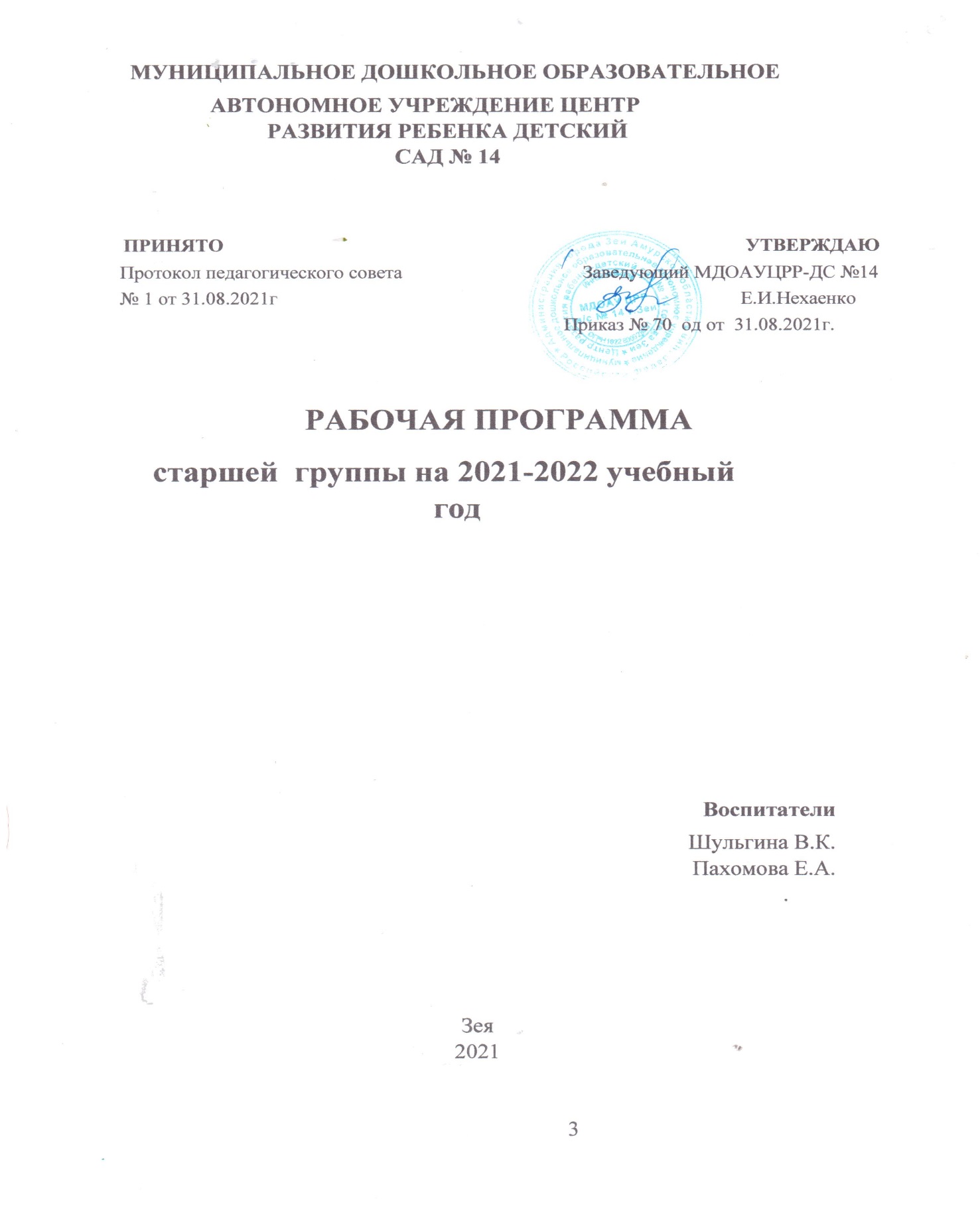 СОДЕРЖАНИЕ 1.ЦЕЛЕВОЙПОЯСНИТЕЛЬНАЯ ЗАПИСКА Данная Рабочая программа разработана для проведения воспитательно-образовательной деятельности с детьми от 5 до 6 лет с учетом их возрастных и индивидуальных особенностей по основным направлениям - физическому, социально- коммуникативному, познавательному, речевому, художественно-эстетическому развитию. Рабочая программа обеспечивает комплексный подход в организации и реализации образовательного процесса с учётом имеющихся условий.  Программа разработана в соответствии с:  -Федеральным законом от 29.12.2012 № 273-Ф3 «Об образовании в Российской Федерации»; -Порядком организации и осуществления образовательной деятельности по основным общеобразовательным программам - образовательным программам дошкольного образования (Приказ   Министерства   Просвещения.РФ от 31 июля 2020г №373); -Федеральным государственным образовательным стандартом дошкольного образования (приказ Министерства образования и науки РФ от 17 октября 2013 г. № 1115 с изменениями и дополнениями от 21.01.2019 г.); - СП2.4.3668-20 «Санитарно-эпидемиологические требования к организации воспитания и обучения, отдыха и оздоровления детей и молодежи» утвержденными постановление главного санитарного врача от 28.09.2021 №28; -Уставом МДОАУ ЦРР-д/с №14; -Основной образовательной программой муниципального дошкольного образовательного автономного учреждения Центра развития ребенка-д/с №14; -Положение о рабочей программе педагога МДОАУ ЦРР-д/с №14	Содержание 	программы 	отражает 	реальные 	условия 	дошкольного учреждения и группы, возрастные и индивидуальные особенности развития детей.  Режим работы – пятидневный, с 7.30 до 18.00, с 10,5 -часовым пребыванием детей в учреждении; выходные – суббота, воскресенье. 1.2 Цели и задачи Цели реализации Программы Задачи реализации Программы 1.3. Содержание психолого-педагогической работы по образовательным областям. Образовательная область «Социально-коммуникативное развитие» Социализация, развитие общения, нравственное воспитание Воспитывать дружеские взаимоотношения между детьми; привычку сообща играть, трудиться, заниматься; стремление радовать старших хорошими поступками; умение самостоятельно находить общие интересные занятия. Воспитывать уважительное отношение к окружающим. Учить заботиться о младших, помогать им, защищать тех, кто слабее. Формировать такие качества, как сочувствие, отзывчивость. Воспитывать скромность, умение проявлять заботу об окружающих, с благодарностью относиться к помощи и знакам внимания. Формировать умение оценивать свои поступки и поступки сверстников. Развивать стремление детей выражать свое отношение к окружающему, самостоятельно находить для этого различные речевые средства. Расширять представления о правилах поведения в общественных местах; об обязанностях в группе детского сада, дома. Обогащать словарь детей вежливыми словами (здравствуйте, до свидания, пожалуйста, извините, спасибо и т.д.). Побуждать к использованию в речи фольклора (пословицы, поговорки, потешки и др.). Показать значение родного языка в формировании основ нравственности. Ребенок в семье и сообществе, патриотическое воспитание Образ Я. Расширять представления ребенка об изменении позиции в связи с взрослением (ответственность за младших, уважение и помощь старшим, в том числе пожилым людям и т.д.). Через символические и образные средства углублять представления ребенка о себе в прошлом, настоящем и будущем. Расширять традиционные гендерные представления. Воспитывать уважительное отношение к сверстникам своего и противоположного пола. Семья. Углублять представления ребенка о семье и ее истории; о том, где работают родители, как важен для общества их труд. Поощрять посильное участие детей в подготовке различных семейных праздников. Приучать к выполнению постоянных обязанностей по дому. Детский сад. Продолжать формировать интерес к ближайшей окружающей среде: к детскому саду, дому, где живут дети, участку детского сада и др. Обращать внимание на своеобразие оформления разных помещений. Развивать умение замечать изменения в оформлении помещений, учить объяснять причины таких изменений; высказывать свое мнение по поводу замеченных перемен, вносить свои предложения о возможных вариантах оформления. Подводить детей к оценке окружающей среды. Вызывать стремление поддерживать чистоту и порядок в группе, украшать ее произведениями искусства, рисунками. Привлекать к оформлению групповой комнаты, зала к праздникам. Побуждать использовать созданные детьми изделия, рисунки, аппликации (птички, бабочки, снежинки, веточки с листьями и т. п.). Расширять представления ребенка о себе как о члене коллектива, формировать активную жизненную позицию через участие в совместной проектной деятельности, взаимодействие с детьми других возрастных групп, посильное участие в жизни дошкольного учреждения. Приобщать к мероприятиям, которые проводятся в детском саду, в том числе и совместно с родителями (спектакли, спортивные праздники и развлечения, подготовка выставок детских работ). Родная страна. Расширять представления о малой Родине. Рассказывать детям о достопримечательностях, культуре, традициях родного края; о замечательных людях, прославивших свой край. Расширять представления детей о родной стране, о государственных праздниках (8 Марта, День защитника Отечества, День Победы, Новый год и т.д.). Воспитывать любовь к Родине. Формировать представления о том, что Российская Федерация (Россия) — огромная многонациональная страна. Рассказывать детям о том, что Москва — главный город, столица нашей Родины. Познакомить с флагом и гербом России, мелодией гимна. Расширять представления детей о Российской армии. Воспитывать уважение к защитникам отечества. Рассказывать о трудной, но почетной обязанности защищать Родину, охранять ее спокойствие и безопасность; о том, как в годы войн храбро сражались и защищали нашу страну от врагов прадеды, деды, отцы. Приглашать в детский сад военных, ветеранов из числа близких родственников детей. Рассматривать с детьми картины, репродукции, альбомы с военной тематикой. Самообслуживание, самостоятельность трудовое воспитание Культурно-гигиенические навыки. Формировать у детей привычку следить за чистотой тела, опрятностью одежды, прически; самостоятельно чистить зубы, умываться, по мере необходимости мыть руки, следить за чистотой ногтей; при кашле и чихании закрывать рот и нос платком. Закреплять умение замечать и самостоятельно устранять непорядок в своем внешнем виде. Совершенствовать культуру еды: умение правильно пользоваться столовыми приборами (вилкой, ножом); есть аккуратно, бесшумно, сохраняя правильную осанку за столом; обращаться с просьбой, благодарить. Самообслуживание. Закреплять умение быстро, аккуратно одеваться и раздеваться, соблюдать порядок в своем шкафу (раскладывать одежду в определенные места), опрятно заправлять постель. Воспитывать умение самостоятельно и своевременно готовить материалы и пособия к занятию, учить самостоятельно раскладывать подготовленные воспитателем материалы для занятий, убирать их, мыть кисточки, розетки для красок, палитру, протирать столы. Общественно-полезный труд. Воспитывать у детей положительное отношение к труду, желание выполнять посильные трудовые поручения. Разъяснять детям значимость их труда. Воспитывать желание участвовать в совместной трудовой деятельности. Формировать необходимые умения и навыки в разных видах труда. Воспитывать самостоятельность и ответственность, умение доводить начатое дело до конца. Развивать творчество и инициативу при выполнении различных видов труда. Знакомить детей с наиболее экономными приемами работы. Воспитывать культуру трудовой деятельности, бережное отношение к материалам и инструментам. Учить оценивать результат своей работы (с помощью взрослого). Воспитывать дружеские взаимоотношения между детьми; привычку играть, трудиться, заниматься сообща. Развивать желание помогать друг другу. Формировать у детей предпосылки (элементы) учебной деятельности. Продолжать развивать внимание, умение понимать поставленную задачу (что нужно делать), способы ее достижения (как делать); воспитывать усидчивость; учить проявлять настойчивость, целеустремленность в достижении конечного результата. Продолжать учить детей помогать взрослым поддерживать порядок в группе: протирать игрушки, строительный материал и т. п. Формировать умение наводить порядок на участке детского сада (подметать и очищать дорожки от мусора, зимой — от снега, поливать песок в песочнице и пр.). Приучать добросовестно выполнять обязанности дежурных по столовой: сервировать стол, приводить его в порядок после еды. Труд в природе. Поощрять желание выполнять различные поручения, связанные с уходом за животными и растениями в уголке природы; обязанности дежурного в уголке природы (поливать комнатные растения, рыхлить почву и т.д.). Привлекать детей к помощи взрослым и посильному труду в природе: осенью —к уборке овощей на огороде, сбору семян, пересаживанию цветущих растений из грунта в уголок природы; зимой — к сгребанию снега к стволам деревьев и кустарникам, выращиванию зеленого корма для птиц и животных (обитателей уголка природы), посадке корнеплодов, к созданию фигур и построек из снега; весной — к посеву семян овощей, цветов, высадке рассады; летом — к рыхлению почвы, поливке грядок и клумб. Уважение к труду взрослых. Расширять представления детей о труде взрослых, результатах труда, его общественной значимости. Формировать бережное отношение к тому, что сделано руками человека. Прививать детям чувство благодарности к людям за их труд. Формирование основ безопасности Безопасное поведение в природе. Формировать основы экологической культуры и безопасного поведения в природе. Формировать понятия о том, что в природе все взаимосвязано, что человек не должен нарушать эту взаимосвязь, чтобы не навредить животному и растительному миру. Знакомить с явлениями неживой природы (гроза, гром, молния, радуга), с правилами поведения при грозе. Знакомить детей с правилами оказания первой помощи при ушибах и укусах насекомых. Безопасность на дорогах. Уточнять знания детей об элементах дороги (проезжая часть, пешеходный переход, тротуар), о движении транспорта, о работе светофора. Знакомить с названиями ближайших к детскому саду улиц и улиц, на которых живут дети. Знакомить с правилами дорожного движения, правилами передвижения пешеходов и велосипедистов. Продолжать знакомить с дорожными знаками: «Дети», «Остановка трамвая», «Остановка автобуса», «Пешеходный переход», «Пункт первой медицинской помощи», «Пункт питания», «Место стоянки», «Въезд запрещен», «Дорожные работы», «Велосипедная дорожка». Безопасность собственной жизнедеятельности. Закреплять основы безопасности жизнедеятельности человека. Продолжать знакомить с правилами безопасного поведения во время игр в разное время года (купание в водоемах, катание на велосипеде, на санках, коньках, лыжах и др.). Расширять знания об источниках опасности в быту (электроприборы, газовая плита, утюг и др.). Закреплять навыки безопасного пользования бытовыми предметами. Уточнять знания детей о работе пожарных, о причинах пожаров, об элементарных правилах поведения во время пожара. Знакомить с работой службы спасения — МЧС. Закреплять знания о том, что в случае необходимости взрослые звонят по телефонам «01», «02», «03». Формировать умение обращаться за помощью к взрослым. Учить называть свое имя, фамилию, возраст, домашний адрес, телефон. Образовательная область «Познавательное развитие» Развитие познавательно-исследовательской деятельности Первичные представления об объектах окружающего мира. Закреплять представления о предметах и явлениях окружающей действительности. Развивать умение наблюдать, анализировать, сравнивать, выделять характерные, существенные признаки предметов и явлений окружающего мира. Продолжать развивать умение сравнивать предметы, устанавливать их сходство и различия (найди в группе предметы такой же формы, такого же цвета; чем эти предметы похожи и чем отличаются и т. д.). Формировать умение подбирать пары или группы предметов, совпадающих по заданному признаку (длинный — короткий, пушистый — гладкий, теплый— холодный и др.). Развивать умение определять материалы, из которых изготовлены предметы. Учить сравнивать предметы (по назначению, цвету, форме, материалу), классифицировать их (посуда —фарфоровая, стеклянная, керамическая, пластмассовая). Сенсорное развитие. Развивать восприятие, умение выделять разнообразные свойства и отношения предметов (цвет, форма, величина, расположение в пространстве и т.п.), включая органы чувств: зрение, слух, осязание, обоняние, вкус. Продолжать знакомить с цветами спектра: красный, оранжевый, желтый, зеленый, голубой, синий, фиолетовый (хроматические) и белый, серый и черный (ахроматические). Учить различать цвета по светлоте и насыщенности, правильно называть их. Показать детям особенности расположения цветовых тонов в спектре. Продолжать знакомить с различными геометрическими фигурами, учить использовать в качестве эталонов плоскостные и объемные формы. Формировать умение обследовать предметы разной формы; при обследовании включать движения рук по предмету. Расширять представления о фактуре предметов (гладкий, пушистый, шероховатый и т. п.). Совершенствовать глазомер. Развивать познавательно-исследовательский интерес, показывая занимательные опыты, фокусы, привлекая к простейшим экспериментам. Проектная деятельность. Создавать условия для реализации детьми проектов трех типов: исследовательских, творческих и нормативных. Развивать проектную деятельность исследовательского типа. Организовывать презентации проектов. Формировать у детей представления об авторстве проекта. Создавать условия для реализации проектной деятельности творческого типа. (Творческие проекты в этом возрасте носят индивидуальный характер.) Способствовать развитию проектной деятельности нормативного типа. (Нормативная проектная деятельность —это проектная деятельность, направленная на выработку детьми норм и правил поведения в детском коллективе.) Дидактические игры. Организовывать дидактические игры, объединяя детей в подгруппы по 2-4 человека; учить выполнять правила игры. Развивать в играх память, внимание, воображение, мышление, речь, сенсорные способности детей. Учить сравнивать предметы, подмечать незначительные различия в их признаках (цвет, форма, величина, материал), объединять предметы по общим признакам, составлять из части целое (складные кубики, мозаика, пазлы), определять изменения в расположении предметов (впереди, сзади, направо, налево, под, над, посередине, сбоку). Формировать желание действовать с разнообразными дидактическими играми и игрушками (народными, электронными, компьютерными и др.). Побуждать детей к самостоятельности в игре, вызывая у них эмоционально-положительный отклик на игровое действие. Учить подчиняться правилам в групповых играх. Воспитывать творческую самостоятельность. Формировать такие качества, как дружелюбие, дисциплинированность. Воспитывать культуру честного соперничества в играх-соревнованиях. Приобщение к социокультурным ценностям Обогащать представления детей о мире предметов. Рассказывать о предметах, облегчающих труд человека в быту (кофемолка, миксер, мясорубка и др.), создающих комфорт (бра, картины, ковер и т.п.). Рассказывать о том, что любая вещь создана трудом многих людей («Откуда «пришел» стол?», «Как получилась книжка?» и т.п.). Расширять представления детей о профессиях. Расширять представления об учебных заведениях (детский сад, школа, колледж, вуз), сферах человеческой деятельности (наука, искусство, производство, сельское хозяйство). Продолжать знакомить с культурными явлениями (цирк, библиотека, музей и др.), их атрибутами, значением в жизни общества, связанными с ними профессиями, правилами поведения. Продолжать знакомить с деньгами, их функциями (средство для оплаты труда, расчетов при покупках), бюджетом и возможностями семьи. Формировать элементарные представления об истории человечества (Древний мир, Средние века, современное общество) через знакомство с произведениями искусства (живопись, скульптура, мифы и легенды народов мира), реконструкцию образа жизни людей разных времен (одежда, утварь, традиции и др.). Рассказывать детям о профессиях воспитателя, учителя, врача, строителя, работников сельского хозяйства, транспорта, торговли, связи др.; о важности и значимости их труда; о том, что для облегчения труда используется разнообразная техника. Знакомить с трудом людей творческих профессий: художников, писателей, композиторов, мастеров народного декоративно-прикладного искусства; с результатами их труда (картинами, книгами, нотами, предметами декоративного искусства). Формирование элементарных математических представлений Количество и счет. Учить создавать множества (группы предметов) из разных по качеству элементов (предметов разного цвета, размера, формы, назначения; звуков, движений); разбивать множества на части и воссоединять их; устанавливать отношения между целым множеством и каждой его частью, понимать, что множество больше части, а часть меньше целого множества; сравнивать разные части множества на основе счета и соотнесения элементов (предметов) один к одному; определять большую (меньшую) часть множества или их равенство. Учить считать до 10; последовательно знакомить с образованием каждого числа в пределах от 5 до 10 (на наглядной основе). Сравнивать рядом стоящие числа в пределах 10 на основе сравнения конкретных множеств; получать равенство из неравенства (неравенство из равенства), добавляя к меньшему количеству один предмет или убирая из большего количества один предмет («7 меньше 8, если к 7 добавить один предмет, будет 8, поровну», «8 больше 7; если из 8 предметов убрать один, то станет по 7, поровну»). Формировать умение понимать отношения рядом стоящих чисел (5<6 на 1, 6>5 на 1). Отсчитывать предметы из большого количества по образцу и заданному числу (в пределах 10). Совершенствовать умение считать в прямом и обратном порядке (в пределах 10). Считать предметы на ощупь, считать и воспроизводить количество звуков, движений по образцу и заданному числу (в пределах 10). Познакомить с цифрами от 0 до 9. Познакомить с порядковым счетом в пределах 10, учить различать вопросы «Сколько?», «Который?» («Какой?») и правильно отвечать на них. Продолжать формировать представление о равенстве: определять равное количество в группах, состоящих из разных предметов; правильно обобщать числовые значения на основе счета и сравнения групп (здесь 5 петушков, 5 матрешек, 5 машин —всех игрушек поровну—по 5). Упражнять детей в понимании того, что число не зависит от величины предметов, расстояния между предметами, формы, их расположения, а также направления счета (справа налево, слева направо, с любого предмета). Познакомить с количественным составом числа из единиц в пределах 5 на конкретном материале: 5 — это один, еще один, еще один, еще один и еще один. Величина. Учить устанавливать размерные отношения между 5-10 предметами разной длины (высоты, ширины) или толщины: систематизировать предметы, располагая их в возрастающем (убывающем) порядке по величине; отражать в речи порядок расположения предметов и соотношение между ними по размеру: «Розовая лента —самая широкая, фиолетовая — немного уже, красная — еще уже, но она шире желтой, а зеленая уже желтой и всех остальных лент» и т. д. Сравнивать два предмета по величине (длине, ширине, высоте) опосредованно—с помощью третьего (условной меры), равного одному из сравниваемых предметов. Развивать глазомер, умение находить предметы длиннее (короче), выше (ниже), шире (уже), толще (тоньше) образца и равные ему. Формировать понятие о том, что предмет (лист бумаги, лента, круг, квадрат и др.) можно разделить на несколько равных частей (на две, четыре). Учить называть части, полученные от деления, сравнивать целое и части, понимать, что целый предмет больше каждой своей части, а часть меньше целого. Форма. Познакомить детей с овалом на основе сравнения его с кругом и прямоугольником. Дать представление о четырехугольнике: подвести к пониманию того, что квадрат и прямоугольник являются разновидностями четырехугольника. Развивать у детей геометрическую зоркость: умение анализировать и сравнивать предметы по форме, находить в ближайшем окружении предметы одинаковой и разной формы: книги, картина, одеяла, крышки столов — прямоугольные, поднос и блюдо —овальные, тарелки —круглые и т. д. Развивать представления о том, как из одной формы сделать другую. Ориентировка в пространстве. Совершенствовать умение ориентироваться в окружающем пространстве; понимать смысл пространственных отношений (вверху —внизу, впереди (спереди)— сзади (за), слева-справа, между, рядом с, около); двигаться в заданном направлении, меняя его по сигналу, а также в соответствии со знаками —указателями направления движения (вперед, назад, налево, направо и т.п.); определять свое местонахождение среди окружающих людей и предметов: «Я стою между Олей и Таней, за Мишей, позади (сзади) Кати, перед Наташей, около Юры»; обозначать в речи взаимное расположение предметов: «Справа от куклы сидит заяц, а слева от куклы стоит лошадка, сзади — мишка, а впереди — машина». Учить ориентироваться на листе бумаги (справа — слева, вверху — внизу, в середине, в углу). Ориентировка во времени. Дать детям представление о том, что утро, вечер, день и ночь составляют сутки. Учить на конкретных примерах устанавливать последовательность различных событий: что было раньше (сначала), что позже (потом), определять, какой день сегодня, какой был вчера, какой будет завтра. Ознакомление с миром природы Расширять и уточнять представления детей о природе. Учить наблюдать, развивать любознательность. Закреплять представления о растениях ближайшего окружения: деревьях, кустарниках и травянистых растениях. Познакомить с понятиями «лес», «луг» и «сад». Продолжать знакомить с комнатными растениями. Учить ухаживать за растениями. Рассказать о способах вегетативного размножения растений. Расширять представления о домашних животных, их повадках, зависимости от человека. Учить детей ухаживать за обитателями уголка природы. Расширять представления детей о диких животных: где живут, как добывают пищу и готовятся к зимней спячке (еж зарывается в осенние листья, медведи зимуют в берлоге). Познакомить с птицами (ласточка, скворец и др.). Познакомить детей с представителями классов пресмыкающихся (ящерица, черепаха и др.) и насекомых (пчела, комар, муха и др.). Формировать представления о чередовании времен года, частей суток и их некоторых характеристиках. Знакомить детей с многообразием родной природы; с растениями и животными различных климатических зон. Показать, как человек в своей жизни использует воду, песок, глину, камни. Использовать в процессе ознакомления с природой произведения художественной литературы, музыки, народные приметы. Формировать представления о том, что человек —часть природы и что он должен беречь, охранять и защищать ее. Учить укреплять свое здоровье в процессе общения с природой. Учить устанавливать причинно-следственные связи между природными явлениями (сезон —растительность —труд людей). Показать взаимодействие живой и неживой природы. Рассказывать о значении солнца и воздуха в жизни человека, животных и растений. Сезонные наблюдения Осень. Закреплять представления о том, как похолодание и сокращение продолжительности дня изменяют жизнь растений, животных и человека. Знакомить детей с тем, как некоторые животные готовятся к зиме (лягушки, ящерицы, черепахи, ежи, медведи впадают в спячку, зайцы линяют, некоторые птицы (гуси, утки, журавли) улетают в теплые края). Зима. Расширять и обогащать знания детей об особенностях зимней природы (холода, заморозки, снегопады, сильные ветры), особенностях деятельности людей в городе, на селе. Познакомить с таким природным явлением, как туман. Весна. Расширять и обогащать знания детей о весенних изменениях в природе: тает снег, разливаются реки, прилетают птицы, травка и цветы быстрее появляются на солнечной стороне, чем в тени. Наблюдать гнездование птиц (ворон и др.). Лето. Расширять и обогащать представления о влиянии тепла, солнечного света на жизнь людей, животных и растений (природа «расцветает», много ягод, фруктов, овощей; много корма для зверей, птиц и их детенышей). Дать представления о съедобных и несъедобных грибах (съедобные— маслята, опята, лисички и т.п.; несъедобные —мухомор, ложный опенок). Образовательная область «Речевое развитие» Развитие речи Развивающая речевая среда. Продолжать развивать речь как средство общения. Расширять представления детей о многообразии окружающего мира. Предлагать для рассматривания изделия народных промыслов, мини-коллекции (открытки, марки, монеты, наборы игрушек, выполненных из определенного материала), иллюстрированные книги (в том числе знакомые сказки с рисунками разных художников), открытки, фотографии с достопримечательностями родного края, Москвы, репродукции картин (в том числе из жизни дореволюционной России). Поощрять попытки ребенка делиться с педагогом и другими детьми разнообразными впечатлениями, уточнять источник полученной информации (телепередача, рассказ близкого человека, посещение выставки, детского спектакля и т.д.). В повседневной жизни, в играх подсказывать детям формы выражения вежливости (попросить прощения, извиниться, поблагодарить, сделать комплимент). Учить детей решать спорные вопросы и улаживать конфликты с помощью речи: убеждать, доказывать, объяснять. Формирование словаря. Обогащать речь детей существительными, обозначающими предметы бытового окружения; прилагательными, характеризующими свойства и качества предметов; наречиями, обозначающими взаимоотношения людей, их отношение к труду. Упражнять детей в подборе существительных к прилагательному (белый — снег, сахар, мел), слов со сходным значением (шалун —озорник—проказник), с противоположным значением (слабый —сильный, пасмурно — солнечно). Помогать детям употреблять слова в точном соответствии со смыслом. Звуковая культура речи. Закреплять правильное, отчетливое произнесение звуков. Учить различать на слух и отчетливо произносить сходные по артикуляции и звучанию согласные звуки: с — з, с — ц, ш — ж, ч — ц, с —ш, ж —з, л — р. Продолжать развивать фонематический слух. Учить определять место звука в слове (начало, середина, конец). Отрабатывать интонационную выразительность речи. Грамматический строй речи. Совершенствовать умение согласовывать слова в предложениях: существительные с числительными (пять груш, трое ребят) и прилагательные с существительными (лягушка —зеленое брюшко). Помогать детям замечать неправильную постановку ударения в слове, ошибку в чередовании согласных, предоставлять возможность самостоятельно ее исправить. Знакомить с разными способами образования слов (сахарница, хлебница; масленка, солонка; воспитатель, учитель, строитель). Упражнять в образовании однокоренных слов (медведь —медведица— медвежонок—медвежья), в том числе глаголов с приставками (забежал — выбежал — перебежал). Помогать детям правильно употреблять существительные множественного числа в именительном и винительном падежах; глаголы в повелительном наклонении; прилагательные и наречия в сравнительной степени; несклоняемые существительные. Учить составлять по образцу простые и сложные предложения. Совершенствовать умение пользоваться прямой и косвенной речью. Связная речь. Развивать умение поддерживать беседу. Совершенствовать диалогическую форму речи. Поощрять попытки высказывать свою точку зрения, согласие или несогласие с ответом товарища. Развивать монологическую форму речи. Учить связно, последовательно и выразительно пересказывать небольшие сказки, рассказы. Учить (по плану и образцу) рассказывать о предмете, содержании сюжетной картины, составлять рассказ по картинкам с последовательно развивающимся действием. Развивать умение составлять рассказы о событиях из личного опыта, придумывать свои концовки к сказкам. Формировать умение составлять небольшие рассказы творческого характера на тему, предложенную воспитателем. Художественная литература Продолжать развивать интерес детей к художественной литературе. Учить внимательно и заинтересованно слушать сказки, рассказы, стихотворения; запоминать считалки, скороговорки, загадки. Прививать интерес к чтению больших произведений (по главам). Способствовать формированию эмоционального отношения к литературным произведениям. Побуждать рассказывать о своем восприятии конкретного поступка литературного персонажа. Помогать детям понять скрытые мотивы поведения героев произведения. Продолжать объяснять (с опорой на прочитанное произведение) доступные детям жанровые особенности сказок, рассказов, стихотворений. Воспитывать чуткость к художественному слову; зачитывать отрывки с наиболее яркими, запоминающимися описаниями, сравнениями, эпитетами. Учить вслушиваться в ритм и мелодику поэтического текста. Помогать выразительно, с естественными интонациями читать стихи, участвовать в чтении текста по ролям, в инсценировках. Продолжать знакомить с книгами. Обращать внимание детей на оформление книги, на иллюстрации. Сравнивать иллюстрации разных художников к одному и тому же произведению. Выяснять симпатии и предпочтения детей. Образовательная область «Художественно-эстетическое развитие»  Приобщение к искусству Продолжать формировать интерес к музыке, живописи, литературе, народному искусству. Развивать эстетические чувства, эмоции, эстетический вкус, эстетическое восприятие произведений искусства, формировать умение выделять их выразительные средства. Учить соотносить художественный образ и средства выразительности, характеризующие его в разных видах искусства, подбирать материал и пособия для самостоятельной художественной деятельности. Формировать умение выделять, называть, группировать произведения по видам искусства (литература, музыка, изобразительное искусство, архитектура, театр). Продолжать знакомить с жанрами изобразительного и музыкального искусства. Формировать умение выделять и использовать в своей изобразительной, музыкальной, театрализованной деятельности средства выразительности разных видов искусства, называть материалы для разных видов художественной деятельности. Познакомить с произведениями живописи (И. Шишкин, И. Левитан, В. Серов, И. Грабарь, П. Кончаловский и др.) и изображением родной природы в картинах художников. Расширять представления о графике (ее выразительных средствах). Знакомить с творчеством художников-иллюстраторов детских книг (Ю. Васнецов, Е. Рачев, Е. Чарушин, И. Билибин и др.). Продолжать знакомить детей с архитектурой. Закреплять знания о том, что существуют различные по назначению здания: жилые дома, магазины, театры, кинотеатры и др. Обращать внимание детей на сходства и различия архитектурных сооружений одинакового назначения: форма, пропорции (высота, длина, украшения — декор и т.д.). Подводить к пониманию зависимости конструкции здания от его назначения: жилой дом, театр, храм и т.д. Развивать наблюдательность, учить внимательно рассматривать здания,  отмечать их   характерные особенности, разнообразие пропорций, конструкций, украшающих деталей.При чтении литературных произведений, сказок обращать внимание детей на описание сказочных домиков (теремок, рукавичка, избушка на курьих ножках), дворцов. Познакомить с понятиями «народное искусство», «виды и жанры народного искусства». Расширять представления детей о народном искусстве, фольклоре, музыке и художественных промыслах. Формировать у детей бережное отношение к произведениям искусства. Изобразительная деятельность Продолжать развивать интерес детей к изобразительной деятельности. Обогащать сенсорный опыт, развивая органы восприятия: зрение, слух, обоняние, осязание, вкус; закреплять знания об основных формах предметов и объектов природы. Развивать эстетическое восприятие, учить созерцать красоту окружающего мира. В процессе восприятия предметов и явлений развивать мыслительные операции: анализ, сравнение, уподобление (на что похоже), установление сходства и различия предметов и их частей, выделение общего и единичного, характерных признаков, обобщение. Учить передавать в изображении не только основные свойства предметов (форма, величина, цвет), но и характерные детали, соотношение предметов и их частей по величине, высоте, расположению относительно друг друга. Развивать способность наблюдать, всматриваться (вслушиваться) в явления и объекты природы, замечать их изменения (например, как изменяются форма и цвет медленно плывущих облаков, как постепенно раскрывается утром и закрывается вечером венчик цветка, как изменяется освещение предметов на солнце и в тени). Учить передавать в изображении основные свойства предметов (форма, величина, цвет), характерные детали, соотношение предметов и их частей по величине, высоте, расположению относительно друг друга. Развивать способность наблюдать явления природы, замечать их динамику, форму и цвет медленно плывущих облаков. Совершенствовать изобразительные навыки и умения, формировать художественно-творческие способности. Развивать чувство формы, цвета, пропорций. Продолжать знакомить с народным декоративно-прикладным искусством (Городец, Полхов-Майдан, Гжель), расширять представления о народных игрушках (матрешки —городецкая,  богородская,  бирюльки). Знакомить детей с национальным декоративно-прикладным искусством (на основе региональных особенностей); с другими видами деко-ративно-прикладного искусства (фарфоровые и керамические изделия, скульптура малых форм). Развивать декоративное творчество детей (в том числе коллективное). Формировать умение организовывать свое рабочее место, готовить все необходимое для занятий; работать аккуратно, экономно расходовать материалы, сохранять рабочее место в чистоте, по окончании работы приводить его в порядок. Продолжать совершенствовать умение детей рассматривать работы (рисунки, лепку, аппликации), радоваться достигнутому результату, замечать и выделять выразительные решения изображений. Предметное рисование. Продолжать совершенствовать умение передавать в рисунке образы предметов, объектов, персонажей сказок, литературных произведений. Обращать внимание детей на отличия предметов по форме, величине, пропорциям частей; побуждать их передавать эти отличия в рисунках. Учить передавать положение предметов в пространстве на листе бумаги, обращать внимание детей на то, что предметы могут по-разному располагаться на плоскости (стоять, лежать, менять положение: живые существа могут двигаться, менять позы, дерево в ветреный день — наклоняться и т.д.). Учить передавать движения фигур. Способствовать овладению композиционными умениями: учить располагать предмет на листе с учетом его пропорций (если предмет вытянут в высоту располагать его на листе по вертикали; если он вытянут в ширину, например, не очень высокий, но длинный дом, располагать его по горизонтали). Закреплять способы и приемы рисования различными изобразительными материалами (цветные карандаши, гуашь, акварель, цветные мелки, пастель, сангина, угольный карандаш, фломастеры, разнообразные кисти и т. п). Вырабатывать навыки рисования контура предмета простым карандашом с легким нажимом на него, чтобы при последующем закрашивании изображения не оставалось жестких, грубых линий, пачкающих рисунок. Учить рисовать акварелью в соответствии с ее спецификой (прозрачностью и легкостью цвета, плавностью перехода одного цвета в другой). Учить рисовать кистью разными способами: широкие линии —всем ворсом, тонкие — концом кисти; наносить мазки, прикладывая кисть всем ворсом к бумаге, рисовать концом кисти мелкие пятнышки. Закреплять знания об уже известных цветах, знакомить с новыми цветами (фиолетовый) и оттенками (голубой, розовый, темно-зеленый, сиреневый), развивать чувство цвета. Учить смешивать краски для получения новых цветов и оттенков (при рисовании гуашью) и высветлять цвет, добавляя в краску воду (при рисовании акварелью). При рисовании карандашами учить передавать оттенки цвета, регулируя нажим на карандаш. В карандашном исполнении дети могут, регулируя нажим, передать до трех оттенков цвета. Сюжетное рисование. Учить детей создавать сюжетные композиции на темы окружающей жизни и на темы литературных произведений («Кого встретил Колобок», «Два жадных медвежонка», «Где обедал воробей?» и др.). Развивать композиционные умения, учить располагать изображения на полосе внизу листа, по всему листу. Обращать внимание детей на соотношение по величине разных предметов в сюжете (дома большие, деревья высокие и низкие; люди меньше домов, но больше растущих на лугу цветов). Учить располагать на рисунке предметы так, чтобы они загораживали друг друга (растущие перед домом деревья и частично его загораживающие и т. п.). Декоративное рисование. Продолжать знакомить детей с изделиями народных промыслов, закреплять и углублять знания о дымковской и филимоновской игрушках и их росписи; предлагать создавать изображения по мотивам народной декоративной росписи, знакомить с ее цветовым строем и элементами композиции, добиваться большего разнообразия используемых элементов. Продолжать знакомить с городецкой росписью, ее цветовым решением, спецификой создания декоративных цветов (как правило, не чистых тонов, а оттенков), учить использовать для украшения оживки. Познакомить с росписью Полхов-Майдана. Включать городецкую и полхов майданскую роспись в творческую работу детей, помогать осваивать специфику этих видов росписи. Знакомить с региональным (местным) декоративным искусством. Учить составлять узоры по мотивам городецкой, полхов-майданской, гжельской росписи: знакомить с характерными элементами (бутоны, цветы, листья, травка, усики, завитки, оживки). Учить создавать узоры на листах в форме народного изделия (поднос, солонка, чашка, розетка и др.). Для развития творчества в декоративной деятельности использовать декоративные ткани. Предоставлять детям бумагу в форме одежды и головных уборов (кокошник, платок, свитер и др.), предметов быта (салфетка, полотенце). Учить ритмично располагать узор. Предлагать расписывать бумажные силуэты и объемные фигуры. Лепка. Продолжать знакомить детей с особенностями лепки из глины, пластилина и пластической массы. Развивать умение лепить с натуры и по представлению знакомые предметы (овощи, фрукты, грибы, посуда, игрушки); передавать их характерные особенности. Продолжать учить лепить посуду из целого куска глины и пластилина ленточным способом. Закреплять умение лепить предметы пластическим, конструктивным и комбинированным способами. Учить сглаживать поверхность формы, делать предметы устойчивыми. Учить передавать в лепке выразительность образа, лепить фигуры человека и животных в движении, объединять небольшие группы предметов в несложные сюжеты (в коллективных композициях): «Курица с цыплятами», «Два жадных медвежонка нашли сыр», «Дети на прогулке» и др. Формировать у детей умения лепить по представлению героев литературных произведений (Медведь и Колобок, Лиса и Зайчик, Машенька и Медведь и т.п.). Развивать творчество, инициативу.  Продолжать формировать умение лепить мелкие детали; пользуясь стекой, наносить рисунок чешуек у рыбки, обозначать глаза, шерсть животного, перышки птицы, узор, складки на одежде людей и т. п. Продолжать формировать технические умения и навыки работы с разнообразными материалами для лепки; побуждать использовать дополнительные материалы (косточки, зернышки, бусинки и т. д.). Закреплять навыки аккуратной лепки. Закреплять навык тщательно мыть руки по окончании лепки. Декоративная лепка. Продолжать знакомить детей с особенностями декоративной лепки. Формировать интерес и эстетическое отношение к предметам народного декоративно-прикладного искусства. Учить лепить птиц, животных, людей по типу народных игрушек (дымковской, филимоновской, каргопольской и др.). Формировать умение украшать узорами предметы декоративного искусства. Учить расписывать изделия гуашью, украшать их налепами и углубленным рельефом, использовать стеку. Учить обмакивать пальцы в воду, чтобы сгладить неровности вылепленного изображения, когда это необходимо для передачи образа. Аппликация. Закреплять умение создавать изображения (разрезать бумагу на короткие и длинные полоски; вырезать круги из квадратов, овалы из прямоугольников, преобразовывать одни геометрические фигуры в другие: квадрат —в два-четыре треугольника, прямоугольник —в полоски, квадраты или маленькие прямоугольники), создавать из этих фигур изображения разных предметов или декоративные композиции. Учить вырезать одинаковые фигуры или их детали из бумаги, сложенной гармошкой, а симметричные изображения — из бумаги, сложенной пополам (стакан, ваза, цветок и др.). С целью создания выразительного образа учить приему обрывания. Побуждать создавать предметные и сюжетные композиции, дополнять их деталями, обогащающими изображения. Формировать аккуратное и бережное отношение к материалам. Художественный труд. Совершенствовать умение работать с бумагой: сгибать лист вчетверо в разных направлениях; работать по готовой выкройке (шапочка, лодочка, домик, кошелек). Закреплять умение создавать из бумаги объемные фигуры: делить квадратный лист на несколько равных частей, сглаживать сгибы, надрезать по сгибам (домик, корзинка, кубик). Закреплять умение делать игрушки, сувениры из природного материала (шишки, ветки, ягоды) и других материалов (катушки, проволока в цветной обмотке, пустые коробки и др.), прочно соединяя части. Формировать умение самостоятельно создавать игрушки для сюжетноролевых игр (флажки, сумочки, шапочки, салфетки и др.); сувениры для родителей, сотрудников детского сада, елочные украшения. Привлекать детей к изготовлению пособий для занятий и самостоятельной деятельности (коробки, счетный материал), ремонту книг, настольно-печатных игр. Закреплять умение детей экономно и рационально расходовать материалы. Конструктивно-модельная деятельность Продолжать развивать умение детей устанавливать связь между создаваемыми постройками и тем, что они видят в окружающей жизни; создавать разнообразные постройки и конструкции (дома, спортивное и игровое оборудование и т. п.). Учить выделять основные части и характерные детали конструкций. Поощрять самостоятельность, творчество, инициативу, дружелюбие. Помогать анализировать сделанные воспитателем поделки и постройки; на основе анализа находить конструктивные решения и планировать создание собственной постройки. Знакомить с новыми деталями: разнообразными по форме и величине пластинами, брусками, цилиндрами, конусами и др. Учить заменять одни детали другими. Формировать умение создавать различные по величине и конструкции постройки одного и того же объекта. Учить строить по рисунку, самостоятельно подбирать необходимый строительный материал. Продолжать развивать умение работать коллективно, объединять свои поделки в соответствии с общим замыслом, договариваться, кто какую часть работы будет выполнять. Музыкально-художественная деятельность Продолжать развивать интерес и любовь к музыке, музыкальную отзывчивость на нее. Формировать музыкальную культуру на основе знакомства с классической, народной и современной музыкой. Продолжать развивать музыкальные способности детей: звуковысотный, ритмический, тембровый, динамический слух. Способствовать дальнейшему развитию навыков пения, движений под музыку, игры и импровизации мелодий на детских музыкальных инструментах; творческой активности детей. Слушание. Учить различать жанры музыкальных произведений (марш, танец, песня). Совершенствовать музыкальную память через узнавание мелодий по отдельным фрагментам произведения (вступление, заключение, музыкальная фраза). Совершенствовать навык различения звуков по высоте в пределах квинты, звучания музыкальных инструментов (клавишно-ударные и струнные: фортепиано, скрипка, виолончель, балалайка). Пение. Формировать певческие навыки, умение петь легким звуком в диапазоне от «ре» первой октавы до «до» второй октавы, брать дыхание перед началом песни, между музыкальными фразами, произносить отчетливо слова, своевременно начинать и заканчивать песню, эмоционально передавать характер мелодии, петь умеренно, громко и тихо. Способствовать развитию навыков сольного пения, с музыкальным сопровождением и без него. Содействовать проявлению самостоятельности и творческому исполнению песен разного характера. Развивать песенный музыкальный вкус. Песенное творчество. Учить импровизировать мелодию на заданный текст. Учить сочинять мелодии различного характера: ласковую колыбельную, задорный или бодрый марш, плавный вальс, веселую плясовую. Музыкально-ритмические движения. Развивать чувство ритма, умение передавать через движения характер музыки, ее эмоционально-образ-ное содержание. Учить свободно ориентироваться в пространстве, выполнять простейшие перестроения, самостоятельно переходить от умеренного к быстрому или медленному темпу, менять движения в соответствии с музыкальными фразами. Способствовать формированию навыков исполнения танцевальных движений (поочередное выбрасывание ног вперед в прыжке; приставной шаг с приседанием, с продвижением вперед, кружение; приседание с выставлением ноги вперед). Познакомить с русским хороводом, пляской, а также с танцами других народов. Продолжать развивать навыки инсценирования песен; учить изображать сказочных животных и птиц (лошадка, коза, лиса, медведь, заяц, журавль, ворон и т.д.) в разных игровых ситуациях. Музыкально-игровое и танцевальное творчество. Развивать танцевальное творчество; учить придумывать движения к пляскам, танцам, составлять композицию танца, проявляя самостоятельность в творчестве. Учить самостоятельно придумывать движения, отражающие содержание песни. Побуждать к инсценированию содержания песен, хороводов. Игра на детских музыкальных инструментах. Учить детей исполнять простейшие мелодии на детских музыкальных инструментах; знакомые песенки индивидуально и небольшими группами, соблюдая при этом общую динамику и темп. Образовательная область «Физическое развитие» Формирование начальных представлений о здоровом образе жизни Расширять представления об особенностях функционирования и целостности человеческого организма. Акцентировать внимание детей на особенностях их организма и здоровья («Мне нельзя есть апельсины—у меня аллергия», «Мне нужно носить очки»). Расширять представления о составляющих (важных компонентах) здорового образа жизни (правильное питание, движение, сон и солнце, воздух и вода —наши лучшие друзья) и факторах, разрушающих здоровье. Формировать представления о зависимости здоровья человека от правильного питания; умения определять качество продуктов, основываясь на сенсорных ощущениях. Расширять представления о роли гигиены и режима дня для здоровья человека. Формировать представления о правилах ухода за больным (заботиться о нем, не шуметь, выполнять его просьбы и поручения). Воспитывать сочувствие к болеющим. Формировать умение характеризовать свое самочувствие. Знакомить детей с возможностями здорового человека. Формировать потребность в здоровом образе жизни. Прививать интерес к физической культуре и спорту и желание заниматься физкультурой и спортом. Знакомить с доступными сведениями из истории олимпийского движения. Знакомить с основами техники безопасности и правилами поведения в спортивном зале и на спортивной площадке. Физическая культура Продолжать формировать правильную осанку; умение осознанно выполнять движения. Совершенствовать двигательные умения и навыки детей. Развивать быстроту, силу, выносливость, гибкость. Закреплять умение легко ходить и бегать, энергично отталкиваясь от опоры. Учить бегать наперегонки, с преодолением препятствий. Учить лазать по гимнастической стенке, меняя темп. Учить прыгать в длину, в высоту с разбега, правильно разбегаться, отталкиваться и приземляться в зависимости от вида прыжка, прыгать на мягкое покрытие через длинную скакалку, сохранять равновесие при приземлении. Учить сочетать замах с броском при метании, подбрасывать и ловить мяч одной рукой, отбивать его правой и левой рукой на месте и вести при ходьбе. Учить ходить на лыжах скользящим шагом, подниматься на склон, спускаться с горы, кататься на двухколесном велосипеде, кататься на самокате, отталкиваясь одной ногой (правой и левой). Учить ориентироваться в пространстве. Учить элементам спортивных игр, играм с элементами соревнования, играмэстафетам. Приучать помогать взрослым готовить физкультурный инвентарь к занятиям физическими упражнениями, убирать его на место. Поддерживать интерес детей к различным видам спорта, сообщать им некоторые сведения о событиях спортивной жизни страны. Подвижные игры. Продолжать учить детей самостоятельно организовывать знакомые подвижные игры, проявляя инициативу и творчество. Воспитывать у детей стремление участвовать в играх с элементами соревнования, играх-эстафетах. Учить спортивным играм и упражнениям. Развитие игровой деятельности Сюжетно-ролевые игры.Совершенствовать и расширять игровые замыслы и умения детей. Формировать желание организовывать сюжетно-ролевые игры. Поощрять выбор темы для игры; учить развивать сюжет на основе знаний, полученных при восприятии окружающего, из литературных произведений и телевизионных передач, экскурсий, выставок, путешествий, походов. Учить детей согласовывать тему игры; распределять роли, подготавливать необходимые условия, договариваться о последовательности совместных действий, налаживать и регулировать контакты в совместной игре: договариваться, мириться, уступать, убеждать и т.д. Учить самостоятельно разрешать конфликты, возникающие в ходе игры. Способствовать укреплению устойчивых детских игровых объединений. Продолжать формировать умение согласовывать свои действия с действиями партнеров, соблюдать в игре ролевые взаимодействия и взаимоотношения. Развивать эмоции, возникающие в ходе ролевых и сюжетных игровых действий с персонажами. Учить усложнять игру путем расширения состава ролей, согласования и прогнозирования ролевых действий и поведения в соответствии с сюжетом игры, увеличения количества объединяемых сюжетных линий. Способствовать обогащению знакомой игры новыми решениями (участие взрослого, изменение атрибутики, внесение предметов-замес-тителей или введение новой роли). Создавать условия для творческого самовыражения; для возникновения новых игр и их развития. Учить детей коллективно возводить постройки, необходимые для игры, планировать предстоящую работу, сообща выполнять задуманное. Учить применять конструктивные умения, полученные на занятиях. Формировать привычку аккуратно убирать игрушки в отведенное для них место. Подвижные игры. Продолжать приучать детей самостоятельно организовывать знакомые подвижные игры; участвовать в играх с элементами соревнования. Знакомить с народными играми. Воспитывать честность, справедливость в самостоятельных играх со сверстниками. Театрализованные игры. Продолжать развивать интерес к театрализованной игре путем активного вовлечения детей в игровые действия. Вызывать желание попробовать себя в разных ролях. Усложнять игровой материал за счет постановки перед детьми все более перспективных (с точки зрения драматургии) художественных задач («Ты была бедной Золушкой, а теперь ты красавица-принцесса», «Эта роль еще никем не раскрыта»), смены тактики работы над игрой, спектаклем. Создавать атмосферу творчества и доверия, предоставляя каждому ребенку возможность высказаться по поводу подготовки к выступлению, процесса игры. Учить детей создавать творческие группы для подготовки и проведения спектаклей, концертов, используя все имеющиеся возможности. Учить выстраивать линию поведения в роли, используя атрибуты, детали костюмов, сделанные своими руками. Поощрять импровизацию, умение свободно чувствовать себя в роли. Воспитывать артистические качества, раскрывать творческий потенциал детей, вовлекая их в различные театрализованные представления: игры в концерт, цирк, показ сценок из спектаклей. Предоставлять детям возможность выступать перед сверстниками, родителями и другими гостями. Дидактические игры. Организовывать дидактические игры, объединяя детей в подгруппы по 2-4 человека; учить выполнять правила игры. Развивать память, внимание, воображение, мышление, речь, сенсорные способности детей. Учить сравнивать предметы, подмечать незначительные различия в их признаках (цвет, форма, величина, материал), объединять предметы по общим признакам, составлять из части целое (складные кубики, мозаика, пазлы), определять изменения в расположении предметов (впереди, сзади, направо, налево, под, над, посередине, сбоку). Формировать желание действовать с разнообразными дидактическими играми и игрушками (народными, электронными, компьютерными играми и др.). Побуждать детей к самостоятельности в игре, вызывая у них эмоционально-  положительный отклик на игровое действие. Учить подчиняться правилам в групповых играх. Воспитывать творческую самостоятельность. Формировать такие качества, как дружелюбие, дисциплинированность. Воспитывать культуру честного соперничества в играх-соревнованиях. 1.4.  Характеристика возрастных особенностей детей Дети шестого года жизни уже могут распределять роли до начала игры и строить своё поведение, придерживаясь роли. Игровое взаимодействие сопровождается речью, соответствующей и по содержанию, и интонационно взятой роли. Речь, сопровождающая реальные отношения детей, отличается от ролевой речи. Дети начинают осваивать социальные отношения и понимать подчинённость позиций в различных видах деятельности взрослых, одни роли становятся для них более привлекательными, чем другие. При распределении ролей могут возникать конфликты, связанные с субординацией ролевого поведения. Действия детей в играх становятся разнообразными. Развивается изобразительная деятельность детей. Это возраст наиболее активного рисования. В течение года дети способны создать до двух тысяч рисунков. Рисунки могут быть самыми разными по содержанию: это и жизненные впечатления детей, и воображаемые ситуации, и иллюстрации к фильмам и книгам. Обычно рисунки представляют собой схематичные изображения различных объектов, но могут отличаться оригинальностью композиционного решения, передавать статичные и динамичные отношения. Рисунки приобретают сюжетный характер; достаточно часто встречаются многократно повторяющиеся сюжеты с небольшими или, напротив, существенными изменениями. Изображение человека становится более детализированным и пропорциональным. По рисунку можно судить о половой принадлежности и эмоциональном состоянии изображённого человека. Конструирование характеризуется умением анализировать условия, в которых протекает эта деятельность. Дети используют и называют различные детали деревянного конструктора. Могут заменить детали постройки в зависимости от имеющегося материала. Овладевают обобщённым способом обследования образца. Дети способны выделять основные части предполагаемой постройки. Конструктивная деятельность может осуществляться на основе схемы, по замыслу и по условиям. Появляется конструирование в ходе совместной деятельности. Дети могут конструировать из бумаги, складывая её в несколько раз (два, четыре, шесть сгибаний); из природного материала. Они осваивают два способа конструирования: 1) от природного материала к художественному образу (в этом случае ребёнок «достраивает» природный материал до целостного образа, дополняя его различными деталями); 2) от художественного образа к природному материалу (в этом случае ребёнок подбирает необходимый материал, для того чтобы воплотить образ). Продолжает совершенствоваться восприятие цвета и их оттенки, но и промежуточные цветовые оттенки; форму прямоугольников, овалов, треугольников. Воспринимают величину объектов, легко выстраивают в ряд – по возрастанию или убыванию – до 10 различных предметов. Однако дети могут испытывать трудности при анализе пространственного положения объектов, если сталкиваются с несоответствием формы и их пространственного расположения. Это свидетельствует о том, что в различных ситуациях восприятие представляет для дошкольников известные сложности, особенно если они должны одновременно учитывать несколько различных и при этом противоположных признаков. В старшем дошкольном возрасте продолжает развиваться образное мышление. Дети способны не только решить задачу в наглядном плане, но и совершить преобразования объекта, указать, в какой последовательности объекты вступят во взаимодействие, и т.д. Кроме того, продолжают совершенствоваться обобщения, что является основой словесно логического мышления. В дошкольном возрасте у детей ещё отсутствуют представления о классах объектов. Дети группируют объекты по признакам, которые могут изменяться, однако начинают формироваться операции логического сложения и умножения классов.  Развитие воображения в этом возрасте позволяет детям сочинять достаточно оригинальные и последовательно разворачивающиеся истории. Воображение будет активно развиваться лишь при условии проведения специальной работы по его активизации. Продолжают развиваться устойчивость, распределение, переключаемость внимания. Наблюдается переход от непроизвольного к произвольному вниманию. Продолжает совершенствоваться речь, в том числе её звуковая сторона. Дети могут правильно воспроизводить шипящие, свистящие и сонорные звуки. Развивается фонематический слух, интонационная выразительность речи при чтении стихов в сюжетно-ролевой игре и в повседневной жизни. Совершенствуется грамматический строй речи. Дети используют практически все части речи, активно занимаются словотворчеством. Развивается связная речь. Дети могут пересказывать, рассказывать по картинке, передавая не только главное, но и детали. Контингент   воспитанников  старших групп. Сведения о семьях воспитанников 1.5. Планируемые результаты освоения программы       Целевые ориентиры на этапе завершения программы для детей 5-6 лет. -Ребенок овладевает основными культурными способами деятельности, проявляет инициативу и самостоятельность в разных видах деятельности - игре, общении, познавательно - исследовательской деятельности, конструировании, способен выбирать себе род занятий, участников по совместной деятельности. -Ребенок обладает установкой положительного отношения к миру, к разным видам труда, другим людям и самому себе, обладает чувством собственного достоинства; активно взаимодействует со сверстниками и взрослыми, участвует в совместных играх. Способен договариваться, учитывать интересы и чувства других, сопереживать неудачам и радоваться успехам других, проявляет свои чувства, в том числе чувство веры в себя, старается разрешать конфликты. -Ребенок обладает развитым воображением, которое реализуется в разных видах деятельности, и прежде всего в игре; ребенок владеет разными формами и видами игры, различает условную и реальную ситуации, умеет подчиняться разным правилам и социальным нормам. -Ребенок достаточно хорошо владеет устной речью, может выражать свои мысли и желания, может использовать речь для выражения своих мыслей, чувств и желаний, построения речевого высказывания в ситуации общения, может выделять звуки в словах, у ребенка складываются предпосылки грамотности. -У ребенка развита крупная и мелкая моторика; он подвижен, вынослив, владеет основными движениями, может контролировать свои движения и управлять ими. -Ребенок способен к волевым усилиям, может следовать социальным нормам поведения и правилам в разных видах деятельности, во взаимоотношениях со взрослыми и сверстниками, может соблюдать правила безопасного поведения и личной гигиены. -Ребенок проявляет любознательность, задает вопросы взрослым и сверстникам, интересуется причинно - следственными связями, пытается самостоятельно придумывать объяснения явлениям природы, поступкам людей; склонен наблюдать, экспериментировать. Обладает начальными знаниями о себе, о природном и социальном мире, в котором он живет, знаком с произведениями детской литературы, представлениями из области живой природы, естествознания, математики, истории. Ребенок способен к принятию собственных решений, опираясь на свои знания и умения в различных видах деятельности. 1.«Физическое развитие» (физическая культура, здоровье): Здоровье: умеет быстро, аккуратно одеваться и раздеваться, соблюдать порядок в своем шкафу. Имеет навыки опрятности (замечает непорядок в одежде, устраняет его при небольшой помощи взрослого). Сформированы элементарные навыки личной гигиены (самостоятельно чистит зубы, моет руки перед едой; при кашле и чихании закрывает нос и рот платком). Владеет простейшими навыками поведения во время еды, пользуется ножом, вилкой. Имеет начальные представления о составляющих (важных компонентах) здорового образа жизни (правильное питание, движение, сон) и факторах, разрушающих здоровье. Знает о значении для здоровья человека ежедневной утренней гимнастики, закаливании организма, соблюдении режима дня. Физическая культура: умеет ходить и бегать легко, ритмично, сохраняя правильную осанку, направление, темп. Умеет лазать по гимнастической стенке (высота 2.5 м) с изменениями темпа. Может прыгать на мягкое покрытие (высота 20 см), прыгать в обозначенное место с высоты 30 см, прыгать в длину с места (не менее 80 см), с разбега (не менее 100 см), в высоту с разбега (не менее 40 см), прыгать через короткую и длинную скакалку. Умеет метать предметы правой и левой рукой на расстояние 5-9 м, в вертикальную и горизонтальную цель с расстояния 3-4 м, сочетать замах с броском, бросать мяч вверх, о землю и ловить его одной рукой, отбивать мяч на месте не менее 10 раз, в ходьбе (расстояние 6 м). Владеет школой мяча. Выполняет упражнения на статистическое и динамическое равновесие. Умеет перестраиваться в колонну по трое, четверо; равняться, размыкаться в колонне, шеренге; выполнять повороты направо, налево, кругом. Ходит на лыжах скользящим шагом на расстояние около 2 км; ухаживает за лыжами. Умеет кататься на самокате. Участвует в упражнениях с элементами спортивных игр: городки, бадминтон, футбол, хоккей. 2.«Социально-коммуникативное развитие» (игра, труд, коммуникация, безопасность, духовно-нравственное воспитание): -Игра:договаривается с партнерами, во что играть, кто с кем будет в игре; подчиняется правилам игры. Умеет разворачивать содержание игры в зависимости от количества играющих детей. В дидактических играх оценивает свои возможности и без обиды воспринимает проигрыш. Объясняет правила игры сверстникам. После просмотра спектакля может оценить игру актера (актеров), используемые средства художественной выразительности и элементы художественного оформления постановки. Имеет в творческом опыте несколько ролей, сыгранных в спектаклях в детском саду и домашнем театре. Умеет оформлять свой спектакль, используя разнообразные материалы (атрибуты, подручный материал, поделки). Труд: самостоятельно одевается и раздевается, сушит мокрые вещи, ухаживает за обувью. Выполняет обязанности дежурного по столовой, правильно сервирует стол. Поддерживает порядок в группе и на участке детского сада. Выполняет поручения по уходу за животными и растениями в уголке природы. Безопасность: соблюдает элементарные правила поведения в детском саду. Соблюдает элементарные правила поведения на улице и в транспорте, элементарные правила дорожного движения. Различает и называет специальные виды транспорта («Скорая помощь», «Пожарная», «Полиция»), объясняет их назначение. Понимает значение сигналов светофора. Узнает и называет дорожные знаки («Пешеходный переход», «Дети», «Остановка общественного транспорта», «»Подземный пешеходный переход», «Пункт медицинской помощи»). Различает проезжую часть, тротуар, подземный пешеходный переход, пешеходный переход «Зебра». Знает и соблюдает элементарные правила поведения в природе (способы безопасного взаимодействия с растениями и животными, бережного отношения к окружающей природе) 3.«Речевое развитие» (развитие речи, чтение художественной литературы, грамота): Развитие речи: может участвовать в беседе. Умеет аргументированно и доброжелательно оценивать ответ, высказывание сверстника. Составляет по образцу рассказы по сюжетной картине, по набору картинок; последовательно, без существенных пропусков пересказывает небольшие литературные произведения. Определяет место звука в слове. Умеет подбирать к существительному несколько прилагательных; заменять слово другим словом со сходным значением. Чтение художественной литературы: знает 2-3 программных стихотворения (при необходимости следует напомнить ребёнку первые строчки), 2-3 считалки, 2-3 загадки. Называет жанр произведения. Драматизирует небольшие сказки, читает по ролям стихотворения. Называет любимого детского писателя, любимые сказки и рассказы. 4.«Познавательное развитие» (конструирование, РЭМП, сенсорика, окружающий мир, патриотическое воспитание). Конструктивная деятельность: умеет анализировать образец постройки. Может планировать этапы создания собственной постройки, находить конструктивные решения. Создает постройки по рисунку. Умеет работать коллективно. Формирование элементарных математических представлений: считает (отсчитывает) в пределах 10. Правильно пользуется количественными и порядковыми числительными (в пределах 10), отвечает на вопросы: «Сколько?», «Который по счету?» Уравнивает две неравные группы предметов двумя способами (удаление и добавление единицы). Сравнивает предметы на глаз (по длине, ширине, высоте, толщине), проверяет точность определений путем наложения или приложения. Размещает предметы разной величины (до7-10) в порядке возрастания (убывания). Выражает словами местонахождения предмета по отношению к себе, к другим предметам. Знает некоторые характерные особенности знакомых геометрических фигур (количество углов, сторон, равенство-неравенство стороны). Называет день, утро, вечер, ночь; имеет представление о смене частей суток. Называет текущий день недели. Окружающий мир: различает и называет виды транспорта, предметы, облегчающие труд человека в быту. Классифицирует предметы, определяет материалы, из которых они сделаны. Знает название родного поселка, страны, ее столицу. Называет времена года, отмечает их особенности. Знает о взаимодействии человека с природой в разное время года. Знает о значении солнца, воздуха и воды для человека, животных, растений. Бережно относится к природе. 5.«Художественно-эстетическое развитие» (музыкальное воспитание, продуктивная деятельность). Продуктивная деятельность: различает произведения изобразительного искусства (живопись, книжная графика, народное декоративное искусство, скульптура). Выделяет выразительные средства в разных видах искусства (форма, цвет, колорит, композиция). Знает особенности изобразительных материалов. Рисование: создает изображения предметов (с натуры, по представлению); сюжетные изображения. Использует разнообразные композиционные решения, изобразительные материалы. Использует различные цвета и оттенки для создания выразительных образов. Выполняет узоры по мотивам народного декоративно-прикладного искусства. Лепка: лепит предметы разной формы, используя усвоенные приёмы и способы. Создает небольшие сюжетные композиции, передавая пропорции, позы и движения фигур. Создает изображения по мотивам народных игрушек. Аппликация: изображает предметы и создает несложные сюжетные композиции, используя разнообразные приёмы вырезания, обрывания бумаги. Музыкальное воспитание: Различает жанры музыкальных произведений (марш, танец, песня); звучание музыкальных инструментов (фортепиано, скрипка). Различает высокие и низкие звуки (в пределах квинты). Может петь без напряжения, плавно, легким звуком; отчетливо произносить слова, своевременно начинать и заканчивать песню; петь в сопровождении музыкального инструмента. Может ритмично двигаться в соответствии с характером и динамикой музыки. Умеет выполнять танцевальные движения (поочерёдное выбрасывание ног вперед в прыжке, полуприседание с выставлением ноги на пятку, шаг на всей ступне на месте, с продвижением вперёд и в кружении). Самостоятельно инсценирует содержание песен, хороводов; действует, не подражая другим детям. Целевые ориентиры программы выступают основаниями преемственности дошкольного и начального общего образования. При соблюдении требований к условиям реализации программы настоящие целевые ориентиры предполагают формирование у детей дошкольного возраста предпосылок к учебной деятельности на этапе завершения ими дошкольного образования.  1.6. Система мониторинга достижения детьми планируемых результатов освоения образовательной программы ДОУ. Мониторинг проводится 3 раз в год. Первый раз – в начале  учебного года (октябрь), второй раз - в середине года (в январе), третий раз - в конце года (апрель). Для проведения педагогического мониторинга используются унифицированные «Карты развития» (рекомендованных к использованию федеральным институтом развития образования РАНХиГС). Оценку качества дошкольного образования организуется и проводится методом педагогического наблюдения, результаты которого заносятся в унифицированные формы «Карты развития».2.ОРГАНИЗАЦИОННЫЙ РАЗДЕЛ 2.1. Режим дня  старшей группы МДОАУ ЦРР- ДС №14 (холодный период года)  Режим дня старшей группы МДОАУ ЦРР- ДС №14       (тёплый период года) 2.2. Учебный план Максимально допустимый объем дневной образовательной нагрузки 2.3. Расписание непосредственно образовательной деятельности  2.4. Система физкультурно – оздоровительной работы с детьми 2.5 Двигательный режим  	2.6. Система работы с родителями воспитанников  2.7 Предметно-пространственная развивающая образовательная среда  3. Содержательный раздел. 3.1. Планирование непосредственно-образовательной деятельности по образовательным  областям (старшая группа)UUUUUUUПознавательное развитие. ФЭМПUUUUUUU UUU     ПЕРСПЕКТИВНЫЙ ПЛАН ПО ФЭМП В СТАРШЕЙ ГРУППЕ А. (И.А. Помараева, В.А. Позина)СентябрьЗанятие 1• Закреплять навыки счёта в пределах 5, умение образовывать число 5 на основе срав-нения двух групп предметов, выраженных соседними числами 4 и 5• Совершенствовать умение различать и называть плоские и объемные геометрическиефигуры (круг, квадрат, треугольник, прямоугольник; шар, куб, цилиндр).• Уточнить представления о последовательности частей суток: утро, день, вечер, ночь.Занятие 2• Упражнять в счёте и отсчитывании предметов в пределах 5 с помощью различныханализаторов (на ощупь, на слух).• Закреплять умение сравнивать два предмета по двум параметрам величины (длинаи ширина), результат сравнения обозначать соответствующими выражениями («Красная ленточка длиннее и шире зеленой ленточки, а зелёная ленточка короче и уже красной ленточки»).• Совершенствовать умение двигаться в заданном направлении и определять его словами: вперед, назад, направо, налево.Занятие 3• Совершенствовать навыки счета в пределах 5, учить понимать независимость результатасчета от качественных признаков предметов (цвета, формы и величины).• Упражнять в сравнении пяти предметов по длине, учить раскладывать их в убывающем и возрастающем порядке, обозначать результаты сравнения словами: самый длинный,короче, еще короче… самый короткий (и наоборот).• Уточнить понимание значения слов вчера, сегодня, завтра.ОктябрьЗанятие 1• Учить составлять множество из разных элементов, выделять его части, объединять ихв целое множество и устанавливать зависимость между целым множеством и его частями.• Закреплять представления о знакомых плоских геометрических фигурах (круг, квадрат, треугольник, прямоугольник) и умение раскладывать их на группы по качественнымпризнакам (цвет, форма, величина).• Совершенствовать умение определять пространственное направление относительносебя: вперед, назад, слева, справа, вверху, внизу.Занятие 2• Учить считать в пределах 6, показать образование числа 6 на основе сравнения двухгрупп предметов, выраженных соседними числами 5 и 6• Продолжать развивать умение сравнивать до шести предметов по длине и раскладывать их в возрастающем и убывающем порядке, результаты сравнения обозначать словами:самый длинный, короче, еще короче… самый короткий (и наоборот).• Закреплять представления о знакомых объемных геометрических фигурах и умениераскладывать их на группы по качественным признакам (форма, величина).Занятие 3• Учить считать в пределах 7, показать образование числа 7 на основе сравнения двухгрупп предметов, выраженных числами 6 и 7• Продолжать развивать умение сравнивать до шести предметов по ширине и раскладывать их в убывающем и возрастающем порядке, результаты сравнения обозначать словами: самый широкий, уже, еще уже… самый узкий (и наоборот).• Продолжать учить определять местоположение окружающих людей и предметовотносительно себя и обозначать его словами: впереди, сзади, слева, справа.Занятие 4• Продолжать учить считать в пределах 6 и знакомить с порядковым значением числа6, правильно отвечать на вопросы: «Сколько?», «Который по счету?», «На котором месте?»• Продолжать развивать умение сравнивать до шести предметов по высоте и раскладыватьих в убывающем и возрастающем порядке, результаты сравнения обозначать словами:самый высокий, ниже, еще ниже… самый низкий (и наоборот).• Расширять представления о деятельности взрослых и детей в разное время суток, опоследовательности частей суток.НоябрьЗанятие 1• Учить считать в пределах 8, показать образование числа 8 на основе сравнения двухгрупп предметов, выраженных соседними числами 7 и 8• Упражнять в счете и отсчете предметов в пределах 7 по образцу и на слух.• Совершенствовать умение двигаться в заданном направлении и обозначать его словами:вперед, назад, направо, налево.Занятие 2• Учить считать в пределах 9; показать образование числа 9 на основе сравнения двухгрупп предметов, выраженных соседними числами 8 и 9• Закреплять представления о геометрических фигурах (круг, квадрат, треугольник,прямоугольник), развивать умение видеть и находить в окружающей обстановке предметы,имеющие форму знакомых геометрических фигур.• Продолжать учить определять свое местоположение среди окружающих людей ипредметов, обозначать его словами: впереди, сзади, рядом, между.Занятие 3• Познакомить с порядковым значением чисел 8 и 9, учить правильно отвечать навопросы «Сколько?», «Который по счету?», «На котором месте?»• Упражнять в умении сравнивать предметы по величине (до 7 предметов), раскладыватьих в убывающем и возрастающем порядке, обозначать результаты сравнения словами:самый большой, меньше, еще меньше… самый маленький (и наоборот).• Упражнять в умении находить отличия в изображениях предметов.Занятие 4• Познакомить с образованием числа 10 на основе сравнения двух групп предметов,выраженных соседними числами 9 и 10, учить правильно отвечать на вопрос «Сколько?»• Закреплять представления о частях суток (утро, день, вечер, ночь) и их последовательности.• Совершенствовать представления о треугольнике, его свойствах и видах.ДекабрьЗанятие 1 (итоговое)• Совершенствовать навыки счета по образцу и на слух в пределах 10• Закреплять умение сравнивать 8 предметов по высоте и раскладывать их в убывающейи возрастающей последовательности, обозначать результаты сравнения словами: самыйвысокий, ниже, еще ниже… самый низкий (и наоборот).• Упражнять в умении видеть в окружающих предметах формы знакомых геометрическихфигур.• Упражнять в умении двигаться в заданном направлении и обозначать его соответствующимисловами: вперед, назад, налево, направо.Занятие 2• Закреплять представление о том, что результат счета не зависит от величины предметови расстояния между ними (счет в пределах 10).• Дать представление о четырехугольнике на основе квадрата и прямоугольника.• Закреплять умение определять пространственное направление относительно другоголица: слева, справа, впереди, сзади.Занятие 3• Закреплять представления о треугольниках и четырехугольниках, их свойствах ивидах.• Совершенствовать навыки счета в пределах 10 с помощью различных анализаторов(на ощупь, счет и воспроизведение определенного количества движений).• Познакомить с названиями дней недели (понедельник и т. д.).Занятие 4• Учить сравнивать рядом стоящие числа в пределах 10 и понимать отношения междуними, правильно отвечать на вопросы «Сколько?», «Какое число больше?», «Какое числоменьше?», «На сколько число… больше числа…», «На сколько число… меньше числа…»• Продолжать учить определять направление движения, используя знаки – указателинаправления движения.• Закреплять умение последовательно называть дни недели.ЯнварьЗанятие 1• Продолжать учить сравнивать рядом стоящие числа в пределах 10 и понимать отношениямежду ними, правильно отвечать на вопросы «Сколько?», «Какое число больше?»,«Какое число меньше?», «На сколько число… больше числа…», «На сколько число…меньше числа…»• Развивать глазомер, умение находить предметы одинаковой длины, равные образцу.• Совершенствовать умение различать и называть знакомые объемные и плоские геометрические фигуры.• Развивать умение видеть и устанавливать ряд закономерностей.Занятие 2• Продолжать учить понимать отношения между рядом стоящими числами 9 и 10• Продолжать развивать глазомер и умение находить предметы одинаковой ширины,равной образцу.• Закреплять пространственные представления и умение использовать слова: слева,справа, внизу, впереди (перед), сзади (за), между, рядом.• Упражнять в последовательном назывании дней недели.Занятие 3• Продолжать формировать представления о равенстве групп предметов, учить составлятьгруппы предметов по заданному числу, видеть общее количество предметов и называтьего одним числом.• Продолжать развивать глазомер и умение находить предметы одинаковой высоты,равные образцу.• Учить ориентироваться на листе бумаги.Занятие 4• Познакомить с количественным составом числа 3 из единиц.• Совершенствовать умение видеть в окружающих предметах форму знакомых геометрических фигур: прямоугольника, квадрата, круга, треугольника.• Продолжать учить ориентироваться на листе бумаги, определять и называть стороныи углы листа.ФевральЗанятие 1• Познакомить с количественным составом чисел 3 и 4 из единиц.• Продолжать учить ориентироваться на листе бумаги, определять и называть стороныи углы листа.• Закреплять умение последовательно называть дни недели, определять, какой деньнедели сегодня, какой был вчера, какой будет завтра.Занятие 2• Познакомить с количественным составом числа 5 из единиц.• Совершенствовать представления о треугольниках и четырехугольниках.• Развивать умение обозначать в речи положение одного предмета по отношению кдругому и свое местоположение относительно другого лица (впереди, сзади, слева, справа).Занятие 3• Закреплять представления о количественном составе числа 5 из единиц.• Формировать представление о том, что предмет можно разделить на две равные части,учить называть части, сравнивать целое и часть.• Совершенствовать умение сравнивать 9 предметов по ширине и высоте, раскладывать их в убывающей и возрастающей последовательности, результаты сравнения обозначатьсоответствующими словами.Занятие 4• Совершенствовать навыки счета в пределах 10 и упражнять в счете по образцу.• Продолжать формировать представление о том, что предмет можно разделить на дверавные части, учить называть части и сравнивать целое и часть.• Совершенствовать умение видеть в окружающих предметах форму знакомых геометрических фигур (плоских).• Учить сравнивать два предмета по длине с помощью третьего предмета (условноймеры), равного одному из сравниваемых предметов.МартЗанятие 1• Закреплять представление о порядковом значении чисел первого десятка и составечисла из единиц в пределах 5• Совершенствовать умение ориентироваться в окружающем пространстве относительно себя (справа, слева, впереди, сзади) и другого лица.• Совершенствовать умение сравнивать до 10 предметов по длине, располагать их в возрастающей последовательности, результаты сравнения обозначать соответствующими словами.Занятие 2• Продолжать учить делить круг на две равные части, называть части и сравниватьцелое и часть.• Продолжать учить сравнивать два предмета по ширине с помощью условной меры,равной одному из сравниваемых предметов.• Закреплять умение последовательно называть дни недели.Занятие 3• Учить делить квадрат на две равные части, называть части и сравнивать целое и часть.• Совершенствовать навыки счета в пределах 10• Развивать представление о том, что результат счета не зависит от его направления.• Совершенствовать умение двигаться в заданном направлении, меняя его по сигналу(вперед —назад, направо —налево).Занятие 4• Продолжать знакомить с делением круга на 4 равные части, учить называть части исравнивать целое и часть.• Развивать представление о независимости числа от цвета и пространственного рас-положения предметов.• Совершенствовать представления о треугольниках и четырехугольниках.АпрельЗанятие 1• Познакомить с делением квадрата на 4 равные части, учить называть части и сравнивать целое и часть.• Продолжать учить сравнивать предметы по высоте с помощью условной меры, равнойодному из сравниваемых предметов.• Совершенствовать умение ориентироваться на листе бумаги, определять стороны,углы и середину листа.Занятие 2• Совершенствовать навыки счета в пределах 10; учить понимать отношения рядомстоящих чисел: 6 и 7, 7 и 8, 8 и 9, 9 и 10• Развивать умение ориентироваться на листе бумаги, определять стороны, углы и сере-дину листа.• Продолжать формировать умение видеть в окружающих предметах форму знакомыхгеометрических фигур (плоских).Занятие 3• Продолжать учить понимать отношения рядом стоящих чисел в пределах 10• Совершенствовать умение сравнивать величину предметов по представлению.• Закреплять умение делить круг и квадрат на две и четыре равные части, учить называтьчасти и сравнивать целое и часть.Занятие 4• Совершенствовать умение составлять число 5 из единиц.• Упражнять в умении двигаться в заданном направлении.• Закреплять умение последовательно называть дни недели, определять, какой деньнедели сегодня, какой был вчера, какой будет завтра.МайРабота по закреплению пройденного материала.UUUUUПознавательное развитие .ФЦКМUUUUUUU сентябрь старшая группа Боктябрь ноябрь декабрь Январь Февраль  Март Апрель Май Познавательное развитие. Конструктивная деятельность ОКТЯБРЬ НОЯБРЬ  ДЕКАБРЬ  ЯНВАРЬ ФЕВРАЛЬ МАРТ АПРЕЛЬ МАЙ UUUПерспективное планирование ФЦКМ в старшей группе  А.UUU2021-2022г. (О.В.Дыбина., О.А. Соломенникова.)Сентябрь 1 неделя Занятие 1 Тема «Детский сад». (Явление окружающей жизни)» Программное содержание. Поговорить с детьми о том, почему детский сад называется именно так (потому что детей (выращивают), заботятся и ухаживают за ними, как за растениями в саду). Показать общественную значимость детского сада: родители работают, они спокойны, так как в их отсутствие о детях заботятся сотрудники детского сада. Сотрудников детского сада нужно благодарить за работу, уважать их труд, бережно к нему относиться. О.В. Дыбина. Ознакомление с предметным и социальным окружением. Старшая группа. 2 неделя Занятие 2 Тема «Во саду ли в огороде» Программное содержание. Расширять представления детей о многообразии мира растений: об овощах фруктах и ягодах. Учить узнавать их и правильно называть овощи, фрукты и ягоды. Формировать общие представления о пользе овощей и фруктов, о разнообразии блюд из них. Расширять представление о способах ухода за садово-огородными растениями. Формировать желание делиться впечатлениями. О.А.Соломенникова. Ознакомление с природой в детском саду. Старшая группа.  4 неделя Занятие 3 Тема «Моя семья» (Явление окружающей жизни) Программное содержание. Продолжать формировать у детей интерес к семье, членам семьи. Побуждать называть имена. отчества членов семьи; рассказывать об их профессиях, о том, какие они, что любят делать дома. Чем заняты на работе. Воспитывать чуткое отношение к самым близким людям-членам семьи. О.В.Дыбина. Ознакомление с предметным и социальным окружением. Старшая группа.  5 неделя Занятие 4 Тема «Экологическая тропа осенью» (на улице) Программное содержание. Расширять представления об объектах экологической тропы и о сезонных изменениях в природе. Формировать эстетическое отношение к окружающей действительности. Систематизировать знания о пользе растений для человека и животных. О.А.Соломенникова. Ознакомление с природой в детском саду. Старшая группа. Октябрь 1 неделя Занятие 1 Тема «Что предмет расскажет о себе». (Явление окружающей жизни)» Программное содержание. Побуждать детей выделять особенности предмета: продолжать совершенствовать умение описывать предметы по их признакам. О.В. Дыбина. Ознакомление с предметным и социальным окружением. Старшая группа.  2 неделя Занятие 2 Тема «Берегите животных!» Программное содержание. Расширять представления детей о многообразии животного мира. Закреплять знания о животных родного края. Расширять представления о взаимосвязи. Воспитывать осознанное бережное отношение к миру природы. Дать элементарные представления о способах охраны животных. Формировать представления о том, что человек часть природы. Что он должен беречь, охранять и защищать её. Развивать творчество, инициативу и умение работать в коллективе. О.А.Соломенникова. Ознакомление с природой в детском саду. Старшая группа.  3 неделя Занятие 3 Тема «О дружбе и друзьях» (Явление окружающей жизни) Программное содержание. Расширять знания о сверстниках, закреплять правила доброжелательного отношения к ним: поделись игрушкой. Разговаривай вежливо, приветливо, если кому-то из ребят группы грустно, поговори с ним, поиграй, всегда помогай. Друзей выручай. О.В.Дыбина. Ознакомление с предметным и социальным окружением. Старшая группа. 4неделя Занятие 4 Тема «Прогулка по лесу» Программное содержание. Расширять, представления детей о разнообразии растительного мира. Дать знания о видовом разнообразии лесов: лиственный, хвойный, смешанный. Формировать представления о том, что для человека экологически чистая окружающая среда является фактором здоровья. Учить называть отличительные особенности деревьев и кустарников. Формировать бережное отношение к природе. Систематизировать знания о пользе леса в жизни человека и животных. О правильном поведении в лесу. О.А.Соломенникова. Ознакомление с природой в детском саду. Старшая группа. Ноябрь 1 неделя Занятие 1Тема «Коллекционер бумаги» Программное содержание. Расширять представления о разных видах бумаги её качествах; совершенствовать умение определять предметы по признакам материала. О.В. Дыбина. Ознакомление с предметным и социальным окружением. старшая группа.  2 неделя Занятие 2Тема «Осенины» Программное содержание. Формировать представления о чередовании времен года. Закреплять знания о сезонных изменениях в природе. Расширять представления об овощах и фруктах. Знакомить с традиционным русским календарем. Приобщать к русскому народному творчеству. Формировать эстетическое отношение к природе. Развивать познавательную активность, творчество. О.А.Соломенникова. Ознакомление с природой в детском саду. Старшая.  3 неделя Занятие 3 Тема «Предметы, облегчающие труд человека в быту». Программное содержание. Формировать представления детей о предметах, облегчающих труд человека в быту; обратить внимание на то, что они служат человеку и он должен бережно к ним относиться, закреплять представления о том, что предметы имеют разное назначение. О.В.Дыбина. Ознакомление с предметным и социальным окружением. Старшая группа.  4 неделя Занятие 4 Тема «Пернатые друзья» Программное содержание. Формировать представления детей о зимующих и перелетных птицах. Учить отгадывать загадки. Развивать интерес к миру пернатых, любознательность. Дать представление о значении птиц для окружающей природы. Развивать внимание, творческую активность. Формировать у детей желание заботиться о птицах. О.А.Соломенникова. Ознакомление с природой в детском саду. Старшая группа. Декабрь 1 неделя Занятие 1 Тема «Наряды куклы Тани». Программное содержание. Познакомить детей с разными видами тканей. Обратить внимание на отдельные свойства тканей(впитываемость); побуждать устанавливать причинно-следственные связи между использованием тканей и временем года. О.В. Дыбина. Ознакомление с предметным и социальным окружением. Старшая группа. 2 неделя Тема «Покормим птиц» Программное содержание. Расширять представления детей о зимующих птицах родного края. Учить узнавать по внешнему виду и называть птиц. Формировать желание наблюдать за птицами, не мешая им. Развивать познавательный интерес к миру природы. Закреплять знания о повадках птиц. Формировать желание заботиться о птицах в зимний период (развешивать кормушки, подкармливать птиц), развивать эмоциональную отзывчивость. О.А.Соломенникова Ознакомление с природой в детском саду. Старшая группа.  3 неделя Занятие 3 Тема «Игры во дворе». Программное содержание. Знакомить детей с элементарными основами безопасности жизнедеятельности; обсудить возможные опасные ситуации, которые могут возникнуть при играх во дворе дома, катании на велосипеде в черте города; знакомить с необходимыми мерами предосторожности, с номером телефона «03» (научить вызывать «Скорую медицинскую помощь»). О.В.Дыбина Ознакомление с предметным и социальным окружением. Старшая группа. 4 неделя Занятие 4 Тема «Как животные помогают человеку». Программное содержание: Расширять представления детей о животных разных стран и континентов. Способствовать формированию представлений о том, как животные могут помогать человеку. Развивать любознательность, познавательную активность. Развивать творческие способности. Расширять словарный запас. О.А.Соломенникова. Ознакомление с природой в детском саду. Старшая группа. Январь2 неделя Занятие 2 Тема «Зимние явления в природе» Программное содержание. Расширять представления детей о зимних изменениях в природе. Закреплять знания о зимних месяцах. Активизировать словарный запас (снегопад, метель, иней, изморозь). Учить получать знания о свойствах снега в процессе опытнической деятельности. Развивать познавательную активность, творчество. О.А. Соломенникова. Ознакомление с природой в детском саду. Старшая группа.  3 неделя Занятие 3 Тема «В гостях у кастелянши» Программное содержание. Познакомить детей с деловыми и личностными качествами кастелянши. Подвести к пониманию целостного образа кастелянши. Развивать эмоциональное, доброжелательное отношение к ней. О.В. Дыбина. Ознакомление с предметным и социальным окружением. Старшая группа.  4 неделя Занятие 4 Тема «Экологическая тропа в здании детского сада» Программное содержание. Расширять представления детей об объектах экологической тропы в здании детского сада. Учить узнавать и называть знакомые растения и животных. Расширять представления о способах ухода за растениями и животными. Развивать связную речь. Формировать желание помогать взрослым ухаживать за растениями и животными. Развивать интерес к миру природы, эстетическое отношение к миру природы. Формировать желание выступать в роли экскурсовода на пунктах маршрута экологической тропы. Развивать творческую активность. О.А.Соломенникова. Ознакомление с природой в детском саду. Старшая группа. Февраль 1 неделя Занятие 1 Тема «Песня колокольчика». Программное содержание: Закреплять знания детей о стекле, металле, дереве, их свойствах; познакомить с историей колоколов на Руси и в других странах. О.В. Дыбина. Ознакомление с предметным и социальным окружением. Старшая группа.  2 неделя Занятие 2 Тема «Цветы для мамы» Программное содержание: Расширять знания о многообразии комнатных растений. Развивать познавательный интерес к природе на примере знакомства с комнатными растениями. Дать элементарные представления о размножении растений вегетативным способом. Учить высаживать рассаду комнатных растений. Формировать заботливое и внимательное отношение к близким людям. Формировать позитивное отношение к труду, желание трудиться. О.А.Соломенникова. Ознакомление с природой в детском саду. Старшая группа.  3 неделя Занятие 2 Тема «Российская армия» Программное содержание. Продолжать расширять представления детей о Российской армии. Рассказывать о трудной, но почетной обязанности защищать Родину, охранять её спокойствие и безопасность. Рассказать, что солдаты проходят службу под руководством офицеров. Познакомить с военными профессиями- пограничник, моряк, лётчик. Рассказать, что для того, чтобы стать офицером, надо закончить специальное училище, много знать и уметь, быть сильным, выносливым, смелым, находчивым. О.В. Дыбина. Ознакомление с предметным и социальным окружением. Старшая группа.  4неделя Занятие 3 Тема «Экскурсия в зоопарк» Программное содержание. Расширять представления детей о разнообразии животного мира, о том, что человек- часть природы, и он должен беречь, охранять, защищать её. Формировать представления о том, что животные делятся на классы: насекомые, птицы, рыбы, звери млекопитающие). Развивать познавательный интерес, эмоциональную отзывчивость. О.А. Соломенникова. Ознакомление с природой в детском саду. Старшая группа. Март1 неделя Занятие 2 Тема «Путешествие в прошлое лампочки» Программное содержание. Познакомить детей с историей электрической лампочки; вызвать положительный эмоциональный настрой, интерес к прошлому этого предмета. О.В. Дыбина. Ознакомление с предметным и социальным окружением. Старшая группа.  2 неделя Занятие 3 Тема «Мир комнатных растений» Программное содержание. Расширять представления о многообразии комнатных растений. Учить узнавать и правильно называть комнатные растения. Рассказать о профессиях, связанных с уходом за комнатными растениями. Закреплять знания об основных потребностях комнатных растений с учетом их особенностей. Совершенствовать навыки ухода за растениями. Формировать желание помогать взрослым по уходу за комнатными растениями. Воспитывать бережное отношение к природе. О.А.Соломенникова. Ознакомление с природой в детском саду. Старшая группа.  3 неделя Занятие 4 Тема «В гостях у художника» Программное содержание. Формировать представление об общественной значимости труда художника, его необходимости, показать, что продукты труда художника отражают его чувства, личностные качества, интересы. О.В.Дыбина. Ознакомление с природным и социальным окружением. старшая группа.  4 неделя Занятие 4 Тема «Водные ресурсы Земли» Программное содержание. Расширять представление детей о разнообразии водных ресурсов: родники, озера, реки, моря и т.д., о том, как человек может пользоваться водой в своей жизни; о том, как нужно экономично относиться к водным ресурсам. Расширять представления о свойствах воды. Закреплять знания о водных ресурсах родного края, о пользе воды в жизни человека, животных растений. О.А.Соломенникова. Ознакомление с природой в детском саду. Старшая группа. Апрель1 неделя Занятие 1 Тема «Путешествие в прошлое пылесоса» Программное содержание. Вызвать у детей интерес к прошлому предметов, подвести к пониманию того, что человек придумывает и создает разные приспособления для облегчения труда. О.В. Дыбина. Ознакомление с предметным и социальным окружением. Старшая группа.  2 неделя Занятие 2 Тема «Леса и луга нашей родины» Программное содержание. Закреплять знания о многообразии растительного мира России. Формировать представления о взаимосвязи растительного и животного мира. Развивать познавательную активность, творчество, инициативность. Воспитывать бережное отношение к природе. Формировать эстетическое отношение к окружающей действительности. Развивать чувство коллективизма. О.А.Соломенникова. Ознакомление с природой в детском саду. Старшая группа. 3 неделя Занятие 3 Тема «Россия огромная страна» Программное содержание. Формировать представления о том, что наша огромная, многонациональная страна называется Российская Федерация (Россия), в ней много городов и сел. Чтобы попасть из одного конца страны в другой, например из города Калининграда в город Владивосток, нужно несколько дней ехать поездом. Познакомить с Москвой- главным городом, столицей нашей Родины, её достопримечательностями. О.В.Дыбина. Ознакомление с предметным и социальным окружением. Старшая группа.  4 неделя Занятие 4 Тема «Весенняя страда» Программное содержание. Закреплять знания о весенних изменениях в природе. Расширять представления об особенностях сельскохозяйственных работ в весенний период. Воспитывать уважительное отношение к людям, занимающимся сельским хозяйством. Активизировать словарный запас (весенняя страда, комбайн, агроном). Развивать любознательность, творчество, инициативу. ОА.Соломенникова. Ознакомление с природой в детском саду. Старшая группа. Май1 неделя Занятие 1 Тема «Путешествие в прошлое телефона» Программное содержание. Познакомить детей с историей изобретения и совершенствования телефона; закреплять правила пользования телефоном, развивать логическое мышление, сообразительность. О.В.Дыбина. Ознакомление с природным и социальным окружением. группа. Старшая группа.  2 неделя Занятие 2 Тема «Природный материал- песок, глина, камни» Программное содержание. Закреплять знания детей о свойствах песка, глины и камня. Развивать интерес к природным материалам. Показать, как человек может использовать песок, глину и камни для своих нужд. Формировать умение исследовать свойства природных материалов. Развивать познавательный интерес. О.А.Соломенникова. Ознакомление с природой в детском саду. Старшая группа.  3 неделя Занятие 2 Тема «Профессия- артист» Программное содержание. Познакомить детей с творческой профессией актера театра. Дать представление о том, что актерами становятся талантливые люди. Которые могут сыграть любую роль в театре, кино, на эстраде. Рассказать о деловых и личностных качествах представителей этой творческой профессии, её необходимости для людей. Воспитывать чувства признательности, уважения к труду людей творческих профессий. О.В. Дыбина. Ознакомление с природным и социальным окружением. Старшая группа.  4 неделя  Занятие 3 Тема «Солнце, воздух и вода- наши верные друзья» Программное содержание. Расширять представления детей о сезонных изменениях в природе. Воспитывать интерес к природе. Показать на влияние природных факторов на здоровье человека. Воспитывать бережное отношение к природе. Побуждать чувство радости, умение видеть красоту, любоваться красотой окружающей природы. О.А.Соломенникова. Ознакомление с природой в детском саду.Старшая группаРечевое развитие.  Развитие речи.  Старшая группа Б. UUUПерспективный план по развитию речи в старшей группе.2021-2022г. (В.В. Гербова)СентябрьЗанятие 1. стр.26-27Мы – воспитанники старшей группыЦель. Дать детям возможность испытать гордость от того, что они теперь старшие дошкольники. Напомнить, чем занимаются на занятиях по развитию речи.Занятие 2. Стр.27-28 Рассказывание русской народной сказки «Заяц-хвастун» и присказки «Начинаются наши сказки…»Цель. Вспомнить с детьми названия русских народных сказок и познакомить их с новыми произведениями: сказкой «Заяц-хвастун» (в обработке О. Капицы) и присказкой «Начинаются наши сказки…».Занятие 3. стр.28-29Пересказ сказки «Заяц-хвастун» Цель. Помочь детям составить план пересказа сказки; учить пересказывать сказку, придерживаясь плана.Занятие 4. стр.29-30Звуковая культура речи: дифференциация звуков з – с Цель: Упражнять детей в отчётливом произношении звуков з – с и их дифференциации, познакомить со скороговоркой.Занятие 5. стр.30-32 Обучение рассказыванию: составление рассказов на тему «Осень наступила». Чтение стихотворений о ранней осени Цель. Учить детей рассказывать (личный опыт), ориентируясь на план. Приобщать к восприятию поэтических произведений о природе.Занятие 6. Стр.32-33Заучивание стихотворения И. Белоусова «Осень»Цель. Помочь детям запомнить и выразительно читать стихотворение И. Белоусова «Осень» (в сокращении). Занятие 7. Стр.33-35Рассматривание сюжетной картины «Осенний день» и составление рассказов по нейЦель. Совершенствовать умение детей составлять повествовательные рассказы по картине, придерживаясь плана.Занятие 8. Стр. 35Весёлые рассказы Н. НосоваЦель. Познакомить детей с новыми веселыми произведениями Н. Носова.ОктябрьЗанятие 1. Стр. 35-36Лексические упражнения. Чтение стихотворения С. Маршака «Пудель» Цель. Активизировать в речи детей существительные и прилагательные; познакомить с произведением-перевертышем.Занятие 2. Стр.36-38Учимся вежливостиЦель. Рассказать детям о некоторых важных правилах поведения, о необходимости соблюдать их; активизировать в речи дошкольников соответствующие слова и обороты речи. Занятие 3. Стр.38-39Обучение рассказыванию: описание куколЦель. Помочь детям составить план описания куклы; учить дошкольников, составляя описание самостоятельно, руководствоваться планом. Занятие 4. Стр.39-41Звуковая культура речи: дифференциация звуков с – цЦель. Закрепить правильное произношение звуков с – ц; учить детей дифференцировать звуки: различать в словах, выделять слова с заданным звуком из фразовой речи, называть слова со звуками с и ц; развивать умение слышать в рифмовке выделяемое слово; упражнять в произнесении слов с различной громкостью и в разном темпе. Познакомить детей с новой загадкой.Занятие 5. Стр.41Рассматривание картины «Ежи» и составление рассказа по ней Цель. Помочь детям рассмотреть и озаглавить картину. Учить самостоятельно составлять рассказ по картинке, придерживаясь плана.Занятие 6. Стр.42Лексико-грамматические упражнения. Чтение сказки «Крылатый, мохнатый да масляный»   Цель. Упражнять детей в подборе существительных к прилагательным. Познакомить с русской народной сказкой «Крылатый, мохнатый да масляный» (обработка И. Карнауховой), помочь понять ее смысл.Занятие 7. Стр. 42-43Учимся быть вежливыми. Заучивание стихотворения Р. Сефа «Совет»Цель. Продолжать упражнять детей в умении быть вежливыми. Помочь запомнить стихотворение Р. Сефа «Совет», научить выразительно читать его.Занятие 8. Стр. 44Литературный калейдоскопЦель. Выяснить у детей, какие литературные произведения они помнят.НоябрьЗанятие 1. Стр.44-45Чтение стихов о поздней осени. Дидактическое упражнение «Заверши предложение» Цель. Приобщать детей к поэзии, развивать поэтический слух. Упражнять в составлении сложноподчиненных предложений.Занятие 2. Стр.45-46Рассказывание по картине Цель. Учить детей с помощью раздаточных карточек и основы-матрицы самостоятельно создавать картину и составлять по ней рассказ.Занятие 3.Чтение русской народной сказки «Хаврошечка»Цель. Вспомнить известные детям русские народные сказки. Познакомить со сказкой «Хаврошечка» (в обработке А. Н. Толстого), помочь запомнить начальную фразу и концовку произведения. Развивать умение отличать сказочные ситуации от реальных.Занятие 4. Стр. 48-49Звуковая культура речи: работа со звуками ж – шЦель. Упражнять детей в отчетливом произнесении слов со звуками ж и ш; развивать фонематический слух: упражнять в различении (на слух) знакомого звука, в умении дифференцировать звуки ж – ш в словах; учить находить в рифмовках и стихах слова со звуками ж – ш; совершенствовать интонационную выразительность речи; отрабатывать речевое дыхание. Занятие 5. Стр.49-50Обучение рассказыванию Цель. Учить детей творческому рассказыванию в ходе придумывания концовки к сказке «Айога» (в обработке Д. Нагишкина; в сокращении). Занятие 6. Стр.50Завершение работы над сказкой «Айога» Цель. Приучать детей ответственно относиться к заданиям воспитателя. Занятие 7. Стр. 51Чтение рассказа Б. Житкова «Как я ловил человечков»Цель. Помочь детям вспомнить известные им рассказы, познакомить с рассказом Б. Житкова «Как я ловил человечков». Занятие 8. Стр.51-52 Пересказ рассказа В. Бианки «Купание медвежат» Цель. Продолжать учить детей последовательно и логично пересказывать литературный текст, стараясь правильно строить предложения. ДекабрьЗанятие 1. Стр.54-55Чтение стихотворений о зиме Цель. Познакомить детей со стихотворениями о зиме, приобщать их к высокой поэзии. Занятие 2. Стр.55-56Дидактические упражнения: «Хоккей», «Кафе» Цель. Упражнять детей в умении различать и выполнять задания на пространственное перемещение предмета («Хоккей»); вести диалог, употребляя общепринятые обращения к официанту («Кафе»). Занятие 3. Стр.57-58Пересказ эскимосской сказки «Как лисичка бычка обидела» Цель. Помочь детям понять и запомнить содержание сказки «Как лисичка бычка обидела» (обработка В. Глоцера и Г. Снегирева), учить пересказывать её.Занятие 4. Стр.58-60Цель. Звуковая культура речи: дифференциация звуков с – шЦель. Совершенствовать слуховое восприятие детей с помощью упражнений на различение звуков с – ш, на определение позиции звука в слове. Занятие 5. Стр.60Чтение сказки П. Бажова «Серебряное копытце» Цель. Познакомить детей со сказкой П. Бажова «Серебряное копытце».Занятие 6. Стр.60-61Заучивание стихотворения С. Маршака «Тает месяц молодой» Цель. Вспомнить с детьми произведения С. Маршака. Помочь запомнить и выразительно читать стихотворение «Тает месяц молодой». Занятие 7. Стр.62Беседа по сказке П. Бажова «Серебряное копытце». Слушание стихотворения К. Фофанова «Нарядили елку…»Цель. Развивать творческое воображение детей, помогать логично и содержательно строить высказывания. Занятие 8. стр.62-63Дидактические игры со словами. Цель. Учить детей правильно характеризовать пространственные отношения, подбирать рифмующие слова. ЯнварьЗанятие 1. Стр.64-65Беседа на тему: «Я мечтал…» Дидактическая игра «Подбери рифму»Цель. Учить детей участвовать в коллективном разговоре, помогая им содержательно строить высказывания.Занятие 2. Стр.65Чтение рассказа С. Георгиева «Я спас Деда Мороза»Цель. Познакомить детей с новым художественным произведением, помочь понять, почему это рассказ, а не сказка.Занятие 3. Стр.66-67Обучение рассказыванию по картине «Зимние развлечения»Цель. Учить детей целенаправленному рассматриванию картины (целевое восприятие, последовательное рассматривание отдельных самостоятельных эпизодов, оценка изображенного); воспитывать умение составлять логичный, эмоциональный и содержательный рассказ.Занятие 4. Стр.67-68Чтение сказки Б. Шергина «Рифмы», стихотворения Э. Мошковской «Вежливое слово»Цель. Познакомить детей с необычной сказкой Б. Шергина «Рифмы» и стихотворением Э. Мошковской «Вежливое слово». Обогащать словарь детей вежливыми словами.Занятие 5. Стр.68-70Звуковая культура речи: дифференциация звуков з – жЦель. Совершенствовать слуховое восприятие детей с помощью упражнений на различение звуков з – ж  Занятие 6. Стр.70Пересказ сказки Э. Шима «Соловей и Воронёнок»Цель. Учить детей пересказывать текст (целиком и по ролям).Занятие 7. Стр.70-72Чтение стихотворений о зиме. Заучивание стихотворения И. Сурикова «Детство»Цель. Приобщать детей к восприятию поэтических произведений. Помочь запомнить и выразительно читать стихотворение И. Сурикова «Детство» (в сокращении). Занятие 8. Стр.72-73Обучение рассказыванию. Дидактическое упражнение «Что это?»Цель. Упражнять детей в творческом рассказывании; в умение употреблять обобщающие слова. ФевральЗанятие 1. Стр. 73-74Беседа на тему «О друзьях и дружбе» Цель. Продолжать помогать детям осваивать нормы поведения, учить доброжелательности.Занятие 2. Стр. 75Рассказывание по теме «Моя любимая игрушка». Дидактическое упражнение «Подскажи слово» Цель. Учить детей составлять рассказы на темы из личного опыта. Упражнять в образовании слов-антонимов. Занятие 3. Стр.76Чтение русской народной сказки «Царевна-лягушка»Цель. Познакомить детей с волшебной сказкой «Царевна-лягушка» (в обработке М. Булатова). Занятие 4. Стр.76-77Звуковая культура речи: дифференциация звуков ч – щЦель. Упражнять детей в умении различать на слух сходные по артикуляции звуки. Занятие 5. Стр. 77-79Пересказ сказки А. Н. Толстого «Еж» Цель. Учить детей пересказывать сказку, сохраняя некоторые авторские обороты; совершенствовать интонационную выразительность речи. Занятие 6. Стр.79-80Чтение стихотворения Ю. Владимирова «Чудаки»Цель. Совершенствовать умение выразительно читать стихотворение по ролям.Занятие 7. Стр. 80-81Обучение рассказыванию по картине «Зайцы»Цель. Продолжать учить детей рассказывать о картине (картина «Зайцы» из серии «Дикие животные» П. Меньшиковой (М.: Просвещение)) [8], придерживаясь плана. Занятие 8. Стр.81-82Обучение рассказыванию по картине «Мы для милой мамочки…»Цель. Помогать детям составлять рассказы по картинкам с последовательно развивающимся действием. Способствовать совершенствованию диалогической речи. МартЗанятие 1. Стр.84-85Беседа на тему «Наши мамы». Чтение стихотворений Е. Благининой «Посидим в тишине» и А. Барто «Перед сном»Цель. Помочь детям понять, как много времени и сил отнимает у матерей работа по дому; указать на необходимость помощи мамам; воспитывать доброе, внимательное, уважительное отношение к старшим. Занятие 2. Стр. 85-86Составление рассказа по картинкам «Купили щенка» Цель. Учить детей работать с картинками с последовательно развивающимся действием. Занятие 3. Стр.86Рассказы на тему «Как мы поздравляли сотрудников детского сада с Международным женским днем». Дидактическая игра «Где мы были, мы не скажем…» Цель. Учить детей составлять подробные и интересные рассказы на темы из личного опыта; развивать инициативу, способность импровизировать.Занятие 4. Стр. 87Чтение рассказов из книги Г. Снегирева «Про пингвинов». Дидактическая игра «Закончи предложение» Цель. Познакомить детей с маленькими рассказами из жизни пингвинов. Учить строить сложноподчиненные предложения. Занятие 5. Стр. 87-88Пересказ рассказов из книги Г. Снегирева «Про пингвинов»Цель. Учить детей свободно, без повторов и ненужных (мешающих восприятию) слов пересказывать эпизоды из книги Г. Снегирева «Про пингвинов» (по своему выбору).Занятие 6. Стр.88Чтение рассказа В. Драгунского «Друг детства»Цель. Познакомить детей с рассказом В. Драгунского «Друг детства», помочь им оценить поступок мальчика. Занятии 7. Стр. 88-90Звуковая культура речи: дифференциация звуков ц – ч. Чтение стихотворения Дж. Ривза «Шумный Бабах».Цель. Учить детей дифференцировать звуки ц – ч; познакомить со стихотворением Дж. Ривза «Шумный Бабах» (перевод М. Боровицкой). Занятие 8. Стр. 90Чтение сказки «Сивка-Бурка» Цель. Помочь детям вспомнить содержание знакомых волшебных русских народных сказок, познакомить со сказкой «Сивка-бурка» (обработка М. Булатова). АпрельЗанятие 1. Стр.90-92Звуковая культура речи: дифференциация звуков л – р Цель. Упражнять детей в различении звуков л – р в словах, фразовой речи; учить слышать звук в слове, определять его позицию, называть слова на заданный звук. Занятие 2. Стр.92-93Чтение стихотворений о весне. Дидактическая игра «Угадай слово»Цель. Продолжать приобщать детей к поэзии; учить задавать вопросы и искать кратчайшие пути решения логической задачи. Занятие 3. Стр.94Обучение рассказыванию по теме «Мой любимый мультфильм» Цель. Помогать детям составлять рассказы на темы из личного опыта. Занятие 4. Стр.94-95Повторение программных стихотворений. Заучивание наизусть стихотворения В. Орлова «Ты скажи мне, реченька лесная…» Цель. Помочь детям вспомнить программные стихотворения и запомнить стихотворение В. Орлова «Ты скажи мне, реченька лесная…». Занятие 5. Стр. 95-96Пересказ «загадочных историй» (по Н. Сладкову)Цель. Продолжать учить детей пересказывать. Занятие 6. Стр. 96-97Чтение рассказа К. Паустовского «Кот-ворюга» Цель. Познакомить детей с рассказом К. Паустовского «Кот-ворюга». Занятие 7. Стр. 97Дидактические игры со словами. Чтение небылицЦель. Активизировать словарь детей. Занятие 8. Стр.97-98Чтение сказки В. Катаева «Цветик - Семицветик» Цель. Познакомить детей со сказкой В. Катаева «Цветик - Семицветик».МайЗанятие 1. Стр.98-99Литературный калейдоскопЦель. Выяснить, какие произведения малых фольклорных форм знают дети. Познакомить с новой считалкой. Занятие 2. Стр.99Обучение рассказыванию по картинкамЦель. Закреплять умение детей составлять рассказ по картинкам с последовательно развивающимся действием. Занятие 3. Стр. 100Чтение рассказа В. Драгунского «Сверху вниз, наискосок». Лексические упражнения Цель. Уточнить, что такое рассказ; познакомить детей с новым юмористическим рассказом. Активизировать словарь детей. Занятие 4. Стр. 100-101Лексические упражненияЦель. Проверить, насколько богат словарный запас детей. Занятие 5. Стр.101Чтение русской народной сказки «Финист – Ясный сокол»Цель. Проверить, знают ли дети основные черты народной сказки. Познакомить с волшебной сказкой «Финист – Ясный сокол». Занятие 6. Стр.102Звуковая культура речи (проверочное) Цель. Проверить, умеют ли дети различать звуки и четко и правильно произносить их. Занятие 7. Стр.102-103Рассказывание на тему «Забавные истории из моей жизни»Цель. Проверить, умеют ли дети составлять подробные и логичные рассказы на темы из личного опыта. Занятие 8. Стр. 103Повторение пройденного материала Цель. Работа по закреплению программного материала (по выбору педагог Художественно-эстетическое развитие.   Старшая группа Б«Художественное творчество . Рисование.  Лепка. Аппликация.UUUПЕРСПЕКТИВНЫЙ ПЛАН ПО ИЗОДЕЯТЕЛЬНОСТИ В СТАРШЕЙ ГРУППЕ А.(Т.С. Комарова.)Сентябрь.Занятие 1. Лепка «Грибы»Программное содержание. Развивать восприятие, умение замечать отличия от основной эталонной формы. Закреплять умение лепить предметы или их части круглой, овальной, дискообразной формы, пользуясь движением всей кисти и пальцев. Учить передавать некоторые характерные признаки: углубление, загнутые края шляпок грибов, утолщающиеся ножки. Занятие 2. Рисование «Картинка про лето» Программное содержание. Продолжать развивать образное восприятие, образные представления. Учить детей отражать в рисунке впечатления, полученные летом; рисовать различные деревья (толстые, тонкие, высокие, стройные, искривленные), кусты, цветы. Закреплять умение располагать изображения на полосе внизу листа (земля, трава), и по всему листу: ближе к нижней части листа и дальше от нее. Учить оценивать свои рисунки и рисунки товарищей. Развивать творческую активность.Занятие 3. Аппликация «На лесной полянке выросли грибы» Программное содержание. Развивать образные представления детей. Закреплять умение вырезать предметы и их части круглой и овальной формы. Упражнять в закруглении углов у прямоугольника, треугольника. Учить вырезать большие и маленькие грибы по частям, составлять несложную красивую композицию. Учить разрывать неширокую полосу бумаги мелкими движениями пальцев для изображения травы, мха около грибов.Занятие 4. Рисование «Знакомство с акварелью» Программное содержание. Познакомить детей с акварельными красками, их особенностями: краски разводят водой; цвет пробуется на палитре; можно получить более яркий светлый тон любого цвета, разбавляя краску водой и т.д. Учить способам работы акварелью (смачивать краски перед рисованием, стряхивая каплю воды, набранной на кисть, на каждую краску; разводить краску водой для получения разных оттенков одного цвета; тщательно промывать кисти, осушая ее о тряпочку, салфетку и проверяя чистоту промывания кисти). Занятие 5. Рисование «Космея» Программное содержание. Развивать у детей эстетическое восприятие, чувство цвета. Учить передавать характерные особенности цветов космеи: форму лепестков и листьев, их цвет. Продолжать знакомить с акварельными красками, упражнять в способах работы с ними. Занятие 6. Лепка «Вылепи какие хочешь овощи и фрукты для игры в магазин» Программное содержание. Закреплять умение детей передавать в лепке форму разных овощей (моркови, свеклы, репы, огурца, помидора и др.). Учить сопоставлять форму овощей (фруктов) с геометрическими формами (помидор – круг, огурец – овал), находить сходство и различия. Учить передавать в лепке характерные особенности каждого овоща, пользуясь приёмами раскатывания, сглаживания пальцами, прищипывания, оттягивания. Занятие 7. Рисование «Укрась платочек ромашками» Программное содержание. Учить детей составлять узор на квадрате, заполняя углы и середину; использовать приёмы примакивания, рисования концом кисти (точки). Развивать эстетическое восприятие, чувство симметрии, чувство композиции. Продолжать учить рисовать красками. Занятие 8. Рисование «Яблоня с золотыми яблоками в волшебном саду» Программное содержание. Учить детей создавать сказочный образ, рисовать развесистые деревья, передавая разветвленность кроны фруктовых деревьев; изображать много «золотых» яблок. Закреплять умение рисовать красками (хорошо промывать кисть перед тем, как набирать краску другого цвета, промакивать кисть о салфетку, не рисовать по сырой краске). Развивать эстетическое восприятие, чувство композиции. Учить красиво располагать изображения на листе.Занятие 9. Рисование «Чебурашка»Программное содержание. Учить детей создавать в рисунке образ любимого сказочного героя: передавать форму тела, головы и другие характерные особенности. Учить рисовать контур простым карандашом (сильно не нажимать, не обводить линии дважды). Закреплять умение аккуратно закрашивать изображение (не выходя за контур, равномерно, без просветов, накладывая штрихи в одном направлении: сверху вниз, или слева направо, или по косой неотрывным движением руки).Занятие 10. Аппликация «Огурцы и помидоры лежат на тарелке» Программное содержание. Продолжать отрабатывать умение вырезывать предметы круглой и овальной формы из квадратов и прямоугольников, срезая углы способом закругления. Развивать координацию движений обеих рук. Закреплять умение аккуратно наклеивать изображения. Занятие 11. Рисование «Что ты больше всего любишь рисовать»Программное содержание. Учить детей задумывать содержание своего рисунка, вспоминать необходимые способы изображения. Воспитывать стремление доводить замысел до конца. Развивать изобразительное творчество. Учить анализировать и оценивать свои рисунки и рисунки товарищей. Занятие 12. Рисование «Осенний лес» («Степь») Программное содержание. Учить детей отражать в рисунке осенние впечатления, рисовать разнообразные деревья (большие, маленькие, высокие, низкие, стройные, прямые и искривленные). Учить по- разному изображать деревья, траву, листья. Закреплять приемы работы кистью и красками. Развивать активность, творчество. Продолжать формировать умение радоваться красивым рисункам. ОктябрьЗанятие 13. Лепка «Красивые птички» (По мотивам народных дымковских игрушек)Программное содержание. Развивать эстетическое восприятие детей. Вызвать положительное эмоциональное отношение к народным игрушкам. Закреплять приемы лепки: раскатывание глины, оттягивание, сплющивание, прищипывание. Развивать творчество.Занятие 14. Рисование «Идёт дождь» Программное содержание. Учить детей образно отражать в рисунках впечатления от окружающей жизни. Закреплять умение строить композицию рисунка. Учить пользоваться приобретенными приемами для передачи явления в рисунке. Упражнять в рисовании простым графитным и цветными карандашами (цветными восковыми мелками, угольным карандашом, сангиной). Занятие 15. Аппликация «Блюдо с фруктами и ягодами» (Коллективная работа) Вариант. Аппликация «Осенний ковер» (Коллективная работа) Программное содержание. Продолжать отрабатывать приемы вырезывания предметов круглой и овальной формы. Учить делать ножницами на глаз небольшие выемки для передачи характерных особенностей предметов. Закреплять приемы аккуратного наклеивания. Формировать навыки коллективной работы. Развивать чувство композиции.Занятие 16. Рисование «Весёлые игрушки»Программное содержание. Развивать эстетическое восприятие, образные представления и воображение детей. Познакомить с деревянной резной богородской игрушкой. Учить выделять выразительные средства этого вида народных игрушек. Воспитывать интерес и любовь к народному творчеству. Развивать фантазию. Учить выбирать материал для рисования по своему желанию. Занятие 17. Лепка «Как маленький Мишутка увидел, что из его мисочки все съедено»Программное содержание. Учить детей создавать в лепке сказочный образ. Учить лепить фигуру медвежонка, передавая форму частей, их относительную величину, расположение по отношению друг к другу. Подводить к выразительному изображению персонажа сказки. Развивать воображение.Занятие 18. Аппликация «Наш любимый мишка и его друзья»Программное содержание. Учить детей создавать изображение любимой игрушки из частей, правильно передавая их форму и относительную величину. Закреплять умение вырезывать части круглой и овальной формы, аккуратно наклеивать изображение, красиво располагать его на листе бумаги. Развивать чувство композиции. Занятие 19. Лепка «Козлик» (По мотивам дымковской игрушки) Программное содержание. Продолжать учить детей лепить фигуру по народным (дымковским) мотивам; использовать прием раскатывания столбика, сгибания его и разрезания стекой с двух концов (так лепятся ноги). Развивать эстетическое восприятие. Занятие 20. Рисование «Дымковская слобода» (деревня)» (Коллективная композиция) Программное содержание. Развивать эстетическое восприятие, образные представления, чувство цвета и композиции. Закреплять знания о дымковских игрушках, о дымковской росписи; эмоционально положительное отношение к народному декоративному искусству. Продолжать развивать навыки коллективной работы. Занятие 21. Рисование «Девочка в нарядном платье» Программное содержание. Учить детей рисовать фигуру человека; передавать форму платья, форму и расположение частей, соотношение их по величине более точно, чем в предыдущих группах. Продолжать учить рисовать крупно, во весь лист. Закреплять приемы рисования и закрашивания рисунков карандашами. Развивать умение оценивать свои рисунки и рисунки других детей, сопоставляя полученные результаты с изображаемым предметом, отмечать интересные решения.Занятие 22. Рисование «Знакомство с городецкой росписью»Программное содержание. Познакомить детей с городецкой росписью. Учить выделять ее яркий, нарядный колорит (розовые, голубые, сиреневые цветы), композицию узора (в середине большой красивый цветок – розан, с боков его бутоны и листья), мазки, точки, черточки – оживки (черные или белые). Учить рисовать эти элементы кистью. Развивать эстетическое восприятие, чувство цвета, чувство прекрасного. Вызывать желание создавать красивый узор. Занятие 23. Рисование «Городецкая роспись» Программное содержание. Развивать у детей эстетическое восприятие, чувство цвета, ритма, композиции. Продолжать знакомить с городецкой росписью. Учить рисовать элементы росписи. Упражнять в составлении оттенков цвета (добавляя в белую краску понемногу краску нужного цвета, чтобы получился нужный оттенок). Занятие 24. Рисование «Как мы играли в подвижную игру „Медведь и пчёлы“»Программное содержание. Продолжать формировать у детей образные представления, воображение. Развивать умение создавать сюжетные композиции, определенные содержанием игры. Упражнять в разнообразных приемах рисования, в использовании различных материалов (сангина, угольный карандаш, цветные восковые мелки). НоябрьЗанятие 25. Рисование «Создание дидактической игры „Что нам осень принесла“»Программное содержание. Закреплять образные представления о дарах осени. Продолжать формировать умение рисовать грибы, овощи и фрукты, передавая их форму, цвет, характерные особенности. Учить детей создавать дидактическую игру. Развивать стремление создавать предметы для игр. Занятие 26. Аппликация «Троллейбус» Программное содержание. Учить детей передавать характерные особенности формы троллейбуса (закругление углов вагона). Закреплять умение разрезать полоску на одинаковые прямоугольники-окна, срезать углы, вырезывать колеса из квадратов, дополнять изображение характерными деталями (штанги). Занятие 27. Рисование «Автобус, украшенный флажками, едет по улице» Программное содержание. Учить детей изображать отдельные виды транспорта; передавать форму основных частей, деталей, их величину и расположение. Учить красиво размещать изображение на листе, рисовать крупно. Закреплять умение рисовать карандашами. Учить закрашивать рисунки, используя разный нажим на карандаш для получения оттенков цвета. Развивать умение оценивать рисунки.Занятие 28. Аппликация «Дома на нашей улице» (Коллективная работа) Программное содержание. Учить детей передавать в аппликации образ сельской (городской) улицы. Уточнять представления о величине предметов: высокий, низкий, большой, маленький. Упражнять в приемах вырезывания по прямой и по косой. Закреплять умение аккуратно пользоваться ножницами, кисточкой, клеем. Воспитывать навыки коллективной работы. Вызывать удовольствие и радость от созданной вместе картины. Занятие 29. Рисование «Сказочные домики» Программное содержание. Учить создавать образ сказочного дома; передавать в рисунке его форму, строение, части. Закреплять умение рисовать разными знакомыми материалами, выбирая их по своему желанию. Упражнять в закрашивании рисунков, используя разный нажим на карандаш для получения оттенков цветов (при рисовании цветными карандашами). Формировать желание рассматривать свои рисунки, оценивать их; стремление дополнять изображения (в свободное время). Занятие 30. Лепка «Олешек»Программное содержание. Учить детей создавать изображение по мотивам дымковских игрушек; лепить фигуру из целого куска глины, передавая форму отдельных частей приемом вытягивания. Развивать эстетическое восприятие. Воспитывать уважение к народному декоративному творчеству. Занятие 31. Рисование «Закладка для книги» («Городецкий цветок») Программное содержание. Продолжать обогащать представления детей о народном искусстве. Расширять знания о городецкой росписи. Обратить внимание детей на яркость, нарядность росписи; составные элементы; цвет, композицию, приёмы их создания. Учить располагать узор на полосе, составлять оттенки цветов при рисовании гуашью. Вызывать чувство удовлетворения от умения сделать полезную вещь. Занятие 32. Лепка «Вылепи свою любимую игрушку»Программное содержание. Учить детей создавать в лепке образ любимой игрушки. Закреплять разнообразные приемы лепки ладошками и пальцами. Воспитывать стремление доводить начатое до конца. Формировать эстетическое отношение к своим работам, учить оценивать их. Занятие 33. Рисование «Моя любимая сказка»Программное содержание. Учить детей передавать в рисунке эпизоды из любимой сказки (рисовать несколько персонажей сказки в определенной обстановке). Развивать воображение, творчество. Формировать эстетическую оценку, эстетическое отношение к созданному образу сказки. Занятие 34. Рисование «Грузовая машина» Программное содержание. Учить детей изображать предметы, состоящие из нескольких частей прямоугольной и круглой формы. Учить правильно передавать форму каждой части, ее характерные особенности (кабина и мотор – прямоугольной формы со срезанным углом), правильно располагать части при их изображении. Закреплять навык рисования вертикальных и горизонтальных линий, правильного закрашивания предметов (без просветов, в одном направлении, не выходя за линии контура).Занятие 35. Аппликация «Машины едут по улице» (Коллективная работа) Программное содержание. Учить детей передавать форму и взаимное расположение частей разных машин. Закреплять разнообразные приемы вырезывания по прямой, по кругу; приемы аккуратного наклеивания. Закреплять умение создавать коллективную композицию. Развивать образное мышление, воображение. Формировать умение оценивать созданные изображения. Занятие 36. Рисование «Роспись олешка» Программное содержание. Учить детей расписывать объемные изделия по мотивам народных декоративных узоров. Учить выделять основные элементы узора, их расположение. Развивать эстетическое восприятие. Закреплять приемы рисования красками. Продолжать формировать умение рассматривать свои работы, оценивать их. Занятие 37. Рисование по замыслу Программное содержание. Развивать умение детей задумывать содержание своего рисунка и доводить замысел до конца. Продолжать учить рисовать акварелью. Развивать творчество, образные представления. Продолжать формировать умение рассматривать свои работы, выделять интересные по замыслу изображения, оценивать работы. ДекабрьЗанятие 38. Рисование «Зима»Программное содержание. Учить детей передавать в рисунке картину зимы в поле, в лесу, в поселке. Закреплять умение рисовать разные дома и деревья. Учить рисовать, сочетая в рисунке разные материалы: цветные восковые мелки, сангину и белила (гуашь). Развивать образное восприятие, образные представления, творчество. Занятие 39. Лепка «Котёнок»Программное содержание. Учить детей создавать в лепке образ животного. Закреплять умение лепить фигурку животного по частям, используя разные приемы: раскатывание глины между ладонями, оттягивание мелких деталей, соединение частей путем прижимания и сглаживания мест соединения. Учить передавать в лепке позу котенка. Занятие 40. Рисование «Большие и маленькие ели» Программное содержание. Учить детей располагать изображения на широкой полосе (расположение близких и дальних деревьев ниже и выше по листу). Учить передавать различие по высоте старых и молодых деревьев, их окраску и характерное строение (старые ели темнее, молодые – светлее). Развивать эстетические чувства, образные представления. Занятие 41. Рисование «Птицы синие и красные» Программное содержание. Учить детей передавать в рисунке поэтический образ, подбирать соответствующую цветовую гамму, красиво располагать птиц на листе бумаги. Закреплять умение рисовать акварелью, правильно пользоваться кистью и красками. Развивать образное, эстетическое восприятие, образные представления.Занятие 42. Декоративное рисование «Городецкая роспись деревянной доски» Программное содержание. Учить детей расписывать шаблон по мотивам городецкой росписи. Учить выделять декоративные элементы росписи, их композиционное расположение, колорит. Развивать чувство ритма, цвета, композиции. Занятие 43. Аппликация «Большой и маленький бокальчики» Программное содержание. Учить вырезывать симметричные предметы из бумаги, сложенной вдвое, срезая расширяющуюся книзу полоску. Закреплять умение аккуратно наклеивать. Вызывать желание дополнять композицию соответствующими предметами, деталями. Занятие 44. Рисование по замыслуПрограммное содержание. Учить детей самостоятельно намечать содержание рисунка, выбирать размер и цвет бумаги, краски, карандаши или другие материалы. Развивать умение выделять интересные рисунки, объяснять свой выбор. Занятие 45. Лепка «Девочка в зимней шубке»Программное содержание. Учить детей лепить фигуру человека, правильно передавая форму одежды, частей тела; соблюдая пропорции. Закреплять умение использовать усвоенные ранее приёмы соединения частей, сглаживания мест скрепления.Занятие 46. Рисование «Снежинка»Программное содержание. Учить рисовать узор на бумаге в форме розеты; располагать узор в соответствии с данной формой; придумывать детали узора по желанию. Закреплять умение рисовать концом кисти. Воспитывать самостоятельность. Развивать образные представления, воображение. Вызывать радость от создания тонкого, изящного рисунка. Занятие 47. Аппликация «Новогодняя поздравительная открытка» Программное содержание. Учить детей делать поздравительные открытки, подбирая и создавая соответствующее празднику изображение. Продолжать учить вырезывать одинаковые части из бумаги, сложенной гармошкой, а симметричные – из бумаги, сложенной вдвое. Закреплять приемы вырезывания и наклеивания. Развивать эстетическое восприятие, образные представления, воображение. Занятие 48. Рисование «Наша нарядная ёлка» Программное содержание. Учить детей передавать в рисунке впечатления от новогоднего праздника, создавать образ нарядной елки. Учить смешивать краски на палитре для получения разных оттенков цветов. Развивать образное восприятие, эстетические чувства (ритма, цвета), образные представления. Занятие 49. Рисование «Усатый-полосатый» Программное содержание. Учить детей передавать в рисунке образ котенка. Закреплять умение изображать животных, используя навыки рисования кистью и красками (или цветными восковыми мелками). Развивать образное восприятие и воображение. Вызывать радость от созданного изображения. Учить видеть разнообразие изображений, выразительность образа. ЯнварьЗанятие 50. Лепка «Снегурочка» Программное содержание. Учить детей передавать в лепке образ Снегурочки. Закреплять умение изображать фигуру человека: форму, расположение и величину частей. Упражнять в приемах лепки (раскатывание, оттягивание, сглаживание мест скрепления и всей фигуры). Воспитывать стремление доводить начатое дело до конца. Учить оценивать свои работы, замечать выразительное решение изображения. Занятие 51. Рисование «Что мне больше всего понравилось на новогоднем празднике»Программное содержание. Учить детей отражать впечатления от новогоднего праздника; рисовать один, два и более предметов, объединенных общим содержанием; передавать в рисунке форму, строение, пропорции предметов, их характерные особенности. Учить красиво располагать изображения на листе. Развивать воображение, творчество.Занятие 52. Аппликация «Петрушка на ёлке» (Коллективная работа) Программное содержание. Учить детей создавать изображения из бумаги. Закреплять умение вырезывать части овальной формы. Упражнять в вырезывании симметричных частей одежды из бумаги, сложенной вдвое (рукава, штаны Петрушки). Закреплять умение вырезывать на глаз мелкие детали (шапка, пуговицы и др.), аккуратно наклеивать изображения на большой лист. Формировать навыки коллективной работы. Развивать чувство цвета, композиции. Занятие 53. Рисование «Дети гуляют зимой на участке» Программное содержание. Учить передавать в рисунке несложный сюжет. Закреплять умение рисовать фигуру человека, передавать форму, пропорции и расположение частей, простые движения рук и ног. Упражнять в рисовании и закрашивании карандашами (цветными мелками). Занятие 54. Лепка «Зайчик»Программное содержание. Закреплять умение детей лепить животных, передавая форму, строение и величину частей. Упражнять в применении разнообразных способов лепки. Учить передавать простые движения фигуры. Развивать умение рассматривать созданные фигурки животных, отмечать их выразительность. Занятие 55. Рисование «Городецкая роспись» Программное содержание. Продолжать знакомить детей с городецкой росписью. Развивать художественный вкус. Учить приёмам городецкой росписи, закреплять умение рисовать кистью и красками. Занятие 56. Лепка «Наши гости на новогоднем празднике»Программное содержание. Учить детей передавать в лепке впечатления от праздника. Закреплять умение лепить людей и разнообразных животных. Упражнять в использовании разных приемов лепки. Учить передавать в лепке образы гостей на новогоднем празднике. Развивать память, воображение. Развивать умение рассматривать созданные фигурки. Занятие 57. Рисование «Машины нашего города (села)»Программное содержание. Учить детей изображать разные автомобили, сельскохозяйственные машины. Развивать творчество. Закреплять умение рисовать предметы и их части прямолинейной формы, передавать пропорции частей, характерные особенности машин, их детали. Упражнять в рисовании и закрашивании рисунков карандашами. Занятие 58. Рисование «Как мы играли в подвижную игру „Охотники и зайцы“» Программное содержание. Развивать образные представления детей. Закреплять умение создавать в рисунке выразительные образы игры. Упражнять в рисовании разными, самостоятельно выбранными материалами. Развивать художественное творчество. Занятие 59. Аппликация «Красивые рыбки в аквариуме» (Коллективная композиция)Программное содержание. Развивать цветовое восприятие. Упражнять детей в подборе разных оттенков одного цвета. Развивать чувство композиции (учить красиво располагать рыбок по цвету друг за другом по принципу высветления или усиления цвета). Закреплять приемы вырезывания и аккуратного наклеивания. Продолжать развивать умение рассматривать и оценивать созданные изображения. Занятие 60. Рисование «По мотивам городецкой росписи» Программное содержание. Продолжать развивать представления детей о городецкой росписи, умение создавать узор по ее мотивам, используя составляющие ее элементы и колорит. Закреплять приемы рисования кистью и красками. Развивать эстетическое восприятие. Закреплять умение составлять оттенки цветов, смешивая гуашь с белилами. Занятие 61. Рисование «Нарисуй своих любимых животных» Программное содержание. Продолжать развивать детское изобразительное творчество. Учить выразительно передавать в рисунке образы животных; выбирать материал для рисования по своему желанию, развивать представление о выразительных возможностях выбранного материала. Закреплять технические навыки и умения в рисовании. Учить детей рассказывать о своих рисунках и рисунках товарищей. ФевральЗанятие 62. Рисование «Красивое развесистое дерево зимой» Программное содержание. Учить создавать в рисунке образ дерева, находить красивое композиционное решение (одно дерево на листе). Закреплять умение использовать разный нажим на карандаш (мелок, сангина, угольный карандаш) для передачи более светлых и более темных частей изображения. Учить использовать линии разной интенсивности как средство выразительности. Развивать эстетическое восприятие. Занятие 63. Лепка «Щенок» Вариант. Лепка «Собака со щенком» Программное содержание. Учить детей изображать собак, щенят, передавая их характерные особенности (тело овальное, голова круглая, морда вытянутая, короткие толстые лапы и хвост). Закреплять приемы лепки: раскатывание между ладонями, оттягивание, соединение частей приемом прижимания и сглаживания мест скрепления. Занятие 64. Рисование «По мотивам хохломской росписи» Программное содержание. Учить рисовать волнистые линии, короткие завитки и травинки слитным, плавным движением. Упражнять в рисовании тонких плавных линий концом кисти. Закреплять умение равномерно чередовать ягоды и листья на полосе. Развивать чувство цвета, ритма, композиции; умение передавать колорит хохломской росписи.Занятие 65. Аппликация «Матрос с сигнальными флажками» Программное содержание. Упражнять детей в изображении человека; в вырезывании частей костюма, рук, ног, головы. Учить передавать в аппликации простейшие движения фигуры человека (руки внизу, руки вверх, одна рука вверху, другая внизу и т.п.). Закреплять умение вырезывать симметричные части из бумаги, сложенной вдвое (брюки), красиво располагать изображение на листе. Занятие 66. Рисование «Солдат на посту» Программное содержание. Учить детей создавать в рисунке образ воина, передавая характерные особенности костюма, позы, оружия. Закреплять умение детей располагать изображение на листе бумаги, рисовать крупно. Использовать навыки рисования и закрашивания изображения. Воспитывать интерес и уважение к Российской армии. Занятие 67. Рисование «Деревья в инее» Программное содержание. Развивать эстетическое восприятие. Закреплять умение передавать в рисунке красоту природы. Упражнять в рисовании сангиной, в рисовании гуашью (всей кистью и ее концом). Вызывать эстетические чувства, развивать умение любоваться красотой природы и созданными изображениями. Занятие 68. Аппликация «Пароход»Программное содержание. Учить детей создавать образную картину, применяя полученные ранее навыки: срезание углов у прямоугольников, вырезывание других частей корабля и деталей разнообразной формы (круглой, прямоугольной и др.). Упражнять в вырезывании одинаковых частей из бумаги, сложенной гармошкой. Закреплять умение красиво располагать изображения на листе. Развивать воображение. Занятие 69. Рисование «Золотая хохлома»Программное содержание. Продолжать знакомить детей с изделиями, украшенными хохломской росписью. Учить выделять композицию узора (он компонуется на волнистом стебле, вокруг завитка), называть его элементы: травка, завитки, разнообразные ягоды, цветы, листья; выделять их ритмичное расположение; определять колорит хохломы: золотой, черный, коричневый фон и красные, оранжевые ягоды; зеленая, желтая, черная (в зависимости от фона) травка. Развивать эстетическое восприятие, чувство цвета, композиции. Упражнять в разнообразных приемах работы кистью (всем ворсом, концом). Развивать умение любоваться хохломскими изделиями и созданными узорами.Занятие 70. Рисование «Пограничник с собакой»Программное содержание. Упражнять детей в изображении человека и животного, в передаче характерных особенностей (одежда, поза), относительной величины фигуры и ее частей. Учить удачно располагать изображение на листе. Закреплять приемы рисования и закрашивания рисунков карандашами (цветными восковыми мелками). Занятие 71. Рисование «Домики трех поросят»Программное содержание. Учить детей рисовать картинку по сказке, передавать характерные особенности, используя разные технические средства (цветные карандаши, сангину), разные способы рисования линий, закрашивания рисунка. Закреплять умение удачно располагать изображения на листе. Учить рисовать сангиной. Развивать эстетическое восприятие, образные представления, воображение, умение самостоятельно придумывать сюжет. Формировать умение оценивать рисунки. Занятие 72. Лепка по замыслу Программное содержание. Развивать умение детей самостоятельно задумывать содержание своей работы и доводить замысел до конца, используя разнообразные приемы лепки. Вызывать желание дополнять созданное изображение соответствующими содержанию деталями, предметами. Занятие 73. Рисование по желанию «Нарисуй, что интересного произошло в детском саду» Программное содержание. Учить детей задумывать содержание рисунка на основе полученных впечатлений, подбирать материалы в соответствии с содержанием изображения. Развивать фантазию, творческую активность. Закреплять технические умения и навыки рисования разными материалами. Развивать умение замечать интересные темы, выделять их и высказывать свои суждения о них. МартЗанятие 74. Рисование «Дети делают зарядку» Программное содержание. Учить детей определять и передавать относительную величину частей тела, общее строение фигуры человека, изменение положения рук во время физических упражнений. Закреплять приемы рисования и закрашивания изображений карандашами. Развивать самостоятельность, творчество, умение рассказывать о своих рисунках и рисунках сверстников. Занятие 75. Лепка «Кувшинчик»Программное содержание. Учить детей создавать изображение посуды (кувшин с высоким горлышком) из целого куска глины (пластилина) ленточным способом. Учить сглаживать поверхность изделия пальцами (при лепке из глины смачивать пальцы в воде). Воспитывать заботливое, внимательное отношение к маме. Занятие 76. Рисование «Картинка маме к празднику 8 Марта» Программное содержание. Вызвать у детей желание нарисовать красивую картинку о празднике 8 Марта. Закреплять умение изображать фигуры взрослого и ребенка, передавать простейшие движения, удачно располагать фигуры на листе. Воспитывать любовь и уважение к маме, стремление сделать ей приятное. Занятие 77. Рисование «Роспись кувшинчиков» Программное содержание. Учить детей расписывать глиняные изделия, используя для этого цветовую гамму и элементы узора, характерные для росписи керамики. Развивать эстетическое восприятие. Занятие 78. Рисование (с элементами аппликации) Панно «Красивые цветы»Программное содержание. Развивать эстетическое восприятие, образные представления, воображение и творчество, умение использовать усвоенные приемы рисования. Формировать стремление преобразовывать окружающую среду, вносить в нее элементы красоты, созданной своими руками. Продолжать закреплять навыки коллективной работы. Занятие 79. Рисование «Была у зайчика избушка лубяная, а у лисы – ледяная» (по сказке «Лиса и заяц») Программное содержание. Продолжать развивать образные представления, воображение. Формировать умения передавать в рисунке образы сказок, строить сюжетную композицию, изображая основные объекты произведения. Закреплять приемы рисования разными изобразительными материалами (красками, сангиной, угольным карандашом). Занятие 80. Лепка «Птицы на кормушке (воробьи и голуби или вороны и грачи)» Программное содержание. Развивать восприятие детей, умение выделять разнообразные свойства птиц (форма, величина, расположение частей тела); сравнивать птиц. Учить лепить птицу по частям; передавать форму и относительную величину туловища и головы, различие в величине птиц разных пород; правильное положение головы, крыльев, хвоста. Развивать умение оценивать результаты лепки, радоваться созданным изображениям. Занятие 81. Аппликация «Сказочная птица» Программное содержание. Закреплять умение детей вырезать части предмета разной формы и составлять из них изображение. Учить передавать образ сказочной птицы, украшать отдельные части и детали изображения. Закреплять умение вырезать симметричные части из бумаги, сложенной вдвое (хвосты разной конфигурации). Развивать воображение, активность, творчество, умение выделять красивые работы, рассказывать о них. Занятие 82. Рисование по замыслу Программное содержание. Развивать творчество, образные представления, воображение детей. Учить задумывать содержание своей работы, вспоминая, что интересного они видели, о чем им читали, рассказывали. Учить доводить начатое дело до конца. Упражнять в рисовании цветными восковыми мелками, сангиной, простым карандашом и др. Закреплять умение радоваться красивым и разнообразным рисункам, рассказывать о том, что в них больше всего понравилось. Занятие 83. Аппликация «Вырежи и наклей какую хочешь игрушку» Программное содержание. Учить детей задумывать несложный сюжет для передачи в аппликации. Закреплять усвоенные ранее приемы вырезывания. Учить выбирать наиболее интересные, выразительные работы, объяснять свой выбор. Воспитывать активность, самостоятельность, творчество. Занятие 84. Рисование «Знакомство с искусством гжельской росписи» Программное содержание. Познакомить детей с искусством гжельской росписи в сине-голубой гамме. Развивать умение выделять ее специфику: цветовой строй, ритм и характер элементов. Формировать умение передавать элементы росписи. Воспитывать интерес к народному декоративному искусству. Закреплять умение рисовать акварелью. Вызывать положительный эмоциональный отклик на прекрасное. Занятие 85. Рисование «Нарисуй какой хочешь узор»Программное содержание. Учить детей задумывать и выполнять узор в стиле народной росписи (хохломской, дымковской, городецкой), передавая ее колорит, элементы. Закреплять умение строить узор, подбирать нужный формат бумаги. Развивать эстетические чувства, эстетическую оценку, творчество. Воспитывать любовь к народному творчеству, уважение к народным мастерам. АпрельЗанятие 86. Рисование «Это он, это он, ленинградский почтальон»Программное содержание. Развивать восприятие образа человека. Учить создавать в рисунке образ героя литературного произведения. Упражнять в изображении человека. Учить передавать в рисунке любимый литературный образ (пропорции фигуры, характерные особенности одежды, детали). Закреплять умение рисовать простым карандашом с последующим закрашиванием цветными карандашами. Отрабатывать навык аккуратного закрашивания. Развивать умение оценивать свои рисунки и рисунки сверстников. Занятие 87. Лепка «Петух» (По мотивам дымковской (или другой народной игрушки) Программное содержание. Учить детей передавать в лепке характерное строение фигуры; самостоятельно решать, как лепить петуха из целого куска глины, какие части можно присоединить. Закреплять умение пользоваться стекой, сглаживать поверхность фигуры. Развивать эстетическое восприятие, образные представления. Вызывать положительный эмоциональный отклик на красивые предметы, созданные изображения.Занятие 88. Рисование «Как я с мамой (папой) иду из детского сада домой» Программное содержание. Вызвать у детей желание передать в рисунке радость от встречи с родителями. Закреплять умение рисовать фигуру человека, передавать различие в величине фигуры взрослого и ребенка. Закреплять умение сначала легко прорисовывать простым карандашом основные части, а затем закрашивать, используя разные приемы, выбранным ребенком материалом. Вызывать радость от созданного изображения.Занятие 89. Аппликация «Наша новая кукла»Программное содержание. Закреплять умение детей создавать в аппликации образ куклы, передавая форму и пропорции частей. Учить вырезывать платье из бумаги, сложенной вдвое. Упражнять в аккуратном вырезывании и наклеивании. Продолжать развивать умение оценивать созданные изображения.Занятие 90. Рисование «Роспись петуха»Программное содержание. Учить детей расписывать вылепленную игрушку по мотивам дымковского (или другого народного) орнамента. Развивать эстетические чувства (ритма, цвета, композиции), эстетическое восприятие. Развивать творчество. Воспитывать уважение к труду народных мастеров. Вызывать положительный эмоциональный отклик, чувство восхищения произведениями народных мастеров. Занятие 91. Лепка «Белочка грызет орешки»Программное содержание. Закреплять умение детей лепить зверька, передавая его характерные особенности (маленькое тело, заостренная мордочка, острые ушки), позу (белочка сидит на задних лапках). Отрабатывать приемы лепки пальцами (прищипывание, оттягивание). Развивать образное восприятие, образные представления, умение оценивать изображения. Занятие 92. Аппликация «Поезд» Программное содержание. Закреплять умение детей вырезывать основную часть предмета прямоугольной формы с характерными признаками (закругленные углы), вырезать и наклеивать части разной формы. Упражнять в вырезывании предметов одинаковой формы из бумаги, сложенной гармошкой. Развивать навыки коллективной работы. Занятие 93. Аппликация «Пригласительный билет родителям на празднование Дня Победы» Программное содержание. Закреплять умение детей задумывать содержание своей работы. Упражнять в использовании знакомых способов работы ножницами. Учить красиво подбирать цвета, правильно передавать соотношение по величине. Развивать эстетические чувства, воображение.Занятие 94. Рисование «Спасская башня Кремля» Программное содержание. Учить передавать конструкцию башни, форму и пропорции частей. Закреплять способы соизмерения сторон одной части и разных частей. Развивать глазомер, зрительно-двигательные координации. Упражнять в создании первичного карандашного наброска. Формирование общественных представлений, любви к Родине. Занятие 95. Лепка «Девочка пляшет»Программное содержание. Развивать умение детей создавать изображение человека в движении. Учить передавать позу, движения. Закреплять умение передавать соотношение частей по величине. Упражнять в использовании различных приемов лепки. Учить сравнивать созданные изображения, находить сходство и различия. Учить отмечать и оценивать выразительность изображений. Развивать образные представления, воображение.Занятие 96. Рисование «Гжельские узоры» Программное содержание. Продолжать знакомить детей с гжельской росписью. Развивать эстетическое восприятие, чувство ритма, композиции, цвета. Формировать умение рисовать элементы, характерные для гжельской росписи. Развивать легкие и тонкие движения руки.Занятие 97. Рисование по замыслу «Красивые цветы» (По мотивам народного декоративного искусства) Программное содержание. Закреплять представления и знания детей о разных видах народного декоративно-прикладного искусства (городецкая, гжельская роспись и др.). Учить задумывать красивый, необычный цветок. Закреплять умение передавать цвета и их оттенки (смешивая краски разных цветов с белилами, используя разный нажим карандаша). Развивать творчество, воображение. Закреплять технические навыки рисования разными материалами. Занятие 98. Рисование «Дети танцуют на празднике в детском саду»Программное содержание. Отрабатывать умение изображать фигуру человека в движении. Учить добиваться выразительности образа (хорошо переданные движения, их разнообразие; нарядные платья пляшущих). Закреплять приемы рисования карандашами, умение использовать при закрашивании нажим на карандаш разной силы. Развивать эмоционально положительное отношение к созданию изображений. МайЗанятие 99. Лепка «Сказочные животные»Программное содержание. Продолжать формировать умение детей лепить разнообразных сказочных животных (Чебурашка, Винни-Пух, мартышка, слоненок и другие); передавать форму основных частей и деталей. Упражнять в сглаживании поверхности смоченными в воде пальцами; в лепке предметов по частям и из целого куска. Развивать воображение и творчество.Занятие 100. Рисование «Салют над городом в честь праздника Победы» Программное содержание. Учить детей отражать в рисунке впечатления от праздника Победы; создавать композицию рисунка, располагая внизу дома или кремлевскую башню, а вверху – салют. Развивать художественное творчество, эстетическое восприятие. Закреплять умение готовить нужные цвета, смешивая краски на палитре. Учить образной оценке рисунков (выделяя цветовое решение, детали). Воспитывать чувство гордости за свою Родину. Занятие 101. Аппликация «Весенний ковёр» Программное содержание. Закреплять умение создавать части коллективной композиции. Упражнять в симметричном расположении изображений на квадрате и полосе, в различных приемах вырезывания. Развивать эстетические чувства (композиции, цвета, ритма) и эстетическое восприятие.Занятие 102. Рисование «Роспись силуэтов гжельской посуды»Программное содержание. Учить детей расписывать посуду, располагая узор по форме. Развивать эстетическое восприятие произведений народного творчества, чувство ритма. Закреплять умение рисовать акварельными красками, готовить на палитре нужные оттенки цвета. Развивать эмоционально положительное отношение к гжельским изделиям. Занятие 103. Лепка «Красная Шапочка несет бабушке гостинцы» Программное содержание. Учить детей создавать в лепке образы сказочных героев. Закреплять умение изображать фигуру человека, передавать характерные особенности и детали образа. Упражнять в использовании разнообразных приемов лепки, в умении укреплять фигуру на подставке. Учить образной оценке своих работ и работ других детей. Развивать воображение. Занятие 104. Рисование «Цветут сады»Программное содержание. Закреплять умение детей изображать картины природы, передавая ее характерные особенности. Учить располагать изображения по всему листу (ближе к нижнему краю и дальше от него). Развивать умение рисовать разными красками. Развивать эстетическое восприятие, образные представления. Занятие 105. Лепка «Зоопарк для кукол» (Коллективная работа) Программное содержание. Развивать воображение, творчество. Отрабатывать обобщенные способы создания изображения животных в лепке. Продолжать учить передавать характерные особенности животных. Развивать мелкую моторику рук в процессе лепки при создании образа животного. Воспитывать желание и вырабатывать умение создавать необходимые атрибуты для игр. Вызывать положительные эмоции от совместной деятельности и ее результата. Занятие 106. Рисование «Бабочки летают над лугом» Программное содержание. Учить детей отражать в рисунках несложный сюжет, передавая картины окружающей жизни; располагать изображения на широкой полосе; передавать колорит того или иного явления на основе наблюдений. Развивать цветовое восприятие. Учить передавать контуры бабочек неотрывной линией. Закреплять умение рисовать акварелью. Учить сочетать в рисунке акварель и гуашь; готовить нужные цвета, смешивая акварель и белила. Развивать эстетическое восприятие, умение видеть красоту окружающей природы, желание отразить ее в своем творчестве.Занятие 107. Аппликация «Загадки» Программное содержание. Развивать образные представления, воображение и творчество. Упражнять в создании изображений различных предметов из разных геометрических фигур, преобразовании фигур путем разрезания по прямой по диагонали на несколько частей. Закреплять умение составлять изображение по частям из разных фигур, аккуратно наклеивать. Занятие 108. Рисование «Картинки для игры „Радуга“» Программное содержание. Учить детей создавать своими руками полезные вещи. Развивать эстетические чувства: чувство цвета, пропорции, композиции. Формировать желание создавать коллективно полезные и красивые вещи. Учить радоваться созданному, рассматривать и оценивать коллективную работу. Занятие 109. Рисование «Цветные страницы»Программное содержание. Учить детей задумывать содержание своего рисунка в определенной цветовой гамме и выдерживать это условие до конца. Добиваться образного решения намеченной темы. Закреплять приемы рисования акварелью, гуашью; учить разбавлять краски водой, добавлять белила для получения оттенков цвета. Развивать воображение и тКомплексно-тематическое планирование по формированию предпосылокфинансовой грамотности (Шевченко В. С.)Обучение детей дошкольного возраста ПДД(Региональная программа «Ребенок и дорога»)Перспективный  план работы по финансовой грамотности.  Перспективный план развлечений в старшей группе Сентябрь «День знаний» (1 - я неделя сентября) Цель: Развивать у детей познавательную мотивацию, интерес к школе, книгам. Формировать дружеские, доброжелательные отношения между детьми. Продолжать знакомить с детским садом как ближайшим социальным окружением ребенка.    Октябрь Праздник «День пожилого человека» ( 04.10.-10.10 октября) Цель:  Помочь воспитанникам понять, что забота о близких пожилых людях должна быть постоянной. Воспитывать в детях уважение к людям преклонного возраста. Развлечение «Осень золотая!» Цель: Создать у детей радостное настроение, замечать красоту и особенности осеннего времени года. Вызвать эмоциональную отзывчивость, способствовать развитию интереса к окружающему миру. Ноябрь «Россия - Родина моя» (1-я неделя ноября) Цель: знакомство  воспитанников  с  праздником - День Народного Единства, расширение  представлений  детей о родной стране, о государственных праздниках, познакомить   с историей   гербом и флагом, мелодией гимна  родной страны.   Праздник, посвященный дню Матери «Нет моей мамы лучше на свете». Цель: формирование семейных ценностей, любви к матери.  Декабрь Новогодний праздник «Приключение под Новый год» ( 4-я недели декабря) Цель: вовлечение детей к посильному  участию  в подготовке праздника, развивать эмоциональное положительное отношение к предстоящему мероприятию.   Поощрять стремление поздравить близких с праздником, преподнести подарки, сделанные своими руками. Знакомить с традициями празднования Нового года в различных странах. Январь День заповедников и национальных парков (2 - ая неделя января, 11 января) Развлечение « Эколята-защитники природы» Цель: Формирование бережного  и внимательного  отношения к окружающему миру природы. Февраль Спортивное развлечение, посвященное 23 февраля « Будем в армии служить». Цель: расширение представлений детей о Российской армии, о ее защитниках, воспитывать  чувство патриотизма, гордость за наших защитников.  формировать   стремление быть сильными, смелыми, стать защитниками Родины.Март. Утренник к 8 марта «Маму поздравляем» (1-я неделя марта) Цель:  учить детей  замечать  роль матери в семье, воспитывать уважение к маме, бабушке, желание оказывать им посильную помощь, радовать добрыми поступками и делами. Организовывать все виды детской деятельности (игровой, коммуникативной,   Театрализованная постановка совместно с родителями для детей «Волшебный цветок» ( Международный день леса,  международный день воды) Цель: Пробудить в каждом ребенке желание помогать в охране окружающей среды; закрепить представление о лесе, лесных животных,  о значении воды для человека.   «Весну встречаем –зиму провожаем» Цель: ознакомить детей с ритуалами традиционных народных праздников, формировать положительное отношение к праздникам; развивать двигательную активность, интерес к коллективным мероприятиям.  Апрель Экскурсия в городскую библиотеку Международный день детской книги (2 апреля) Цель: вызвать интерес детей к посещению библиотеки, расширить представления детей о разнообразии книжной литературы; воспитывать желание к постоянному общению с книгой и бережному отношению к ней. «Космонавтом стать хочу» Цель: расширять представления детей о космосе,   космонавтах, вызвать познавательный интерес к космосу; воспитывать чувство гордости за историю своей страны. Спортивный праздник с родителями посвященный Всемирному Дню здоровья «Если хочешь быть здоров.» (7апреля) Цель: приобщение детей и их родителей    к здоровому образу жизни, воспитывать желание участвовать в совместных спортивных мероприятиях, в совместной спортивной деятельности.  Май «День Победы» (2-я неделя) Цель: воспитание дошкольников в духе патриотизма, любви к Родине. Расширять знания о героях Великой Отечественной войны, о победе нашей страны в войне.  «Семья года 2021» (4-ая неделя) Цель: пропаганда положительного опыта семейного воспитания, демонстрация семейных ценностей и традиций. Задачи  образовательной деятельности по ознакомлению с Амурской областью по образовательным областямПримерное содержание образовательной деятельности по ознакомлению с Амурской областью  3.2.Литература 1.«Занятия по формированию элементарных математических представлений» в старшей группе детского сада. 2.«Ознакомление с окружающим миром» И.А. Морозова, М. А. Пушкарева. 3.«Экологические занятия с детьми 5-6 лет» Т.М. Бондаренко 4.«Конспекты занятий в старшей группе детского сада» Волчкова В.Н., Степанова Н. В 5.«Развитие речи. Окружающий мир» О.В.Епифанова   «Сценарии занятий по экологическому воспитанию дошкольников» Л. Г. Горькова, А. В. Кочергина, Л. А. Обухова 7. «Развитие речи 4-7 лет» Т.А. Фалькович, Л.П. Барылкина. 8. «Ознакомление с природой в детском саду» О.А.Соломенникова.                                 9. «Ознакомление с предметным и социальным окружением»ст.гр.                 О.В. Дыбина  10.  «Изобразительная деятельность детей в детском саду» Т.С. Комарова. 11. «Развитие речи в детском саду» В.В.Гербова. 12. «»комплексные занятия по программе «От рождения до школы»Н.Е. Веракса, Т.С. Комарова, М.А. Васильева.Приложение №2 к приказу МДОАУ ЦРР –д/с №14 от 31.08.2021г №69 Календарный план воспитательной работы МДОАУ ЦРР-д/с №14 на 2021-2022гг.Календарный план воспитательной работы МДОАУ ЦРР –д/с №14 составлен с целью конкретизации форм и видов воспитательных мероприятий, проводимых работниками в 2021-2022 учебном году. Календарный план воспитательной работы разделен на модули, которые отражают направления воспитательной работы детского сада в соответствии с основной образовательной программой. Планирование мероприятий осуществляется с учетом образовательных событий текущего календарного года. Перечень запланированных мероприятий в календарном плане воспитательной работы, в течение года может изменяться и дополняться.  Календарный план воспитательной работы разрабатывается на один учебный год, и утверждается ежегодно, как дополнение в Рабочей программе воспитания  Интеллектуальное воспитание – творческие соревнования, экскурсии Физическое развитие и культура здоровья Гражданско-патриотическое воспитаниеДуховно – нравственное воспитание Приобщение к культурному наследию. Фольклорные праздникиТрудовое воспитание, знакомство  с профессиямиВоспитание основ экологической культуры Воспитание основ безопасности и жизнедеятельностиТрадиционные события, праздники и развлечения в ДОУ3 1.ЦЕЛЕВОЙ1. 1.Пояснительная записка 4 1.2 Цели и задачи программы 4 1.3.  Содержание психолого-педагогической работы по образовательным областям 61.4 Характеристика возрастных особенностей детей   231.5.Планируемые результаты освоения программы 251.6.Система мониторинга достижения детьми планируемых результатов освоения образовательной программы ДОУ282. Организационный раздел  29RRRRRR 2.1 Режим  29RRR2.2 Учебный план 31 RRRRRRR 2.3 Расписание НОД 32RRRRR 2.4 Система физкультурно-оздоровительной работы с детьми 342.5 Двигательный режим 39RRRRRRR 2.6 Система работы с родителями воспитанников 43RRRRR 2.7 Предметно-пространственная развивающая образовательная среда 53  3. Содержательный раздел  463.1  Планирование непосредственно-образовательной деятельности по образовательным областям 46 3.2 Литература 94Обязательная часть Развитие личности детей дошкольного возраста в различных видах общения и деятельности с учетом их возрастных, индивидуальных психологических и физиологических особенностей Часть, 	формируемая участниками образовательных отношений Развитие духовно-нравственной культуры ребенка, формирование ценностных ориентаций средствами традиционной народной культуры, природы родного края.  Обязательная часть Охранять и укреплять физическое и психическое здоровья детей, в том числе их эмоционального благополучия Обязательная часть Обеспечивать равные возможности для полноценного развития каждого ребенка в период дошкольного детства независимо от места жительства, пола, нации, языка, социального статуса, психофизиологических и других особенностей (в том числе ограниченных возможностей здоровья) Обеспечивать преемственность целей, задач и содержания образования, реализуемых в рамках образовательных программ различных уровней (далее - преемственность основных образовательных программ дошкольного и начального общего образования). Создать благоприятные условия развития детей в соответствии с их возрастными и индивидуальными особенностями и склонностями, развития способностей и творческого потенциала каждого ребенка как субъекта отношений с самим собой, другими детьми, взрослыми и миром Объединить обучение и воспитание в целостный образовательный процесс на основе духовно-нравственных и социокультурных ценностей и принятых в обществе правил и норм поведения в интересах человека, семьи, общества. Формировать общую культуру личности детей, в том числе ценностей здорового образа жизни, развития их социальных, нравственных, эстетических, интеллектуальных, физических качеств, инициативности, самостоятельности и ответственности ребенка, формирования предпосылок учебной деятельности Обеспечить вариативность и разнообразия содержания Программ и организационных форм дошкольного образования, возможности формирования Программ различной направленности с учетом образовательных потребностей, способностей и состояния здоровья детей Формировать социокультурную среду, соответствующую возрастным, индивидуальным, психологическим и физиологическим особенностям детей Обеспечивать психолого-педагогическую поддержку семьи и повышение компетентности родителей (законных представителей) в вопросах развития и образования, охраны и укрепления здоровья детей. Часть, формируемая участниками образовательных отношений Обогащать 	развивающую 	предметно 	– 	пространственную образовательную среду краеведческим компонентом Часть, формируемая участниками образовательных отношений Приобщать к краеведческим знаниям; знакомить с культурными традициями, природой, объектами социального быта  Амурской области Часть, формируемая участниками образовательных отношений Раскрывать интеллектуальные и творческие возможности личности ребёнка возраст  пол группа здоровья группа здоровья группа здоровья Группа по физической культ.     Группа по физической культ.     возраст  м д 1 2 3 4 основная дополнительная Старшая А группа 109 1919Старшая   Б группа 111021 21 полная семья 33не полная семья  7многодетная семья 3приёмная семья - семьи с опекуном - ВРЕМЯ РЕЖИМНЫЕ МОМЕНТЫ СОДЕРЖАНИЕ 7.30- 8.10   «Утром в садик все пришли, Играть с друзьями будем мы» Приём 	детей. 	Самостоятельная 	игровая деятельность.   Индивидуальная работа. 8.10-8.20 «По порядку , по порядку ,все идем мы на зарядку!»   Утренняя гимнастика 8.20 -8.30 «Рано утром каждый день Умываться нам не лень» Подготовка к завтраку, воспитание культурно-гигиенических навыков. 8.30- 8.55 «Приятного аппетита!» Завтрак. Воспитание культуры еды 8.55- 9.00 «Познаю играя» Самостоятельная 	игровая 	 	 	деятельность, подготовка к непосредственно образовательной деятельности. 9.00-10.25 «Заниматься интересно,  Многому научимся!»Непосредственно образовательная деятельность по расписанию до 25 мин.: с перерывами на самостоятельную игровую деятельность. 10.30-10.55. «Чтобы были мы здоровы,  Пойдём на улицу гулять. !» Подготовка к прогулке,  формирование навыков  самообслуживания 10.55-12.20 «Гуляй да присматривайся!» Прогулка: 	игры, 	наблюдения, 	труд, индивидуальная работа.12.20-12.30 «Умывайся, не ленись – чистым за обед садись!» Возвращение с прогулки.  Формирование навыков  самообслуживания, воспитание культурно-гигиенических навыков 12.30-12.55 «Собрались мы пообедать» Обед. Воспитание культуры еды. 12.55-13.00 «Подготовка ко сну» Обучение навыкам  самообслуживания 13.00-15.00 «Сон подкрался незаметно,  Одеялом всех укрыл»   надСоздание благоприятной обстановки для сна. 15.00-15.15 «Организм свой надо укреплять, А еще лучше закалять.!» Закаливающие 	процедуры. 	Бодрящая гимнастика после сна. Формирование навыков самообслуживания,  культурно – гигиенических навыков. 15.15-15.30 «Вот и полдник подошел, сели дети все за стол !» Полдник. Воспитание культуры еды. 15. 30-16.30 «Занимайся, развлекайся Дополнительная образовательная деятельность  в секциях ,кружках   по расписанию до 25 мин. 16.30 - 16.50 «В игры разные играем» Беседы, досуг, игра, индивидуальная работа. . 16.50-17.00 «Умывайся, не ленись – чистым ужинать садись!»  Формирование навыков самообслуживания, воспитание культурно-гигиенических навыков 17.00-17.20 «Приятного аппетита!»  Ужин. Воспитание культуры еды. 17.20- 18.00  «Час игры»  Самостоятельная игровая деятельность детей. Индивидуальная работа с детьми. Работа с родителями Уход домой. ВРЕМЯ РЕЖИМНЫЕ МОМЕНТЫ СОДЕРЖАНИЕ, ОБРАЗОВАТЕЛЬНАЯ ОБЛАСТЬ 7.30.-8.20 «Утром в садик все пришли, Играть с друзьями будем мы»   Приём 	детей 	на 	улице. 	Самостоятельная игровая деятельность.   Индивидуальная работа. 8.20-8.30 «По порядку , по порядку ,все идем мы на зарядку!»  Утренняя гимнастика на воздухе 8.20-8.30 «Рано утром каждый день Умываться нам не лень»  Подготовка к завтраку, воспитание культурно-гигиенических навыков. 8.30-8.45 «К завтраку готовы мы,  Нас ждут накрытые столы"  Завтрак. Воспитание культуры еды 8.55-9.00 «Познаю играя» Самостоятельная игровая   деятельность.  9.00.-10.00. «На прогулку нам пора!» Подготовка 	к 	прогулке, 	 	формирование навыков  самообслуживания,   10.00 – 10.15 «Это время витамин» Прием сока. Воспитание культуры еды. 10.00.-12.10 «Гуляй да присматривайся!» Прогулка: 	игры, 	наблюдения, 	труд, индивидуальная работа 12.10-12.30 «Умывайся, не ленись – чистым за обед садись!» Возвращение с прогулки.  Формирование навыков  самообслуживания, воспитание культурно-гигиенических навыков 12.30-12.55 «Приятного аппетита!» Обед. Воспитание культуры еды. 12.55-13.00 Подготовка ко сну Обучение навыкам  самообслуживания 13.00-15.00 «Сон подкрался незаметно,  Одеялом всех укрыл » Создание благоприятной обстановки для сна. 15.00-15.15 «Это время для здоровья. Закаляйся, детвора!» Закаливающие 	процедуры. 	Бодрящая гимнастика после сна. Формирование навыков самообслуживания,  культурно – гигиенических навыков. 15.15-15.25 «Приятного аппетита!» Полдник. Воспитание культуры еды. 15.25-15.40 «На прогулку нам пора!» Обучение навыкам  самообслуживания 15.40-16.30 «Гуляй да присматривайся!» Прогулка: 	игры, 	наблюдения, 	труд, индивидуальная работа, досуг 16.30-16.40 «Умывайся, не ленись – чистым ужинать садись!»  Формирование навыков самообслуживания, воспитание культурно-гигиенических навыков 16.40-17.00 «Приятного аппетита!»  Ужин. Воспитание культуры еды. 17.00-17.10 «На прогулку нам пора!» Обучение навыкам самообслуживания 17.10-18.00 «Гуляй да присматривайся!» «Час игры» Прогулка: игры, наблюдения, труд, индивидуальная работа.  Самостоятельная игровая деятельность. Образовательные области Виды организованной деятельности Количество непосредственно образовательной деятельности  в неделю Инвариантная (базовая) часть Инвариантная (базовая) часть Познавательное развитие Формирование целостной картины мира, расширение 1 кругозора ФЭМП 1 Речевое развитие Развитие речи 1 Речевое развитие Художественная литература 1 Художественно – эстетическое развитие Рисование 2 Художественно – эстетическое развитие Лепка 0,5 Художественно – эстетическое развитие Аппликация 0,5 Художественно – эстетическое развитие Музыка 2 Художественно – эстетическое развитие Конструирование 0,5 Социально-коммуникативное развитие ОБЖ 0,25 Социально-коммуникативное развитие Ручной труд 0,25 Физическое развитие Физкультурное 3 Вариативная (модульная) часть Вариативная (модульная) часть Познавательно-речевое развитие «  коррекционно-развивающее» 1 Итого 14 (5 ч 50 мин) Возраст детей Продолжительность непрерывной непосредственно образовательной деятельности в день Максимально допустимый объем нагрузки в первой половине дня 5 – 6  лет  не более 25 мин не более 50 мин Понедельник Вторник Среда Четверг Пятница Старшая А группа Старшая А группа Речевое развитие 9.00. Худ.тв.(лепка/апп)Музыка 10.10. Познание ФЭМП 9.00Физкультура  Рисование  Познание(фкцм) Музыка Развитие речи  КоррекционноеФизкультура (на воздухе)Худ.творчество(рисование) 9.00. Физ.культура 9.45.  Старшая Б группа Старшая Б группа Реч.развитие  9.00Физкультура 9.45.Худ.творчество 10.20. (рисование) ФЭМП 9.00.Музыка 9.35.Худ.творчество(лепка/аппл) 10.20.Реч.развитие  9.00. Физкультура 9.40.Худ.творчество(рисование) 10.20.Познание (фкцм) 9.00.Музыкальное Коррекционн. 9.00.Физ.культура на воздухе 10.00.№  Виды Особенности организации Медико-профилактические Медико-профилактические Медико-профилактические Закаливание в соответствии с медицинскими показаниями  Закаливание в соответствии с медицинскими показаниями  Закаливание в соответствии с медицинскими показаниями  1.  обширное умывание после дневного сна (мытье рук до локтя)  ежедневно  2.  обливание ног  ежедневно в теплое время года 3.   закаливание «метод сильного раздражителя» ежедневно холодный период года 4.  ходьба босиком  ежедневно  5. прием детей на улице ежедневно в теплое время года 6. полоскание зева кипяченной охлажденной водой ежедневно 1-2 мин. Профилактические мероприятия 1.  самомассаж рук,  ног ежедневно 1-2 мин. 2.  витаминизация 3-х блюд  ежедневно  3.  употребление фитонцидов (лук, чеснок)осенне-зимний период  4.  чесночные бусы  ежедневно, по эпидпоказаниям Медицинские Медицинские Медицинские 1.  мониторинг здоровья воспитанников  В течение года  2.  плановые медицинские осмотры  2 раза в год  3.  антропометрические измерения  2 раза в год  4.  профилактические прививки  по возрасту  5.  кварцевание групп ежедневно 6.  организация и контроль питания детей  ежедневно  Физкультурно - оздоровительные Физкультурно - оздоровительные Физкультурно - оздоровительные 1.  коррегирующие упражнения (улучшение осанки, плоскостопие, зрение)  ежедневно  2.  зрительная гимнастика  ежедневно  3.  пальчиковая гимнастика  ежедневно  4.  дыхательная гимнастика  ежедневно  5. динамические паузы  ежедневно  6.  релаксация  2-3 раза в неделю  7.  музыкотерапия  ежедневно  Образовательные Образовательные Образовательные 1.  привитие культурно-гигиенических навыков  ежедневно  Формы организации Объём и периодичность нагрузки (мин.) Организованная деятельность до 25 мин 3 раза в неделю Утренняя гимнастика ежедневно 8 - 10 мин. Гимнастика пробуждения ежедневно  8 - 10 мин. Подвижные игры ежедневно  не менее двух по  8 – 10  мин. Дифференцированные игры и упражнения на прогулке ежедневно   по 8 – 10  мин. Самостоятельная двигательная активность Ежедневно,   в зависимости от индивидуальных  особенностей,  до  20  мин Оздоровительный  досуг 1 раз в месяц до 30 мин. Физкультурный праздник 2 раза в год до 30 мин Прогулка не менее 2 раз в день, в зимний период года  с учетом  температуры  вохдуха  Месяц      Название мероприятия Цель проведения мероприятия Ответственные Сентябрь  1.Родительское собрание: «Особенности  детей старшего возраста, задачи воспитания и обучения на новый учебный год». 2.Папка –передвижка «Режим дня - залог  здоровья и успеха в учебе». 3.  Консультация «Всё о развитии детской речи». Знакомство родителей с требованиями программы воспитания в детском саду детей 5 – 6 лет, с особенностями детей 6 года жизни. Пропаганда здорового образа жизни. Повышение  педагогической культуры родителей.                                      Психолого – педагогическое просвещение родителей по вопросам речевого развития ребёнка. Воспитатели логопед      Воспитатели           Логопед    Воспитатели     Октябрь 1. Консультация «Игры для развития речи детей старшего дошкольного возраста».  2.Консультация: «Профилактика ОРВИ.           Значение профилактических прививок». 3. Конкурс на лучшую поделку из природного материала: «Осенняя фантазия». 4.«Осенины» - досуг для детей и родителей. 5.Физкультурный досуг «Спортивная осень 2019» Распространение педагогических знаний среди родителей, теоретическая помощь родителям в вопросах воспитания детей.              Напомнить родителям о профилактике ОРВИ и о значении проведения профилактических прививок.       Привлекать к совместной деятельности родителей и детей. .Привлечение  к работе детского сада. Привлечь родителей к  изготовлению атрибутов на праздник. Привлечь родителей к  совместной физкультурно-оздоровительной работе» Воспитатели       логопед Мед.сестра     Врач  Воспитатели         родители Музыкальный руководитель     воспитатели    Инструктор по физической культуре Воспитатели Ноябрь 1. Родительский уголок: «Как провести выходной день с ребёнком?». 2.Консультация: «Как правильно работать в тетради». Предложить варианты совместного отдыха с детьми в ненастный день. Разъяснить  родителям   о том, как заниматься с детьми дома. Воспитатели  Логопед Мед.сестра 3. Родительский уголок: СанПиН. 4.Совместный праздник с родителями «День матери». Проведение викторины (чаепитие). 5. Папка-передвижка: «Пожарная безопасность».   Познакомить родителей с требованием санитарных правил и норм. Доставить радость детям и родителям от совместного общения. Объединение усилий педагогов и родителей по приобщению детей к основам пожарной безопасности.                                 Воспитатели  Пом.воспитателя Воспитатели Декабрь 1.Родительское собрание: "Как воспитать толерантного человека?" Тест для родителей: «Пытаетесь ли Вы понять своего ребенка?» 2. Папка-передвижка: «Здоровый образ жизни». 3.Беседа с  родителями: «Как отвечать на детские вопросы?». 4. Участие в  конкурсе поделок на тему: «Новогоднее украшение». Помочь родителям объяснить, что важнейшей задачей является формирование у детей  умения строить взаимоотношения в процессе взаимодействия с окружающими на основе сотрудничества и взаимопонимания, готовности принять других людей и их взгляды, привычки такими, какие они есть.                       Ознакомление родителей с задачами по сохранению и укреплению здоровья детей. Повышение педагогической культуры родителей. Создание условий для осознания родителями необходимости совместной работы детского сада и семьи.  Развитие творческого взаимодействия родителей и детей. Воспитатели Воспитатели      Психолог   Воспитатели         родители Муз.руководитель воспитатели              5. «Новогодняя сказка» утренник   для детей и родителей.  Вовлечь родителей   и детей в подготовку к новогоднему празднику. Январь Консультация: «Роль подвижных игр в развитии дошкольников». Памятка для родителей «Первые шаги на пути к безопасности на дороге». Беседа с родителями: «Одежда детей в разные сезоны». «Игры с язычком» Советы учителя – логопеда. Консультация: «Сверхподвижные 	дети-непоседы». Повысить знания родителей о роли подвижных игр.  Побудить родителей к совместным играм с детьми. Объединить усилия педагогов и родителей по приобщению детей к основам безопасности на дорогах. Дать понятие о том, что кутать ребенка вредно.  Повысить знания родителей о  пользе выполнения  артикуляционной гимнастики. Распространение педагогических знаний среди родителей, практическая помощь родителям в воспитании детей.                          Физ.руководитель Воспитатели Мед.сестра Логопед Психолог Февраль Выставка детских поделок  на  тему: «Наша армия сильна». Консультация «Грипп. Меры профилактик. Симптомы данного заболевания».  Консультация: «Играем на народных инструментах» Музыкально-спортивное развлечение: «День защитника отечества» с использованием ИКТ.          Поздравительная   газета для пап. Активизация родителей в работу группы по проведению тематической выставки совместных поделок родителей и детей.                                    Ознакомление родителей с основными факторами, способствующими укреплению и сохранению здоровья детей в период эпидемии.              Приобщение к русскому  народному фольклору. Воспитывать любовь и уважение детей к своим папам, дедушкам, Российской армии. Доставить радость папам и дедушкам. Родители  Воспитатели мед.сестра Муз.руководитель Муз.руководитель воспитатели  Март Участие в выставке творческих  работ детей  и родителей на тему: «Мама, моё солнышко».  Музыкальный утренник: «Мамочка-любимая» Плакат для родителей «Дорога не терпит шалости – наказывает без жалости!».       Тематическая выставка «Внимание улица!» книги,  Вовлекать родителей в совместное творчество  с детьми при изготовлении работ на выставку. Демонстрация уважительного отношения детского сада  к семейным ценностям                     Реализация единого воспитательного подхода по обучению детей правилам дорожного движения в детском саду и дома. Повышение педагогической Родители воспитатели Муз.руководитель воспитатели             Воспитатели         родители  Воспитатели дидактические пособия, игры. .Выставка рисунков «Папа, мама, я – очень дружная семья». культуры родителей. Выявление волнующих вопросов у родителей по теме «мама, папа, я – очень дружная семья».           Повышение педагогической культуры родителей.  Родители                 воспитатели Апрель Консультация: «Как приобщить ребёнка к чтению». Папка передвижка: «Правила хорошего тона». Индивидуальные консультации с родителями: «Вопрос   – ответ». Консультация: «Гимнастика после сна – здоровье или вред? » Развивать в детях позитивное отношение  к  книге. Активизация педагогических знаний родителей.  Оказать помощь родителям в воспитании детей.                                                       Ознакомление родителей  с основными факторами, способствующими укреплению и сохранению здоровья детей.      Воспитатель Воспитатели  Психолог     воспитатели. Воспитатели Май Музыкально-поэтическая композиция: «Великой Победе посвящается»; изготовление плаката:  «Никто не забыт, ничто не забыто»;                          выставка совместных работ с родителями  на тему: « Победа в наших сердцах». Родительское собрание по теме: «Итоги  года»   Нравственно-патриотическое воспитание детей  вместе с родителями  на основе изучения истории своей семьи и страны. Воспитание  любви, уважения, гордости к своим прадедам и к  своей стране. Формирование атмосферы общности интересов детей, родителей и коллектива детского сада.                                 Муз.руководитель логопед                воспитатели Психолог Папка  -  передвижка «Права  и обязанности детей» (Декларация прав ребенка). Трудовой десант.  Участие родителей в благоустройстве участка к летнему периоду.           .Консультация:  «Тепловой или солнечный удар».  Распространение педагогических знаний среди родителей, теоретическая помощь родителям в вопросах воспитания детей. Обогатить знания родителей по вопросам  декларации прав ребёнка.  Привлечь 	родителей 	 к оформлению участка к лету. Повысить знания родителей в вопросах здоровья. воспитатели Воспитатели Родители                 воспитатели Воспитатели Июнь Ко дню защиты детей конкурс рисунков: «Миру    мир!». Консультация: «Использование природных факторов для закаливания детей в летний период» Родительский уголок: «Десять правил воспитания ребенка» «В 	гостях 	у 	сказки» Театрализованное представление с участием детей и родителей. Приобщение родителей к работе детского сада. Привлечение внимания родителей к активному использованию летнего периода для закаливания ребенка. Повысить педагогический уровень родителей                         Привлечение внимания семьи к работе детского сада. Родители                 воспитатели Мед.сестра Инструктор по физической культуре.  Воспитатели                     Муз.руководитель воспитатели Июль  Родительский уголок: «Профилактика плоскостопия, сколиоза» «Солнце, воздух и вода – наши лучшие друзья! » Папка – передвижка. «Замки на песке» Совместный конкурс на песке. «Эксперименты на маминой кухне» Папка- советы. Оказать помощь родителям  в укреплении и сохранении здоровья детей. Повысить знания родителей в вопросах здоровья. Привлечь родителей к работе детского сада.  Повысить знания родителей в экспериментальной  деятельности детей. Мед.сестраФиз.ру ководитель Воспитатели Родители                 воспитатели Воспитатели Август Санбюллетень: «Осторожно! Ядовитые грибы!» Беседа: «Авторитет родителей». Консультация: «Игры с мячом и скакалкой»                                              Родительский уголок «Развиваем мелкую моторику». Повысить внимание родителей и детей во время походов за грибами. Помочь родителям в вопросах воспитания детей. Повысить педагогический уровень родителей.                                                  Повысить знания родителей о  пользе  выполнения  заданий на развитие мелкой моторики рук.   Врач                          мед.сестра Воспитатели Физ.руководитель Логопед Расширение индивидуального двигательного опыта в самостоятельной деятельности  Оборудование: для ходьбы, бега, равновесия (коврик массажный) для прыжков (скакалка короткая) • для катания, бросания, ловли (обруч большой, мяч для мини-баскетбола, мешочек с грузом большой, малый, кегли, кольцеброс) для общеразвивающих упражнений (мяч средний, гантели детские, палка гимнастическая, лента   короткая) • для зрительной гимнастики для дыхательной гимнастики • Атрибуты к подвижным и спортивным играм Расширение познавательного опыта, его использование в трудовой деятельности Комнатные растения в соответствии с возрастными рекомендациями Стенд со сменяющимся материалом на экологическую тематику Литература   природоведческого содержания. Муляжи фруктов, овощей; дикие и домашние животные Инвентарь   для трудовой деятельности: лейки, пульверизатор, фартуки, совочки, посуда для выращивания рассады и др. Природный   и бросовый материал Расширение познавательного сенсорного опыта детей Дидактические игры Настольно-печатные игры Проживание, преобразование познавательного опыта в продуктивной деятельности. Развитие ручной умелости, творчества. Выработка позиции творца напольный строительный материал; конструктор «Лего»  пластмассовые кубики; транспортные игрушки схемы, иллюстрации отдельных построек (мосты, дома, корабли, самолёт и др.) Формирование умения самостоятельно работать с книгой, «добывать» нужную информацию Литературный стенд с оформлением (портрет писателя, иллюстрации к произведениям) Детская   художественная литература в соответствии с возрастом детей Реализация ребенком полученных и имеющихся знаний об окружающем мире в игре.  Накопление жизненного опыта Детская игровая мебель (стол, стулья, кровать, диван, шкафы) Куклы Постельные принадлежности; Посуда: столовая, чайная кухонная; Сумочки Коляски  Расширение познавательного опыта, его использование в повседневной деятельности Дидактические, настольные игры по профилактике ДТП Макеты перекрестков, районов города  Дорожные знаки Литература о правилах дорожного движения Расширение краеведческих представлений детей, накопление познавательного опыта Иллюстрации, фотографии, альбомы, художественная литература    о   достопримечательностях г. Благовещенска Портрет президента России • Символика России, Амурской области, Благовещенска (флаг, герб, гимн) Карта России Глобус  Развитие творческих способностей ребенка, стремление проявить себя в играх-драматизациях Ширма Разные виды   театра (би-ба-бо, теневой, настольный, ролевой и др.) Проживание, преобразование познавательного опыта в продуктивной деятельности. Развитие ручной умелости, творчества. Выработка позиции творца цветные карандаши, восковые мелки, писчая бумага, краски, гуашь, кисти для рисования, пластилин, трафареты, раскраски дополнительный материал: листья, обрезки бумаги, кусочки дерева, кусочки поролона, лоскутки ткани, палочки и др. Развитие   творческих способностей в самостоятельно-ритмической деятельности  Музыкальные   инструменты  Предметные картинки «Музыкальные инструменты»  Музыкально-дидактические игры № Сентябрь              тема Сентябрь              тема страница 1 Повторение. Счет и отсчет до 5, счет на слух. Повторение. Счет и отсчет до 5, счет на слух. 1  стр 12 2 Часть и целое. Познакомить с цифрами 2 и 4. Часть и целое. Познакомить с цифрами 2 и 4. 1-стр 13 3 Счет и отсчет предметов в пределах 5 с помощью различных анализаторов Счет и отсчет предметов в пределах 5 с помощью различных анализаторов 1-стр-14 Октябрь Октябрь 1 Независимость счета от качественных признаков. Познакомить с цифрой 3. Независимость счета от качественных признаков. Познакомить с цифрой 3. 1-стр 17 2 Счет до 6. Порядковый счет. Счет до 6. Порядковый счет. 1-стр 18 3 Счет до 6.  Счет до 6.  1-стр 21 4 Число 7, цифра 7. Число 7, цифра 7. 1 стр-20 Ноябрь Ноябрь 1 Счет до 8. Цифра 8. Счет до 8. Цифра 8. 1-стр-23 2 Число и цифра 9. Число и цифра 9. 1-стр-24 3 Порядковое значение чисел 8 и 9. Порядковое значение чисел 8 и 9. 1-стр-26 4 Образование числа 10 на основе сравнения двух групп предметов.  Образование числа 10 на основе сравнения двух групп предметов.  1-стр-27 Декабрь Декабрь 1 Совершенствование навыков счета по образцу и на слух в пределах 10. Совершенствование навыков счета по образцу и на слух в пределах 10. 1-стр-28 2 Независимость результата счета от величины предметов и расстояния между ними. Независимость результата счета от величины предметов и расстояния между ними. 1-стр-30 3 Треугольники и четырехугольники Треугольники и четырехугольники 1-стр 31 4 Сравнение рядом стоящих чисел в пределах 10 Сравнение рядом стоящих чисел в пределах 10 1-стр-32 Январь Январь 1 Закрепление.  Сравнение рядом стоящих чисел в пределах 10. Закрепление.  Сравнение рядом стоящих чисел в пределах 10. 1-стр-34 2 Отношения между рядом стоящими числами 9 и 10. Отношения между рядом стоящими числами 9 и 10. 1-стр-36 3 Равенство групп предметов. Составление групп предметов по заданному числу. Равенство групп предметов. Составление групп предметов по заданному числу. 1-стр-37 4 Состав числа 3 из единиц. Состав числа 3 из единиц. 1-стр-39 Февраль 1 1 Количественный состав чисел 3 и 4 из единиц. 1-стр-40 2 2 Количественный состав числа 5 из единиц. 1-стр-41 3 3 Количественный состав числа 5 из единиц. 1-стр-43 4 4 Счет в пределах 10. Счет по образцу. 1-стр-44 Март 1 1 Порядковое значение чисел первого десятка и состав числа из единиц в пределах 5. 1-стр-46 2 2 Деление круга на 2 равные части, название частей и сравнение целого и части. 1-стр-47 3 3 Деление квадрата на 2 равные части, название частей и сравнение целого и части. 1-стр-48 4 4 Деление круга на 4 равные части, название частей и сравнение целого и части. 1-стр-50 Апрель 1 1 Деление квадрата на 4 равные части, название частей и сравнение целого и части. 1-стр-51 2 2 Счет в пределах 10. Отношение между рядом стоящими  числами: 6и7, 7и8, 8и9, 9и10. 1-стр-53 3 3 Закрепление понимания отношения между рядом стоящими числами в пределах 10. 1-стр-55 4 4 Совершенствование умения составлять число 5 из единиц. 1-стр-56 Май Работа по закреплению пройденного материала. № тема источник 1 Во саду ли , в огороде. «Ознакомление с природой в детском саду»  О. А. Соломенникова  Стр.36 2 Предметы, облегчающие труд человека в быту «Ознакомление с предметным и социальным окружением» О. В. Дыбина стр.20 3 Моя семья «Ознакомление с предметным и социальным окружением» О. В. Дыбина. стр.22  4.О дружбе и друзьях«Ознакомление с предметным и социальным окружением» О. В. Дыбина. стр.24  № тема источник 1 Берегите животных  «Ознакомление с природой в детском саду»  О. А. Соломенникова  Стр.412 Прогулка по лесу   «Ознакомление с природой в детском саду»  О. А. Соломенникова  Стр.423 Осенины«Ознакомление с природой в детском саду»  О. А. Соломенникова  Стр.454 Детский сад«Ознакомление с предметным и социальным окружением» О. В. Дыбина. стр.28№ тема источник 1 Русская народная культура Комплексные занятия по программе под редакцией Вераксы Н. Е., Васильевой М. А., Комаровой Т. С. Стр 642 Пернатые друзья «Ознакомление с природой в детском саду»  О. А. Соломенникова  Стр.493 Коллекционер бумаги «Ознакомление с предметным и социальным окружением» О. В. Дыбина. стр.274 Игры во дворе   «Ознакомление с предметным и социальным окружением» О. В. Дыбина. стр.32№ тема источник 1 Покормим птиц «Ознакомление с природой в детском саду»  О. А. Соломенникова  Стр.532 Как животные помогают человеку «Ознакомление с природой в детском саду»  О. А. Соломенникова  Стр.553 Огонь-друг, огонь-враг «Развитие речи 4-7 лет» Т.А. Фалькович, Л. П. Барылкина. Стр. 1094 Я человек «Развитие речи 4-7 лет» Т.А. Фалькович, Л. П. Барылкина. Стр.118№ тема источник 1 Зимние явления в природе  «Ознакомление с природой в детском саду»  О. А. Соломенникова  Стр.572 Животный мир Крайнего севера Земли Комплексные занятия по программе под редакцией Вераксы Н. Е., Васильевой М. А., Комаровой Т. С. Стр 1883 Мы изобретатели «Конспекты занятий в старшей группе детского сада» Волчкова В.Н., Степанова Н. В.   Стр. 100 4 Зимующие и перелетные птицы «Экологические занятия с детьми 5-6 лет»  Т. М. Бондаренко  стр.64 № тема источник 1 Москва – столица нашего Отечества «Конспекты занятий в старшей группе детского сада» Волчкова В.Н., Степанова Н. В.   Стр. 118 2 Я люблю тебя, Россия «Конспекты занятий в старшей группе детского сада» Волчкова В.Н., Степанова Н. В.   Стр. 121 3 Кругосветное путешествие «Конспекты занятий в старшей группе детского сада» Волчкова В.Н., Степанова Н. В.   Стр. 1234 Домашние животные «Экологические занятия с детьми 5-6 лет»  Т. М. Бондаренко  стр.72 № тема источник 1 Наша Земля «Конспекты занятий в старшей группе детского сада» Волчкова В.Н., Степанова Н. В.   Стр. 155 2 Этот загадочный космос «Конспекты занятий в старшей группе детского сада» Волчкова В.Н., Степанова Н. В.   Стр. 162 3 Невидимка - воздух «Конспекты занятий в старшей группе детского сада» Волчкова В.Н., Степанова Н. В.   Стр. 158 4 Кладовая Земли «Конспекты занятий в старшей группе детского сада» Волчкова В.Н., Степанова Н. В.   Стр. 172 № тема источник 1 Весна - красна «Сценарии занятий по экологическому воспитанию дошкольников» Л. Г. Горькова, А. В. Кочергина, Л. А. Обухова. Стр. 111 2 Природа и люди «Сценарии занятий по экологическому воспитанию дошкольников» Л. Г. Горькова, А. В. Кочергина, Л. А. Обухова. Стр. 109 3 Комнатные растения «Экологические занятия с детьми 5-6 лет»  Т. М. Бондаренко  стр.98 4 Времена года «Экологические занятия с детьми 5-6 лет»  Т. М. Бондаренко  стр.102 № тема источник 1 Будь осторожен с огнем! «Конспекты занятий в старшей группе детского сада» Волчкова В.Н., Степанова Н. В.   Стр. 178 2 Осторожно, улица! «Конспекты занятий в старшей группе детского сада» Волчкова В.Н., Степанова Н. В.   Стр. 189 3 Опасные предметы дома «Конспекты занятий в старшей группе детского сада» Волчкова В.Н., Степанова Н. В.   Стр. 186 4 Безопасность на природе «Конспекты занятий в старшей группе детского сада» Волчкова В.Н., Степанова Н. В.   Стр. 195 1 Стрекоза из природного материала Комплексные занятия по программе под редакцией Вераксы Н. Е., Васильевой М. А., Комаровой Т. С. Стр. 30 2 Многоэтажный дом Комплексные занятия по программе под редакцией Вераксы Н. Е., Васильевой М. А., Комаровой Т. С. Стр. 40 3 Бабочка из природного материала Комплексные занятия по программе под редакцией Вераксы Н. Е., Васильевой М. А., Комаровой Т. С. Стр. 47 № п/п Тема Источник 1 Машина легковая Комплексные занятия по программе под редакцией Вераксы Н. Е., Васильевой М. А., Комаровой Т. С. Стр. 58 2 Котенок из природного материала Комплексные занятия по программе под редакцией Вераксы Н. Е., Васильевой М. А., Комаровой Т. С. Стр. 66 3 Машина грузовая Комплексные занятия по программе под редакцией Вераксы Н. Е., Васильевой М. А., Комаровой Т. С. Стр. 74 4 Птичка из природного материала Комплексные занятия по программе под редакцией Вераксы Н. Е., Васильевой М. А., Комаровой Т. С. Стр. 82 № п/п Тема Источник 1 Самолеты, вертолеты, ракеты, космические станции Комплексные занятия по программе под редакцией Вераксы Н. Е., Васильевой М. А., Комаровой Т. С. Стр. 90 2 Лебедь из природного материала Комплексные занятия по программе под редакцией Вераксы Н. Е., Васильевой М. А., Комаровой Т. С. Стр. 101 3 Аэродром Комплексные занятия по программе под редакцией Вераксы Н. Е., Васильевой М. А., Комаровой Т. С. Стр. 109 4 Изготовление лошадки из природного материала Комплексные занятия по программе под редакцией Вераксы Н. Е., Васильевой М. А., Комаровой Т. С. Стр. 116 № п/п Тема Источник 1 Грузовик  Комплексные занятия по программе под редакцией Вераксы Н. Е., Васильевой М. А., Комаровой Т. С. Стр. 125 2 Плот из природного материала Комплексные занятия по программе под редакцией Вераксы Н. Е., Васильевой М. А., Комаровой Т. С. Стр. 133 3 Роботы Комплексные занятия по программе под редакцией Вераксы Н. Е., Васильевой М. А., Комаровой Т. С. Стр. 141 4 Козлик из природного материала Комплексные занятия по программе под редакцией Вераксы Н. Е., Васильевой М. А., Комаровой Т. С. Стр. 148 № п/п Тема Источник 1 Улица нашего города Комплексные занятия по программе под редакцией Вераксы Н. Е., Васильевой М. А., Комаровой Т. С. Стр. 157 2 Петушок из Комплексные занятия по программе под редакцией природного материала Вераксы Н. Е., Васильевой М. А., Комаровой Т. С. Стр. 164 3 Микрорайон города Комплексные занятия по программе под редакцией Вераксы Н. Е., Васильевой М. А., Комаровой Т. С. Стр. 174 4 Старичок Лесовичок из природного материала Комплексные занятия по программе под редакцией Вераксы Н. Е., Васильевой М. А., Комаровой Т. С. Стр. 186 № п/п Тема Источник 1 Мост Комплексные занятия по программе под редакцией Вераксы Н. Е., Васильевой М. А., Комаровой Т. С. Стр. 196 2 Буратино из природного материала Комплексные занятия по программе под редакцией Вераксы Н. Е., Васильевой М. А., Комаровой Т. С. Стр. 208 3 Мосты для разных автомобилей Комплексные занятия по программе под редакцией Вераксы Н. Е., Васильевой М. А., Комаровой Т. С. Стр. 217 4 Стадион Комплексные занятия по программе под редакцией Вераксы Н. Е., Васильевой М. А., Комаровой Т. С. Стр. 225 № п/п Тема Источник 1 Кремлевские башни Комплексные занятия по программе под редакцией Вераксы Н. Е., Васильевой М. А., Комаровой Т. С. Стр. 233 2 Танграм Комплексные занятия по программе под редакцией Вераксы Н. Е., Васильевой М. А., Комаровой Т. С. Стр. 242 3 Танграм Комплексные занятия по программе под редакцией Вераксы Н. Е., Васильевой М. А., Комаровой Т. С. Стр. 253 4 По замыслу Комплексные занятия по программе под редакцией Вераксы Н. Е., Васильевой М. А., Комаровой Т. С. Стр. 264 № п/п Тема Источник 1 Суда  Комплексные занятия по программе под редакцией Вераксы Н. Е., Васильевой М. А., Комаровой Т. С. Стр. 276 2 По замыслу Комплексные занятия по программе под редакцией Вераксы Н. Е., Васильевой М. А., Комаровой Т. С. Стр. 289 3 Морское путешествие Комплексные занятия по программе под редакцией Вераксы Н. Е., Васильевой М. А., Комаровой Т. С. Стр. 298 4 Игра в волшебников Комплексные занятия по программе под редакцией Вераксы Н. Е., Васильевой М. А., Комаровой Т. С. Стр. 308 № п/п Тема Источник 1 Архитектура и дизайн Комплексные занятия по программе под редакцией Вераксы Н. Е., Васильевой М. А., Комаровой Т. С. Стр. 318 2 Дома для инопланетян Комплексные занятия по программе под редакцией Вераксы Н. Е., Васильевой М. А., Комаровой Т. С. Стр. 328 3 Построим город будущего Комплексные занятия по программе под редакцией Вераксы Н. Е., Васильевой М. А., Комаровой Т. С. Стр. 339 4 По замыслу Комплексные занятия по программе под редакцией Вераксы Н. Е., Васильевой М. А., Комаровой Т. С. Стр. 348 Сентябрь Сентябрь Сентябрь Сентябрь Тема Источник Источник Источник Мое имя. Рассказывание на тему стихотворения Е. Трутневой «Улетает лето» Комплексные занятия по программе «От рождения до школы» под редакцией Н.Е.Вераксы, Т.С.Комаровой, М.А.Васильевой. Страница 43. Комплексные занятия по программе «От рождения до школы» под редакцией Н.Е.Вераксы, Т.С.Комаровой, М.А.Васильевой. Страница 43. Комплексные занятия по программе «От рождения до школы» под редакцией Н.Е.Вераксы, Т.С.Комаровой, М.А.Васильевой. Страница 43. Чтение рассказа Л.Толстого «Лев и собачка».  Комплексные занятия по программе «От рождения до школы» под редакцией Н.Е.Вераксы, Т.С.Комаровой, М.А.Васильевой. Страница 40.  Комплексные занятия по программе «От рождения до школы» под редакцией Н.Е.Вераксы, Т.С.Комаровой, М.А.Васильевой. Страница 40.  Комплексные занятия по программе «От рождения до школы» под редакцией Н.Е.Вераксы, Т.С.Комаровой, М.А.Васильевой. Страница 40. Пересказ сказки К.Д.Ушинского «Умей обождать».Комплексные занятия по программе «От рождения до школы» под редакцией Н.Е.Вераксы, Т.С.Комаровой, М.А.Васильевой. Страница 54. Комплексные занятия по программе «От рождения до школы» под редакцией Н.Е.Вераксы, Т.С.Комаровой, М.А.Васильевой. Страница 54. Комплексные занятия по программе «От рождения до школы» под редакцией Н.Е.Вераксы, Т.С.Комаровой, М.А.Васильевой. Страница 54. Почему улетают птицы? «Развитие речи 4-7 лет» Т.А. Фалькович, Л. П. Барылкина. Стр.89 «Развитие речи 4-7 лет» Т.А. Фалькович, Л. П. Барылкина. Стр.89 «Развитие речи 4-7 лет» Т.А. Фалькович, Л. П. Барылкина. Стр.89Любимые стихи, рассказы и сказки про осень.  Комплексные занятия по программе «От рождения до школы» под редакцией Н.Е.Вераксы, Т.С.Комаровой, М.А.Васильевой. Страница 49.  Комплексные занятия по программе «От рождения до школы» под редакцией Н.Е.Вераксы, Т.С.Комаровой, М.А.Васильевой. Страница 49.  Комплексные занятия по программе «От рождения до школы» под редакцией Н.Е.Вераксы, Т.С.Комаровой, М.А.Васильевой. Страница 49. Звуковая культура речи: дифференциация звуков «з»-«с». «Развитие речи в детском саду» старшая группа  В. В. Гербова . стр 34 «Развитие речи в детском саду» старшая группа  В. В. Гербова . стр 34 «Развитие речи в детском саду» старшая группа  В. В. Гербова . стр 34                                           Октябрь                                                              Октябрь                                                              Октябрь                                                              Октябрь                    Пересказ венгерской сказки «Два жадных медвежонка» «Развитие речи 4-7 лет» Т.А. Фалькович, Л. П. Барылкина. Стр.96 «Развитие речи 4-7 лет» Т.А. Фалькович, Л. П. Барылкина. Стр.96 «Развитие речи 4-7 лет» Т.А. Фалькович, Л. П. Барылкина. Стр.96Лексические упражнения. Чтение стихотворения С. Маршака «Пудель» «Развитие речи в детском саду» старшая группа  В. В. Гербова . стр 40 «Развитие речи в детском саду» старшая группа  В. В. Гербова . стр 40 «Развитие речи в детском саду» старшая группа  В. В. Гербова . стр 40Учимся вежливости. «Развитие речи в детском саду» старшая группа  В. В. Гербова . стр 41 «Развитие речи в детском саду» старшая группа  В. В. Гербова . стр 41 «Развитие речи в детском саду» старшая группа  В. В. Гербова . стр 41Обучение рассказыванию: описание кукол.  «Развитие речи в детском саду» старшая группа  В. В. Гербова . стр 43 «Развитие речи в детском саду» старшая группа  В. В. Гербова . стр 43 «Развитие речи в детском саду» старшая группа  В. В. Гербова . стр 43Звуковая культура речи: дифференциация звуков «с»-«ц». Звуковая культура речи: дифференциация звуков «с»-«ц».  «Развитие речи в детском саду» старшая группа  В. В. Гербова . стр 44 «Развитие речи в детском саду» старшая группа  В. В. Гербова . стр 44Рассматривание картины «Ежи» и составление рассказа по ней.Рассматривание картины «Ежи» и составление рассказа по ней. «Развитие речи в детском саду» старшая группа  В. В. Гербова . стр 46 «Развитие речи в детском саду» старшая группа  В. В. Гербова . стр 46Лексико – грамматические упражнения. Чтение сказки «Крылатый, мохнатый да масляный». Лексико – грамматические упражнения. Чтение сказки «Крылатый, мохнатый да масляный». Лексико – грамматические упражнения. Чтение сказки «Крылатый, мохнатый да масляный». «Развитие речи в детском саду» старшая группа  В. В. Гербова . стр 47Учимся быть вежливыми. Заучивание стихотворения Р. Сефа «Совет». Учимся быть вежливыми. Заучивание стихотворения Р. Сефа «Совет». Учимся быть вежливыми. Заучивание стихотворения Р. Сефа «Совет». «Развитие речи в детском саду» старшая группа  В. В. Гербова . стр 48Литературный калейдоскоп. Литературный калейдоскоп. Литературный калейдоскоп.  «Развитие речи в детском саду» старшая группа  В. В. Гербова . стр 49Чтение стихов о поздней осени. Дидактическое упражнение «Заверши предложение». Чтение стихов о поздней осени. Дидактическое упражнение «Заверши предложение». Чтение стихов о поздней осени. Дидактическое упражнение «Заверши предложение».  «Развитие речи в детском саду» старшая группа  В. В. Гербова . стр 50                                                             ноябрь                                                             ноябрь                                                             ноябрь                                                             ноябрьЧтение сказки Н. Телешова «Крупеничка»Чтение сказки Н. Телешова «Крупеничка»Чтение сказки Н. Телешова «Крупеничка»Комплексные занятия по программе «От рождения до школы» под редакцией Н.Е.Вераксы, Т.С.Комаровой, М.А.Васильевой. Страница 103. Рассказывание по картинеРассказывание по картинеРассказывание по картине «Развитие речи в детском саду» старшая группа  В. В. Гербова . стр 51Чтение русской народной сказки «Хаврошечка» «Развитие речи в детском саду» старшая группа  В. В. Гербова . стр 52Обучение рассказыванию «Развитие речи в детском саду» старшая группа  В. В. Гербова . стр 55Звуковая культура речи: работа со звуками «ж»-«ш». «Развитие речи в детском саду» старшая группа  В. В. Гербова . стр 53Чтение рассказа Б. Житкова «Как я ловил маленьких человечков». «Развитие речи в детском саду» старшая группа  В. В. Гербова . стр 56Пересказ рассказа В. Бианки «Купание медвежат». «Развитие речи в детском саду» старшая группа  В. В. Гербова . стр 57декабрьдекабрьТема Источник Чтение стихотворений о зиме  «Развитие речи в детском саду» старшая группа  В. В. Гербова . стр 60Пересказ эскимосской сказки «Как лисичка бычка обидела».  «Развитие речи в детском саду» старшая группа  В. В. Гербова . стр 63Звуковая культура речи: дифференциация звуков «с»-«ш».  «Развитие речи в детском саду» старшая группа  В. В. Гербова . стр 64Чтение сказки П. Бажова «Серебряное копытце». «Развитие речи в детском саду» старшая группа  В. В. Гербова . стр 66Заучивание стихотворения С. Маршака «Тает месяц молодой».  «Развитие речи в детском саду» старшая группа  В. В. Гербова . стр 67Беседа по сказке П. Бажова «Серебряное копытце». Слушание стихотворения К. Фофанова «Нарядили елку…» «Развитие речи в детском саду» старшая группа  В. В. Гербова . стр 68Дидактические игры со словами.  «Развитие речи в детском саду» старшая группа  В. В. Гербова . стр 69Чтение рассказа Н. Носова «Живая шляпа».Комплексные занятия по программе «От рождения до школы» под редакцией Н.Е.Вераксы, Т.С.Комаровой, М.А.Васильевой. Страница 140январьянварьБседа на тему: «Я мечтал…». Дидактическая игра «Подбери рифму».  «Развитие речи в детском саду» старшая группа  В. В. Гербова . стр 70Чтение рассказа С. Георгиева «Я спас Деда Мороза». «Развитие речи в детском саду» старшая группа  В. В. Гербова . стр 71Обучение рассказыванию по картине Зимние развлечения».«Развитие речи в детском саду» старшая группа  В. В. Гербова . стр 72Чтение сказки Б. Шергина «Рифмы, стихотворение Э. Мошковской «Вежливое слово».   «Развитие речи в детском саду» старшая группа  В. В. Гербова . стр 74Звуковая культура речи: дифференциация звуков «з»-«ж».  «Развитие речи в детском саду» старшая группа  В. В. Гербова . стр 75Пересказ сказки Э. Шима «Соловей и вороненок».«Развитие речи в детском саду» старшая группа  В. В. Гербова . стр 76Февраль Февраль Тема Источник Беседа  «Вежливые обращения». Комплексные занятия по программе «От рождения до школы» под редакцией Н.Е.Вераксы, Т.С.Комаровой,М.А.Васильевой.стр225Составление рассказа по набору игрушек военной тематики. Комплексные занятия по программе «От рождения до школы» под редакцией Н.Е.Вераксы, Т.С.Комаровой, М.А.Васильевой. Страница 228. Звуковая культура речи: дифференциация звуков «ч»-«щ». «Развитие речи в детском саду» старшая группа  В. В. Гербова . стр 83Рассказывание русской народной сказки «Сивка-Бурка». Комплексные занятия по программе «От рождения до школы» под редакцией Н.Е.Вераксы, Т.С.Комаровой, М.А.Васильевой. Страница 243. Составление рассказа на тему «Защитники Отечества». Комплексные занятия по программе «От рождения до школы» под редакцией Н.Е.Вераксы, Т.С.Комаровой, М.А.Васильевой. Страница 244. Рассказ по картине И.Шишкина «Зима». Комплексные занятия по программе «От рождения до школы» под редакцией Н.Е.Вераксы, Т.С.Комаровой, М.А.Васильевой.  стр 246Чтение рассказа Л.Толстого «Косточка». Комплексные занятия по программе «От рождения до школы» под редакцией Н.Е.Вераксы, Т.С.Комаровой, М.А.Васильевой. Страница 252. Составление рассказа-рассуждения на тему «Как можно пожалеть». Комплексные занятия по программе «От рождения до школы» под редакцией Н.Е.Вераксы, Т.С.Комаровой, М.А.Васильевой. Страница 253. Март Март Тема Источник Заучивание стихотворения о маме. Комплексные занятия по программе «От рождения до школы» под редакцией Н.Е.Вераксы, Т.С.Комаровой, М.А.Васильевой. Страница 255. Составление рассказа из опыта «Здравствуй, мамочка моя!». Комплексные занятия по программе «От рождения до школы» под редакцией Н.Е.Вераксы, Т.С.Комаровой, М.А.Васильевой. Страница 264. Заучивание стихотворения И. Белоусова  «Весенняя гостья».   Комплексные занятия по программе «От рождения до школы» под редакцией Н.Е.Вераксы, Т.С.Комаровой, М.А.Васильевой. Страница 272. Звуковая культура речи: дифференциация звуков «ц»-«ч». Чтение стихотворения  Дж. Ривза «Шумный Ба-бах»  «Развитие речи в детском саду» старшая группа  В. В. Гербова . стр 96Рассказывание по картине «Лошадь с Комплексные занятия по программе жеребенком». «От рождения до школы» под редакцией Н.Е.Вераксы, Т.С.Комаровой, М.А.Васильевой. Страница 276. Русская народная сказка «Лиса и заяц». Комплексные занятия по программе «От рождения до школы» под редакцией Н.Е.Вераксы, Т.С.Комаровой, М.А.Васильевой. Страница 282. Составление рассказа по картине «Собака с щенятами». Комплексные занятия по программе «От рождения до школы» под редакцией Н.Е.Вераксы, Т.С.Комаровой, М.А.Васильевой. Страница 284. Пересказ рассказа Я.Тайца «Поезд». Комплексные занятия по программе «От рождения до школы» под редакцией Н.Е.Вераксы, Т.С.Комаровой, М.А.Васильевой. Страница 286. Рассказывание русской народной сказки «У страха глаза велики». Комплексные занятия по программе «От рождения до школы» под редакцией Н.Е.Вераксы, Т.С.Комаровой, М.А.Васильевой. Страница 295. апрельапрельТема Источник Рассказ по картине А.Саврасова «Грачи прилетели». Комплексные занятия по программе «От рождения до школы» под редакцией Н.Е.Вераксы, Т.С.Комаровой, М.А.Васильевой. Страница 298. Чтение произведения И.Лешкевича «Светофор». Комплексные занятия по программе «От рождения до школы» под редакцией Н.Е.Вераксы, Т.С.Комаровой, М.А.Васильевой. Страница 306. Составление рассказа на тему «Как птицы весну встречают». Комплексные занятия по программе «От рождения до школы» под редакцией Н.Е.Вераксы, Т.С.Комаровой, М.А.Васильевой. Страница 307. Инсценировка отрывка русской народной сказки «Маша и медведь». Комплексные занятия по программе «От рождения до школы» под редакцией Н.Е.Вераксы, Т.С.Комаровой, М.А.Васильевой. Страница 312. Культура речи. Произношение звуков [л], [л`],   [р], [р`]. Комплексные занятия по программе «От рождения до школы» под редакцией Н.Е.Вераксы, Т.С.Комаровой, М.А.Васильевой. Страница 321. Беседа о Дне космонавтики. Комплексные занятия по программе «От рождения до школы» под редакцией Н.Е.Вераксы, Т.С.Комаровой, М.А.Васильевой. Страница 323. Культура речи: заданный звук вначале, середине и конце слова. Комплексные занятия по программе «От рождения до школы» под редакцией Н.Е.Вераксы, Т.С.Комаровой, М.А.Васильевой. Страница 332. Устное народное творчество: сказки. Комплексные занятия по программе «От рождения до школы» под редакцией Н.Е.Вераксы, Т.С.Комаровой, М.А.Васильевой. Страница 346. Предметы необходимые людям разных профессий. Устное народное Комплексные занятия по программе «От рождения до школы» под творчество: сказки. редакцией Н.Е.Вераксы, Т.С.Комаровой, М.А.Васильевой. Страница 342. Май Май Пересказ украинской народной сказки «Колосок». Комплексные занятия по программе «От рождения до школы» под редакцией Н.Е.Вераксы, Т.С.Комаровой, М.А.Васильевой. Страница 346. Чтение отрывка произведения К.Паустовского «Кот -ворюга». Комплексные занятия по программе «От рождения до школы» под редакцией Н.Е.Вераксы, Т.С.Комаровой, М.А.Васильевой. Страница 354. Составление рассказа на тему «Что я умею делать». Комплексные занятия по программе «От рождения до школы» под редакцией Н.Е.Вераксы, Т.С.Комаровой, М.А.Васильевой. Страница 356. Составление рассказа из личного опыта «Как трудятся мои родители». Комплексные занятия по программе «От рождения до школы» под редакцией Н.Е.Вераксы, Т.С.Комаровой, М.А.Васильевой. Страница 358. Заучивание отрывка «У лукоморья дуб зеленый...» из поэмы А.С.Пушкина «Руслан и Людмила». Комплексные занятия по программе «От рождения до школы» под редакцией Н.Е.Вераксы, Т.С.Комаровой, М.А.Васильевой. Страница 366. Культура речи: звук [р] в словах.Комплексные занятия по программе «От рождения до школы» под редакцией Н.Е.Вераксы, Т.С.Комаровой, М.А.Васильевой. Страница 390. Составление творческого рассказа о весне. Комплексные занятия по программе «От рождения до школы» под редакцией Н.Е.Вераксы, Т.С.Комаровой, М.А.Васильевой. Страница 381. Рассказывание русской народной сказки «Хаврошечка». Комплексные занятия по программе «От рождения до школы» под редакцией Н.Е.Вераксы, Т.С.Комаровой, М.А.Васильевой. Страница 388. Чтение сказки Р.Киплинга «Слоненок»Комплексные занятия по программе «От рождения до школы» под редакцией Н.Е.Вераксы, Т.С.Комаровой, М.А.Васильевой. Страница 378. Сентябрь Сентябрь Сентябрь Тема Источник Источник Рисование «Яблоня с золотыми яблоками»Рисование «Яблоня с золотыми яблоками»Комплексные занятия по программе «От рождения до школы» под редакцией Н.Е.Вераксы, Т.С.Комаровой, М.А.Васильевой. Страница 42Лепка «Овощи и фрукты»Лепка «Овощи и фрукты»«Изобразительная деятельность в детском саду» ст.гр. Т. С. Комарова  стр.32Рисование «Картинка про лето»Рисование «Картинка про лето»«Изобразительная деятельность в детском саду» ст.гр. Т. С. Комарова  стр.30Рисование «Космея»Рисование «Космея»«Изобразительная деятельность в детско м саду» ст.гр. Т. С. Комарова  стр.32Аппликация  «На лесной полянке выросли грибы»Аппликация  «На лесной полянке выросли грибы»«Изобразительная деятельность в детском саду» ст.гр. Т. С. Комарова  стр.30Рисование «Укрась платочекромашками»Рисование «Укрась платочекромашками»«Изобразительная деятельность в детском саду» ст.гр. Т. С. Комарова  стр.33Рисование «Знакомство сакварелью»Рисование «Знакомство сакварелью»«Изобразительная деятельность в детском саду» ст.гр. Т. С. Комарова  стр.31Лепка «Красивые птички»Лепка «Красивые птички»«Изобразительная деятельность в детском саду» ст.гр. Т. С. Комарова  стр.37Рисование «Чебурашка»Рисование «Чебурашка»«Изобразительная деятельность в детском саду» ст.гр. Т. С. Комарова  стр.34Рисование «Осенний лес»Рисование «Осенний лес»«Изобразительная деятельность в детском саду» ст.гр. Т. С. Комарова  стр.36                                октябрь                                октябрь                                октябрьАппликация «Грибы»Аппликация «Грибы»«Изобразительная деятельность в детском саду» ст.гр. Т. С. Комарова  стр.30Рисование «Что ты больше всеголюбишь рисовать»Рисование «Что ты больше всеголюбишь рисовать»«Изобразительная деятельность в детском саду» ст.гр. Т. С. Комарова  стр.36Рисование «Идет дождь»Рисование «Идет дождь»«Изобразительная деятельность в детском саду» ст.гр. Т. С. Комарова  стр.37Лепка «Как маленький Мишутка увидел, что из его мисочки все съедено»Лепка «Как маленький Мишутка увидел, что из его мисочки все съедено»«Изобразительная деятельность в детском саду» ст.гр. Т. С. Комарова  стр.39Рисование «Осенний лес»Рисование «Осенний лес»«Изобразительная деятельность в детском саду» ст.гр. Т. С. Комарова  стр.36Рисование «Веселые игрушки»Рисование «Веселые игрушки»«Изобразительная деятельность в детском саду» ст.гр. Т. С. Комарова  стр.39Рисование «Дымковская слобода» (деревня)Рисование «Дымковская слобода» (деревня)«Изобразительная деятельность в детском саду» ст.гр. Т. С. Комарова  стр.42Аппликация «Осенний ковер»Аппликация «Осенний ковер»«Изобразительная деятельность в детском саду» ст.гр. Т. С. Комарова  стр.38Рисование «Знакомство сгородецкой росписью»Рисование «Знакомство сгородецкой росписью»«Изобразительная деятельность в детском саду» ст.гр. Т. С. Комарова  стр.43Рисование «Девочка в нарядном платье»Рисование «Девочка в нарядном платье»«Изобразительная деятельность в детско м саду» ст.гр. Т. С. Комарова  стр.43Лепка  «Козлик»Лепка  «Козлик»«Изобразительная деятельность в детском саду» ст.гр. Т. С. Комарова  стр.41Рисование «Городецкая роспись»Рисование «Городецкая роспись»«Изобразительная деятельность в детском саду» ст.гр. Т. С. Комарова  стр.44Рисование «Как мы играли вподвижную игру «Медведь ипчелы».Рисование «Как мы играли вподвижную игру «Медведь ипчелы».«Изобразительная деятельность в детском саду» ст.гр. Т. С. Комарова  стр.45Аппликация «Наш любимыймишка и его друзья»Аппликация «Наш любимыймишка и его друзья»«Изобразительная деятельность в детском саду» ст.гр. Т. С. Комарова  стр.40Рисование «Что нам осень принесла»Рисование «Что нам осень принесла»«Изобразительная деятельность в детском саду» ст.гр. Т. С. Комарова  стр.45ноябрьноябрьноябрьРисование «Автобус, украшенный флажками, едет по улице»Рисование «Автобус, украшенный флажками, едет по улице»«Изобразительная деятельность в детском саду» ст.гр. Т. С. Комарова  стр.47Рисование «Сказочные домики»Рисование «Сказочные домики»«Изобразительная деятельность в детском саду» ст.гр. Т. С. Комарова  стр.48Лепка «Олешек»Лепка «Олешек»«Изобразительная деятельность в детском саду» ст.гр. Т. С. Комарова  стр.49Рисование «Закладка для книги»Рисование «Закладка для книги»«Изобразительная деятельность в детском саду» ст.гр. Т. С. Комарова  стр.50Рисование «Моя любимая сказка»Рисование «Моя любимая сказка»«Изобразительная деятельность в детском саду» ст.гр. Т. С. Комарова  стр.51Аппликация «Дома на нашейулице»Аппликация «Дома на нашейулице»«Изобразительная деятельность в детском саду» ст.гр. Т. С. Комарова  стр.47Рисование «Грузовая машина»Рисование «Грузовая машина»«Изобразительная деятельность в детском саду» ст.гр. Т. С. Комарова  стр.52Рисование по замыслу.Рисование по замыслу.«Изобразительная деятельность в детском саду» ст.гр. Т. С. Комарова  стр.55Лепка «Вылепи свою любимую игрушку»Лепка «Вылепи свою любимую игрушку»«Изобразительная деятельность в детском саду» ст.гр. Т. С. Комарова  стр.51Рисование «Зима»Рисование «Зима»«Изобразительная деятельность в детском саду» ст.гр. Т. С. Комарова  стр.55ДекабрьДекабрьДекабрьРисование «Зима в городе»Рисование «Зима в городе»«Изобразительная деятельность в детском саду» ст.гр. Т. С. Комарова  стр.55Аппликация «Машины едут поулице»Аппликация «Машины едут поулице»«Изобразительная деятельность в детском саду» ст.гр. Т. С. Комарова  стр.53Рисование «Большие и маленькиеели»Рисование «Большие и маленькиеели»«Изобразительная деятельность в детском саду» ст.гр. Т. С. Комарова  стр.57Рисование «Синие и красныептицы»Рисование «Синие и красныептицы»«Изобразительная деятельность в детском саду» ст.гр. Т. С. Комарова  стр.58Лепка «Котенок»Лепка «Котенок»«Изобразительная деятельность в детском саду» ст.гр. Т. С. Комарова  стр.56Декоративное рисование.«Городецкая роспись»Декоративное рисование.«Городецкая роспись»«Изобразительная деятельность в детском саду» ст.гр. Т. С. Комарова  стр.59Рисование по замыслу.Рисование по замыслу.«Изобразительная деятельность в детском саду» ст.гр. Т. С. Комарова  стр.60Аппликация «Большие ималенькие бокальчики»Аппликация «Большие ималенькие бокальчики»«Изобразительная деятельность в детском саду» ст.гр. Т. С. Комарова  стр.59Рисование «Снежинка»Рисование «Снежинка»«Изобразительная деятельность в детском саду» ст.гр. Т. С. Комарова  стр.61Рисование «Наша нарядная елка»Рисование «Наша нарядная елка»«Изобразительная деятельность в детском саду» ст.гр. Т. С. Комарова  стр.63Лепка «Девочка в зимней шубке»Лепка «Девочка в зимней шубке»«Изобразительная деятельность в детском саду» ст.гр. Т. С. Комарова  стр.60Рисование «Усатый - полосатый»Рисование «Усатый - полосатый»«Изобразительная деятельность в детском саду» ст.гр. Т. С. Комарова  стр.63                                              январь                                              январь                                              январьРисование «Что вам больше всегопонравилось на новогоднемпразднике»Рисование «Что вам больше всегопонравилось на новогоднемпразднике»«Изобразительная деятельность в детском саду» ст.гр. Т. С. Комарова  стр.64Лепка «Снегурочка»Лепка «Снегурочка»«Изобразительная деятельность в детском саду» ст.гр. Т. С. Комарова  стр.64Рисование «Дети гуляют зимой на участке»Рисование «Дети гуляют зимой на участке»«Изобразительная деятельность в детском саду» ст.гр. Т. С. Комарова  стр.66Рисование «Городецкая роспись»Рисование «Городецкая роспись»«Изобразительная деятельность в детском саду» ст.гр. Т. С. Комарова  стр.67Аппликация «Петрушка на елке»Аппликация «Петрушка на елке»«Изобразительная деятельность в детском саду» ст.гр. Т. С. Комарова  стр.65Рисование «Машины нашегогорода»Рисование «Машины нашегогорода»«Изобразительная деятельность в детском саду» ст.гр. Т. С. Комарова  стр.69Рисование «Нарисуй свое любимое животное»Рисование «Нарисуй свое любимое животное»«Изобразительная деятельность в детском саду» ст.гр. Т. С. Комарова  стр.72Лепка «Щенок»Лепка «Щенок»«Изобразительная деятельность в детском саду» ст.гр. Т. С. Комарова  стр.74Рисование «Как мы играли вподвижную игру «Охотники изайцы»Рисование «Как мы играли вподвижную игру «Охотники изайцы»«Изобразительная деятельность в детском саду» ст.гр. Т. С. Комарова  стр.70                                                 февраль                                                 февраль                                                 февральРисование «Красивое развесистоедерево зимой»Рисование «Красивое развесистоедерево зимой»«Изобразительная деятельность в детском саду» ст.гр. Т. С. Комарова  стр.73Аппликация «Матрос ссигнальными флажками»Аппликация «Матрос ссигнальными флажками»«Изобразительная деятельность в детском саду» ст.гр. Т. С. Комарова  стр.75Рисование «По мотивамхохломской росписи»Рисование «По мотивамхохломской росписи»«Изобразительная деятельность в детском саду» ст.гр. Т. С. Комарова  стр.75Рисование «Солдат на посту»Рисование «Солдат на посту»«Изобразительная деятельность в детском саду» ст.гр. Т. С. Комарова  стр.76Лепка « Собака со щенком»Лепка « Собака со щенком»«Изобразительная деятельность в детском саду» ст.гр. Т. С. Комарова  стр.74Рисование «Деревья в инее»Рисование «Деревья в инее»«Изобразительная деятельность в детском саду» ст.гр. Т. С. Комарова  стр.76Рисование «Золотая хохлома»Рисование «Золотая хохлома»«Изобразительная деятельность в детском саду» ст.гр. Т. С. Комарова  стр.78Аппликация «Пароход»Аппликация «Пароход»«Изобразительная деятельность в детском саду» ст.гр. Т. С. Комарова  стр.77Рисование «Пограничник ссобакой»Рисование «Пограничник ссобакой»«Изобразительная деятельность в детском саду» ст.гр. Т. С. Комарова  стр.79Рисование «Домик трех поросят»Рисование «Домик трех поросят»«Изобразительная деятельность в детском саду» ст.гр. Т. С. Комарова  стр.80Лепка по замыслу.Лепка по замыслу.«Изобразительная деятельность в детском саду» ст.гр. Т. С. Комарова  стр.81Рисование по желанию «Нарисуй,что интересного произошло вдетском саду»Рисование по желанию «Нарисуй,что интересного произошло вдетском саду»«Изобразительная деятельность в детском саду» ст.гр. Т. С. Комарова  стр.82                                              март                                              март                                              мартРисование «Дети делают зарядку»Рисование «Дети делают зарядку»«Изобразительная деятельность в детском саду» ст.гр. Т. С. Комарова  стр.82Аппликация «Сказочная птица»Аппликация «Сказочная птица»«Изобразительная деятельность в детском саду» ст.гр. Т. С. Комарова  стр.87Рисование «Картинка к празднику 8 марта»Рисование «Картинка к празднику 8 марта»«Изобразительная деятельность в детском саду» ст.гр. Т. С. Комарова  стр.83Рисование «Росписькувшинчиков»Рисование «Росписькувшинчиков»«Изобразительная деятельность в детском саду» ст.гр. Т. С. Комарова  стр.84Лепка «Кувшинчик»Лепка «Кувшинчик»«Изобразительная деятельность в детском саду» ст.гр. Т. С. Комарова  стр.83Рисование «Красивые цветы»Рисование «Красивые цветы»«Изобразительная деятельность в детском саду» ст.гр. Т. С. Комарова  стр.85Рисование «Была у зайчикаизбушка лубяная, а у лисы –ледяная»Рисование «Была у зайчикаизбушка лубяная, а у лисы –ледяная»«Изобразительная деятельность в детском саду» ст.гр. Т. С. Комарова  стр.86Аппликация «Вырежи и наклейкакую хочешь картинку»Аппликация «Вырежи и наклейкакую хочешь картинку»«Изобразительная деятельность в детском саду» ст.гр. Т. С. Комарова  стр.89Рисование по замыслу.Рисование по замыслу.«Изобразительная деятельность в детском саду» ст.гр. Т. С. Комарова  стр.88Рисование «Знакомство сискусством гжельской росписи»Рисование «Знакомство сискусством гжельской росписи»«Изобразительная деятельность в детском саду» ст.гр. Т. С. Комарова  стр.89Лепка «Птицы на кормушке»Лепка «Птицы на кормушке»«Изобразительная деятельность в детском саду» ст.гр. Т. С. Комарова  стр.86Рисование «Нарисуй какой хочешь узор»Рисование «Нарисуй какой хочешь узор»«Изобразительная деятельность в детском саду» ст.гр. Т. С. Комарова  стр.90                                                     апрель                                                     апрель                                                     апрельРисование «Это он, это он,ленинградский почтальон»Рисование «Это он, это он,ленинградский почтальон»«Изобразительная деятельность в детском саду» ст.гр. Т. С. Комарова  стр.91Аппликация «Наша новая кукла»Аппликация «Наша новая кукла»«Изобразительная деятельность в детском саду» ст.гр. Т. С. Комарова  стр.93Рисование «Как я с мамой (папой)иду из детского сада домой»Рисование «Как я с мамой (папой)иду из детского сада домой»«Изобразительная деятельность в детском саду» ст.гр. Т. С. Комарова  стр.92Рисование «Роспись петуха»Рисование «Роспись петуха»«Изобразительная деятельность в детском саду» ст.гр. Т. С. Комарова  стр.94Лепка «Петух»Лепка «Петух»«Изобразительная деятельность в детском саду» ст.гр. Т. С. Комарова  стр.91Рисование «Спасская башняКремля»Рисование «Спасская башняКремля»«Изобразительная деятельность в детском саду» ст.гр. Т. С. Комарова  стр.97Рисование «Гжельские узоры»Рисование «Гжельские узоры»«Изобразительная деятельность в детском саду» ст.гр. Т. С. Комарова  стр.99Аппликация «Пригласительныйбилет родителям на празднование Дня Победы»Аппликация «Пригласительныйбилет родителям на празднование Дня Победы»«Изобразительная деятельность в детском саду» ст.гр. Т. С. Комарова  стр.97Рисование по замыслу «Красивыецветы»Рисование по замыслу «Красивыецветы»«Изобразительная деятельность в детском саду» ст.гр. Т. С. Комарова  стр.99Рисование «Дети танцуют напразднике в детском саду»Рисование «Дети танцуют напразднике в детском саду»«Изобразительная деятельность в детском саду» ст.гр. Т. С. Комарова  стр.101Лепка «Девочка пляшет»Лепка «Девочка пляшет»«Изобразительная деятельность в детском саду» ст.гр. Т. С. Комарова  стр.98Декоративное рисование «Росписьиндюка»Декоративное рисование «Росписьиндюка»Комплексные занятия по программе «От рождения до школы» под редакцией Н.Е.Вераксы, Т.С.Комаровой, М.А.Васильевой. Страница 328Рисование «Кукла в русском национальном кастюме»Рисование «Кукла в русском национальном кастюме»Комплексные занятия по программе «От рождения до школы» под редакцией Н.Е.Вераксы, Т.С.Комаровой, М.А.Васильевой. Страница 339маймаймайЛепка «Сказочные животные»Лепка «Сказочные животные»«Изобразительная деятельность в детском саду» ст.гр. Т. С. Комарова  стр.101Рисование «Роспись силуэтовгжельской посуды»Рисование «Роспись силуэтовгжельской посуды»«Изобразительная деятельность в детском саду» ст.гр. Т. С. Комарова  стр.103Рисование «Цветут сады»Рисование «Цветут сады»«Изобразительная деятельность в детском саду» ст.гр. Т. С. Комарова  стр.104Аппликация «Весенний ковер»Аппликация «Весенний ковер»«Изобразительная деятельность в детском саду» ст.гр. Т. С. Комарова  стр.103Рисование «Салют над городом вчесть праздника Победы»Рисование «Салют над городом вчесть праздника Победы»«Изобразительная деятельность в детском саду» ст.гр. Т. С. Комарова  стр.101Рисование «Бабочки летают надлугом»Рисование «Бабочки летают надлугом»«Изобразительная деятельность в детском саду» ст.гр. Т. С. Комарова  стр.105Лепка «Красная Шапочка несетбабушке гостинцы»Лепка «Красная Шапочка несетбабушке гостинцы»«Изобразительная деятельность в детском саду» ст.гр. Т. С. Комарова  стр.103Рисование «Картинки для игры«Радуга».Рисование «Картинки для игры«Радуга».«Изобразительная деятельность в детском саду» ст.гр. Т. С. Комарова  стр.107Рисование «Цветные страницы»Рисование «Цветные страницы»«Изобразительная деятельность в детском саду» ст.гр. Т. С. Комарова  стр.107Аппликация «Загадки»Аппликация «Загадки»«Изобразительная деятельность в детском саду» ст.гр. Т. С. Комарова  стр.106МесяцТема СодержаниеОборудованиеСентябрь«Заготовкиовощей, фруктовна зиму»Беседа. Что люди делают, чтобы сохранить овощи и фрукты на зиму?Для чего люди делают заготовки на зиму? Кто в семье занимается заготовками - выращивает, собирает и солит помидоры огурцы, грибы ит.д. Где хранятся? Зимой не придётся идти в магазин и тратить деньги нанекоторые продукты (картофель,морковь, свёклу, лук и т.д.). Как такого человека можно назвать,какой он? Чтение басни И.А.Крылова «Стрекоза и муравей». Обсудить поступки стрекозы имуравья. Показать настольный, пальчиковый, теневой, кукольныйтеатр «Стрекоза имуравей». Трудовое поручение: сбор урожая на огороде детского сада,группы. Основные понятия: хозяйственный, бережливый, запасливый, экономный, расточительный,трудолюбивый и ленивый.Книга с басней И.А.Крылова «Стрекозаи муравей» силлюстрациями.Персонажи длятеатра. Подбориллюстрацийпогреба, подполья с заготовками на зиму и прилавка магазина с овощами ифруктами длясравненияОктябрь14 октября - Деньработникасельскогохозяйства «Безтруда, невыловишь ирыбку из пруда»Беседа с детьми о работниках сельского хозяйства, показатьфотографии, картинки, презентации, видео - ролики как работают работники сельского хозяйства(агроном, животновод, птичник, ветеринар и т.д.). Как одет, какие предметы труда использует в работе?Сделать акцент на том, чтоработники сельского хозяйства обеспечивают страну продуктамипитания (мясо, мука, молоко, яйца ит.д.). Обсудить поговорку «Без труда, не выловишь и рыбку из пруда». Учитьуважать людей, умеющих трудиться и честно зарабатывать деньги.Сюжетно-ролевая игра«Продуктовый магазин».Основные понятия: труд, работа ,продукты трудаПодобрать картинкис изображениемработниковсельского хозяйства,видео - ролики.Набор для игры впродуктовыймагазинНоябрь12 ноября - ДеньработниковСбербанка России- главного банкастраны.«Знакомство спрофессиейбанкир»Беседа с детьми о профессии банкир.Рассмотреть рабочее место банкира.Какие предметы труда ониспользует. Как одет? Чемзанимается банкир? Кто изродителей или знакомых работают банкиром? Какую полезную работу он выполняет?Сюжетно-ролевая игра - банкир.Экскурсия в банк (если возможно).Основные понятия: рабочее место, банкир.Подбор картинок ифотографий срабочим местомбанкира, самогобанкира.Стихотворения опрофессии банкирДекабрь«Как появилисьденьги?»Беседа с детьми «История появленияденег».Чем люди в старину рассчитывались:ракушки, кусочки янтаря,хозяйственные предметы, появлениепервых металлических денег, монет.Что такое деньги и для чего они нужны? Почему нельзя напечататьденег столько, сколько хочешь? Создать совместно с родителями мини-музей «История появленияденег». Основные понятия: деньги, обмен бартерКартинки илипрезентация«История появленияденег»Январь«Что такое цена?» Беседа с детьми о том, какформируется стоимость товара: вложения средств, затраты труда, качество, спрос и предложение.Почему яблоки осенью дешёвые, а зимой дорогие? Прежде чем что-либоприобрести, необходимо подумать, хватит ли у вас денег на покупку. Надорогие вещи необходимо копить деньги.Игра: «Оцени предмет». Пылесос -дорого, ложка - дёшево, машина -дорого, игрушечная машинка -дёшево и т.д.Основные понятия: цена, «дорого» и «дёшево», «дороже - дешевле»Картинки сразличными видами предметов, товаров(бытовая техника,посуда, игрушки ит.д .)ФевральСказка «О приключенияхмонеток» Прочитать сказку о монетках и обсудить с детьми. С.20 -21 примерная парциальная программадля дошкольного образования поэкономическому воспитаниюдошкольников: формирование предпосылок финансовойграмотности.Набор копеек,рублей из плотногокартона.Сюжетно-ролевая игра «Магазинканцелярских товаров».Март18 марта - Деньработниковторговли,бытовогообслуживаниянаселения ижилищно-коммунальногохозяйства «У настовар - у васкупец...»Беседа с детьми о том, что такое торговля, купля-продажа. Чем людимогут торговать? (товаром, услугами, ресурсами). Каким образом осуществляется торговля? (оптом и врозницу, в магазине, на рынке или по интернет - магазину). Просмотрмультфильма или чтение сказки С. Михалкова «Как старик корову продавал». Обсудить, кто являетсятоваром, хозяином товара,продавцом, покупателем. Правдивую ли информацию говорит продавец о товаре? Почему? Как нам самимвыбрать хороший товар в магазине? Сюжетно-ролевая игра: «Поход в магазин». Обратить внимание на то,что не всегда красивая упаковка, высокая (низкая) цена говорит о том,что товар хороший, полезный и нужный. Обсудить с детьми правилавыбора товара в магазине.Инсценирование сказки «Как старик корову продавал». Основные понятия: торговля, купля-продажа, хозяин товара и продавец,опт и розницаПодобрать картинкис разными видами иформами торговли(магазин, оптовыемагазины и базы,интернет-магазин ит.д.). Иллюстрации к сказке «Как стариккорову продавал».Атрибуты дляинсценирования.Набор упаковок,баночек, предметови т.д. для игры вмагазинАпрель 13 апреля - Деньмецената иблаготворителя«Источникидохода»Рассказ воспитателя о людях с маленьким доходом (пенсионеры, инвалиды и др.), они не всегда могутприобрести то, что им необходимо.Кто им может и должен помогать? Благотворитель - это не всегда богатый человек. Помощь можетоказать любой человек. Вспомнить сказку «Кошкин дом», обсудить, ктоиз гостей кошки и чем мог бы ей помочь?Кому вы - дети можете помочь и чем?Создать проект или акцию «Добрых дел» (помочь приюту для животных,семье, где много детей, детскому дому, одинокой бабушке и т.д.).Основные понятия: меценат, спонсор, благотворительСделать подборкартинок людейразного статуса иуровня дохода.Иллюстрации ксказке «Кошкиндом», фрагментмультфильма (кошка после пожара пошлапросить помощи у«друзей»)Май «Что важнееденег?»«Без хозяинаденьги-черепки»Беседа с детьми по пословице «Безхозяина деньги-черепки». Люди  ценят в других людях доброту, честность, благородство,способность сочувствовать,переживать, стремление помогать тем, кто в этом нуждается,жертвенность (отдать своё тому, кому нужнее), а не большое количество богатства, денег.Формировать представление у детей о честном труде - вПротивоположность воровству, тунеядству.Посмотреть фрагмент мультфильма «Золотая антилопа», обсудить сдетьми, что Раджу погубилажадность, лживость и все деньги превратились в черепки и никомупользу не принесли.Акция: «Подари игрушку малышу». Детям заранее предложить принестииз дома игрушки, которые им не подходят по возрасту, которыми онине играют, и подарить детям из младшей группы.Основные понятия: жадность и щедрость, жертва, жертвенностьВидео - фрагментмультфильма«Золотая антилопа»МесяцНеделяТема занятияФормаЦельСодержание123456СентябрьIВводное(тестирование детейБеседа(индивидуальная)Выявить уровеньзнаний детей о транспорте,дорожных знаках,правилах перехода порегулируемому инерегулируемомупешеходному переходу, о понятиях «улица» и «дорога», что входит в понятиеПедагог задаетдетям вопросыи отмечаетрезультаты втаблице.« 2Дорога - нетропинкаРассматриваниекартинУточнить у детей, чтовходит в понятие«дорога», какие бывают дороги (с односторонним иДвухсторонним движением). Какая  дорожная разметкананосится для разделения потоков противоположныхнаправлений. Длячего она предназначена. Уметь находить крайпроезжей части,обочину, поребрик.Подготовитьдве картины сизображениемдорог содносторонним движением идвухсторонним. Карточки сизображениемдороги, дляотметки детьми на них, находить край проезжейчасти, обочину,поребрик.Цветныекарандаши.3Улицы нашегогородаБеседа Познакомить детей с  понятиями:  улица, переулок,проспект, площадь.Находить на слайдах,называть и определять их. Какие бы переходыустановили дети вэтих местах, определять уровень сложности переходадорог.Мультимедиа,слайды сразнымиулицами.4Перекресток РассматриваниекартиныПознакомить сТермином «перекрёсток», справилами переходадороги по пешеходномупереходу. Уточнитьзначение терминов:обочина, проезжаячасть, обозначениеКартинакрая проезжей части.Октябрь1ПерекрестокЭкскурсияПродолжить знакомство сперекрёстком. Уметьнаблюдать за поведениемпешеходов и водителей наперекрёстке, делатьправильные выводы оих поведении.Два красныйфлажка.Инструктаж сдетьми оправилахдвижения2Прогулка по улицеЦелевая прогулкаЗнать правилаповедения пешейгруппы. Уметь находить и называть части дороги:тротуар, поребрик, край проезжей части, обочина. Закрепить знание правой илевой сторон.Два красныйфлажка.Инструктаж сдетьми оправилахдвижениягруппой.3Перекресток БеседаПродолжать расширять знания о перекрёстке.Закреплять и углублять знания детей о правилахперехода через перекрёсток.Картина сизображениемперекрестка.4Моя любимая улицаРисованиеУчить детей передавать своивпечатления об увиденном, создавая сюжет. Изображатьпредметы близко и далеко. Рисовать дорогу, соблюдая её составные части.Рассматривание картинок сИзображением улиц,Вспомнить своивпечатления о том, чтонаходится на улице. БумагаА4, кисти,краски,карандаши,мелки.Ноябрь1Школа пешеходныхнаукБеседаПовторить правилаперехода дороги порегулируемомупешеходному переходу.Мультимедиадлядемонстрациислайдов2Дорожные нарушенияБеседаЗакрепить правила  безопасного  поведения, дети рассматривают ситуации на  дороге.Развивать умениеПравильно ориентироваться в создавшейся ситуации.отвечают на вопросы: «Очем забыли  звери? В чемопасность такого поступка? Как нужно поступитьправильно?» и т.д.Плакаты, иллюстрации3В стране дорожныхзнаковИгра -путешествиеПознакомить детей спредупреждающимдорожным знаком«Пешеходныйпереход». Закрепитьзнаки, которые детямуже знакомы.Макеты дорожных знаков4Путешествие встрану дорожныхзнаковЗанятие - играЗакрепить знаниядетей о дорожныхзнаках, их назначении, умение находить знак поописанию, знать, длякого он предназначен.По групповой комнате илимузыкальному залу разложить знаки.  Используястихи, загадки описательного характера и др. приемы, находитьнужный знак и рассказывать о нём всё, чтознаешь. Желательновоспитателюодеть костюмдорожной Феи.Макеты дорожных знаковДекабрь1Дорожный знакРисованиеЗакрепить знаниядетей о дорожныхзнаках и их назначении.Дети выбирают любой знак и  рисуют его снатуры, затем поясняют егозначение.Цветные карандаши,краски2Сравнение двухзнаков «Пешеходныйпереход»ПросмотрвидеофильмаУчить детей находитьобщее и отличие.СоставлятьописательныеПосле просмотраВидеофильма провестирассказы. беседу исравнить знаки. Затемсмоделировать улицу, накоторой вдоль проезжейчасти установитьданные знаки и обыграть.ВидеофильмВыставка автомобилейЗанятие - играРазвиватьвоображение. Уметьрассказывать о технике. Определять виды транспортных средств: грузовой, легковой,пассажирский. Дети выполняютРоль экскурсоводапо очереди, попадая в залгрузового транспорта,легкового, пассажирскогоУточняют назначениетранспорта в жизничеловека. Роль экскурсоводаможет взять на себя взрослый. Рассказываютзнакомые стихи и загадки отранспорте.Макеты автомобилей.4ПассажирскиетранспортныесредстваБеседаРасширить знаниядетей о пассажирскихтранспортных средствах.Познакомить с электричкой, метро, поездом, о том, что на любом пассажирском транспортном средстве есть свои правила поведениядля пассажиров, повторить эти правила. Во времябеседы использоватьфрагменты фильма илимультимедиа, картинки с видами пассажирскоготранспорта, для закрепленияиспользовать загадки проэтот транспорт.Презентационные материалы, видеоролики  о видах транспортаЯнварь1В ожиданиимаршрутныхтранспортныхсредствБеседаПознакомить детей с дорожными знаками,с помощью которыхмы определяем,место, остановкиавтобуса,троллейбуса, трамвая.Знаки,соответствующие тематикезанятия,иллюстрации сизображениемзнаков,посадочныхплощадок итранспорта.2Дорожные ловушки БеседаДать определениепонятия «дорожныеловушки».Рассмотреть ловушкув месте остановкиавтобуса, ловушку«ограниченнойвидимости» (кусты,стоящий автомобиль).Использоватьмультимедиа имагнитнуюдоску длямоделированияситуаций.3Мой путь в детскийсадСоставлениерассказовУчить детейсоставлять небольшиерассказы на заданнуютему, используядорожные термины и понятия.Фотографиядошкольногоучреждения.4Умные автомобили БеседаРасширять знания овидах транспорта:водном, воздушном и наземном. Уметьклассифицироватьтранспортные средства по ихпринадлежности ккакому-то виду транспорта.После беседы закрепитьзнания через игры: «Кто начем?», «Вода, воздух, земля».Февраль 1Дорожные ловушкиБеседаПродолжить знакомство сДорожными ловушками«закрытого обзора»на пешеходном переходерегулируемом инерегулируемом.Рассказать о терминах: обгон, скорость, перестроение.Показать, как влияет размеравтомобиля на обзор проезжей части пешеходом.Показать влияние погодныхУсловий (гололёд,снегопад).2Пешеходы.Занятие на макетеОпределять макетПешеходы, будьтеосторожны! правильное инеправильное поведение пешеходов на дороге. Закрепить правила переходапроезжей части по регулируемому инерегулируемомупешеходному переходу, посигналам транспортногосветофора.3Мы идем черездорогуПрактическаяработаЗакреплять знания детей о переходе через проезжуючасть. Работа с перфокартами.4Считалочка Заучивание Развивать умениечётко проговариватьвсе звуки. Расширятьзнания о марках автомобилей.Вспомнить дорожныезнаки, которые помогают водителям и пассажирам.«Мы поехали на ралли, всеАвтомобили обогнали:«Волгу», «Ниву»,«Чайку»,«ВАЗ», «Жигули», «Москвич», «КамАЗ»,«Запорожец» -впереди, ярулю, а ты -води!»Март 1Грузовой и легковойтранспортАппликацияРазвивать у детейумение вырезать деталь транспортного средства: колеса,кабину, кузов, окна,располагать на листебумаги заготовки,правильно выполнятьпоследовательностьих наклеивания. При анализе работ рассказать о своёмтранспорте и его назначении в жизни человека.Изобразительные материалы2Какого знака нестало?ДидактическаяиграПовторить дорожныезнаки, их назначение.Развивать внимание.Использовать, все знакомыедорожныезнаки.Иллюстрации дорожных знаков3Моя улицаКонструированиеРазвивать у детейвоображение, умение строить дома, дороги,транспортные средства.Дети самостоятельно строят дорогу из разногостроительного материала. В групповойкомнате, обыгрывают её.Наборы конструкторов4Сигналы,подаваемыеводителямиРассказПознакомить детей, спомощью каких сигналов мы узнаем о действиях водителя. Как узнать в какомнаправлении поедеттранспортное средство через перекрёсток или будет выполнять поворот. Познакомить со словами: световой сигнал, поворот, остановка. Во времябеседы использоватьиллюстрации, фрагментывидеофильма. Для чегонужно обращать внимание на транспортные средства при переходе дороги попешеходному переходурядом с перекрёстком.Апрель1Специализированные и специальныеавтомобилиЧтениеДать знания детям о машинах специальногоназначения. Чем оборудованы служебные машины, для чего онипредназначены.КнигаМ. Дружинина«Служебныемашины»2ПереходперекрёстковПрактическоезанятиеПовторить правилаПерехода регулируемого инерегулируемогоперекрёстка. Чтонужно сделать, прежде чем начать переход. Повторитьпонятие, что такое перекресток.Вспомнить части дороги.в групповой комнате нанестиразметку перекрёстка.Упражнять детей в переходе.Используя мультимедиа,Повторить видыперекрёстков.Мультимедиа3Дорожные ловушкиБеседаОбучать детей соблюдать Правила безопасного поведения на дороге. Дети решают проблемные ситуации: «Какбы ты поступил?» Развивать умение ориентироваться вдорожной ситуации. поступил в этой ситуации?Правильно или нет, ведёт себя пешеход? Какнадо поступать? Почему?»4Друзья пешехода  РассказПознакомить детей с новыми дорожными знаками дляпешеходов: «Движениепешеходов запрещено»,«Пешеходная дорожка». Рассказать о их назначении.Учить сравнивать знаки, находя общее и отличие.Использовать показФрагмента фильма«Улица полна Неожиданностей». Подвижная игра «Стой-иди!»Май 1ПутешествуемсемьёйБеседаУточнить правила поведенияпассажиров в легковом автомобиле. Вспомнить знаки сервиса, которыевстречаются в пути, о чём они говорят водителю ипассажиру. Рассказать означимости ремнябезопасности,использовать показвидеоролика.2Добрый друг наш -СветофорРисованиеРазвивать фантазию впередаче образасветофора. Рисоватьтранспортный ипешеходный светофоры, соблюдая месторасположение сигналов. Предметноерисование . Придуматьобраз светофора. Но при этом соблюсти всеправила его работы.Выставка детских работ.3Мой городЭкскурсияЗакрепить полученные знания детей в течение года по правилам безопасногоповедения на дороге.Находить улицу с односторонним идвусторонним движением, тротуар и проезжую часть,пешеходный переходНапомнить правилапосадки в автобус и выхода из него   определять транспортный ипешеходный светофоры. Правила поведения вавтобусе.Два красныйфлажка.4Мы учимся соблюдать правилабезопасногоповедения надорогахИгра - упражнение Закреплятьполученные знаниядетей, упражнять вправильномповедении на дороге.Развивать умениеориентироваться впространстве.Дети играютна площадкеавтогородка или наавтоплощадке, выполняя роль водителей, пешеходовМесяцТема НОДЦельМатериалы и оборудованиеОсновные понятияОктябрь. Сентябрь.1. Почему взрослые работают? Труд и продукт труда.Развивать представ-ление о том, что труд является средством удовлетворения пот-ребностей человека и источником дохода.Картинки-путаницы с изображением людей различных профессий, фрагменты мультфильма "Уроки тетушки Совы (6 серия), лист-раскраска с заданием, картинка "Предметы труда", цветные карандаши, ноутбук.Труд, работа, продукт, продукция, заработная плата, рабочее место, рабочее время, профессии, предметы труда, товар, торговля, деньги.Октябрь. Сентябрь.2. Азбука юного финансиста.Дать представление о денежных сбережениях, необходимости экономии и ведения учета денег.Карточки "Валюта поросят", весы, мольберт, ноутбук.Деньги, денежные сбережения, накопления, доход, расход.Октябрь. Сентябрь.3. Откуда пришли деньги?Формировать элемен-тарные экономические представления. Позна-комить с историей денег.Сундучок, картинка самовар, горшочек, скалочка, иллюстрации к сказкам "Дудочка и кувшинчик", "Петушок и бобовое зернышко", ноутбук, раскраска карандаши.Бартер, обмен продуктами труда, товар, деньги.Октябрь. Сентябрь.4. Деньги. Банки.Раскрыть сущность понятий деньги, монета, купюра. Закрепить знания детей о внешнем виде денег.Копилка, монеты и купюры, пластиковая карта, ноутбук, изображение банка.Копилка, монета, банкнота, купюра, аверс, реверс, номи-нал, пластиковая карта, банк, наличные деньги, безналич-ный расчет, доходы, кредиты.Ноябрь.5. Валюта - деньги других стран. Настоящие и фальшивые деньги.Формировать первич-ные представления о валюте. Рассказать о фальшивых деньгах, о доступном для нас способе проверки денег на подлинность.Ноутбук, изображения денег других стран, альбом "Деньги", карта мира.Иностранные деньги, номинал, купюра, монета, карта мира, валюта, деньги, доллар, евро, франк., обмен валюты, фальшивые деньги, подлинность денег.Ноябрь.6. Цена на товары и услуги.Формировать элементарные представления о цене и качестве. Показать зависимость цены от качества товара или услуги.Ноутбук, презентация "Качественный ли товар?", муляжи фруктов и овощей, ценники, чеки из разных магазинов.Цена, товар, услуги, стоимость, чек, качество, ценник, этикетка, качество, спрос, дорого, дешево, коммунальные услуги.Декабрь.7. Семейный бюджет.Формировать первичные представления о семейном бюджете.Ноутбук, презентация "Семейный бюджет", раз-даточный материал, альбом "Моя семья", карточ-ки с изображением предметов, символизирующих основные и неосновные расходы семьи.Доходы, расходы, уровень жизни, достаток, богатство, бедность, семейный совет, планирование, приоритет-ность, потребности, финансовые возможности. карманные деньги.Декабрь.8. Как правильно делать покупки?Формировать первичные экономические представления о выгодных покупках.Ноутбук, презентация "В магазине", муляжи овощей и фруктов, предметные картинки с изображением продуктов и непродовольственных товаров.Торговля, торг, купля-продажа, выгода, переплата, рынок, магазин, супермаркет, ярмарка, аукцион.Январь9. Чем пахнут ремесла?Закреплять понимание экономических категорий (потребности, труд, продукт труда, деньги, профессия, специальность.Ноутбук, презентация "Профессии", картинки с изображением предметов трудаПрофессии, работа, труд, рабочее время, рабочее место, предметы труда, продукт труда, заработная плата.Январь10. Путешествие в страну "Экономград".Содействовать финансовому просвещению и воспитанию детей-дошкольников.Деньги бумажные и металлические, касса, кошельки, чеки, атрибуты для игры "Магазин", ноутбук, презентация "Экономим воду, электроэнергию и газ"Дороже, дешевле, торг, фиксированная цена, качество, природные ресурсы, коммунальные услуги.Февраль11. "Хочу" и "надо".Обобщить знания о потребностях человека, финансовом планиро-вании семьи, разумных покупках.Ноутбук, презентация "Потребности человека", картинки на тему "Экономим воду, электроэнергию и газ".Потребности, возможности, коммунальные услуги, бюджет, доходы, расходы, запланированные покупки, сбережения.Февраль12. Источники дохода.Обобщить знания об источниках дохода семьи.Карточки-схемы по теме "Доходы семьи", деньги, ноутбук, картинки с изображением пенсионеров, инвалидов, студентов, маленьких детей, альбом "Моя семья".Заработная плата, пенсии, пособия, стипендии, премия, благотворитель, меценат, спонсор, инвалиды, пенсионеры, "всем миром".Март13. По страни-цам сказки "Цветик-семицветик".Формировать первичные представле-ния о нравственном вы-боре как задаче, не имеющей готового ответа.Ноутбук, мультфильм "Цветик-семицветик", иллюстрации в книге "Цветик-семицветик".Покупка, желания, сострадание, благородство, милосердие, помощь ближнему, инвалид.Март14. Деловая игра "Магазин Детский мир".Содействовать финан-совому просвещению, созданию необходимой мотивации для повы-шения финансовой грамотности.Ноутбук, презентация "Детский мир", касса, детские игрушки, "деньги", чеки, ценники, разноцветные флажки.Профессии, чек, касса, деньги, директор магазина, продавец, покупатель.Апрель15. Реклама: правда и ложь. Как спасти деньги от ловушек?Формировать первичные представле-ния о возможности избегать лишней траты денег.Ноутбук, презентация "Реклама", рекламные листовки, буклеты.Финансовые возможности, рекламировать, воздействие рекламы, стихийные покупки.Апрель16. Полезные экономические привычки.Закреплять знания и умения по финансовой грамотности посредством игровой деятельности.Ноутбук, презентация "Разумно или неразумно?", "деньги", карточки с товарами.Предметный (вещный) мир, семейный совет, экономия, неряшливость, расточитель-ность, бережливость, разум-ное использование, карман-ные деньги.Май17. Что важнее денег?Обобщать знания о потребностях человека, способствовать формированию нравственных качеств.Ноутбук, презентация "Что важнее денег?"Жадность, щедрость, трудолюбие, леность, бережливый, хозяйственный, экономный, рачительный, запасливый.Май18. Мы - ребята деловые!Развивать социально-личностные качества и ценностные ориентиры, необходимые для рацио-нального поведения в сфере экономики.Ноутбук, презентация "Ситуации выбора", магнитная доска, магнитики, красные и синие карточки, "деньги", предметные картинки.Товары и услуги, разумный полход, клад, дорого - дешево, тратить - копить, профессии, бережливость, доходы, расхо-ды, желания и потребности, безналичные, наличные.Образовательная область Задачи Социально-коммуникативное развитие Воспитывать у детей  дошкольного возраста чувство любви и привязанности к малой родине, родному дому, проявлением на этой основе ценностных идеалов, гуманных чувств, нравственных отношений к окружающему миру и сверстникам, воспитывать чувство национальной гордости, потребность соблюдать и сохранять народные традиции. Использовать  знания о родном крае в игровой  деятельности. Вызывать интерес и уважительное отношение к культуре и традициям  Амурской области, стремление сохранять национальные ценности. Познавательное развитие Приобщать  детей к истории развития и становления Амурской области. Формировать представления о традиционной культуре родного края через ознакомление с природой, с бытом, традициями народов Амурской области. Речевое развитие Развивать  речь, мышление, первичное восприятие диалектной речи через знакомство с культурой Амурской области. Художественно-эстетическое развитие Приобщать  детей дошкольного возраста к музыкальному творчеству родного края; воспитывать  любовь в родной земле через слушание музыки, разучивание песен, хороводов, традиций Амурской области. Формировать практические умения по приобщению детей дошкольного возраста к различным народным декоративно-прикладным видам деятельности. Физическое развитие Развивать эмоциональную свободу, физическую выносливость, смекалку, ловкость через традиционные игры и забавы народа Амурской области. № Тема Старшая группа 1 Я, моя семья Понятия «семья», «родной дом». Семья- группа живущих вместе родственников. Значение семьи для человека. Объяснение смысла пословиц: «Дома и стены помогают», «Мой дом - моя крепость» 2 Родной город Зея Понятия «Родина», «малая родина». Путешествие в прошлое города, Амурской области.  Достопримечательности родного города. 3 Природа родного края Растительный и животный мир Амурской области. Красная книга Амурской области. Охрана природы Амурской области. Зеленая аптека (лекарственные растения). Особенности ландшафта Амурской области (реки, озера, леса и т.д.). 4 Быт, традиции Функциональное предназначение предметов русского   и эвенкийского быта. Сочетание сезонного труда и развлечений нравственная норма народной жизни. Традиционные народные праздники 6 Русский и эвенкийский народный кос-Знакомство с историей костюма. Орнамент и его предназначение. Одежда наших предков. 7 Народная 	иг-рушка Дымковская, каргопольская игрушка. Игрушки - скатки: обрядовые, пасхальная кукла - крестец, кукла плодородия. Соломенные и деревянные игрушки 8 Народные игры Народные обрядовые игры. Знакомство с разными видами жеребьевок (выбором ведущего игры). Разучивание считалок, слов к играм. 9 Земляки, прославившие нашгород Понятие «земляки». Былинные богатыри.Герои   Великой отечественной войны. Наши современники - земляки, прославившие  наш город. 9 Искусство Амурской области Писатели, поэты и художники Амурской области.  Песни Амурской области, песни о родном городе. 10 История Амурской области Как казаки в Амурскую область переселялись. Казачье поселение. Казачье подворье. Тема мероприятияВозраствоспитанников Время проведенияОтветственныеВыставка поделок из природногоматериала «Осенние  фантазии»3-7 летОктябрьЗам.заведующегоВоспитателиМузыкальный фестиваль «Звездная дорожка»5-7 летНоябрьЗам. заведующегоМузыкальный руководительКонкурс «Символ Нового года»5-7 летДекабрьам.заведующегоВоспитателиКонкурс семейной новогодней игрушки3-5 летДекабрьЗам. заведующегоВоспитателиКонкурс  поделок «Лего – мастера»ФевральИнтеллектуальный конкурс «Математическая мозаика»5-6летМартЗам. заведующегоВоспитателиИнтеллектуальный конкурс «Одареныш»5-7 летАпрельЗам. заведующегоПедагог-психологГородской интеллектуальный конкурс «Умники и умницы»6-7 летАпрельВоспитателиПедагог-психологПосещение  художественных выставок ДК «Энергетик»,5-7 летВ течение годаЗам. заведующегоВоспитателиЭкскурсия в школу искусств5-7 лет По плануМузыкальныйруководительвоспитателиТема мероприятияВозраст воспитанниковВремя проведенияОтветственныеФизкультурно-оздоровительный досуг «Спортивная осень»3-7 летОктябрьЗам. заведующегоИнструктор по физической  культуреВоспитателиТематический День Здоровья «День бегуна, прыгуна, скакуна»3-7 летНоябрь Зам. заведующегоИнструктор по физической  культуреВоспитатели Спортивный  праздник «Зимние забавы»3-7 летДекабрьЗам. заведующегоИнструктор по физической  культуреВоспитателиФизкультурный досуг к Дню Защитника Отечества « Вместе с папой»3-5 летФевральЗам. заведующегоИнструктор по физической  культуреВоспитателиСпортивное развлечение «Будем в армии служить»5-7 летФевральЗам. заведующегоИнструктор по физической  культуреВоспитателиМузыкально-спортивная программа «Моя спортивная мама»5-7 летМартЗам. заведующегоИнструктор по физической  культуреМузыкальный руководительВоенно-патриотическая игра «Зарничка»5-7 летАпрельЗам. заведующегоИнструктор по физической  культуреВоспитателиФизкультурный досуг «Такие разные мячи»3-5летАпрельЗам. заведующегоИнструктор по физической  культуреВоспитателиФизкультурный праздник «Спортсмен года 2022»5-7 летМайЗам. заведующегоИнструктор по физической  культуреВоспитателиТема мероприятияВозраствоспитанниковВремя проведенияОтветственныеТематические мероприятия «С Днем рождения любимый город»5-7 летСентябрь Зам.заведующего воспитателимуз. руководительТематический  день «Наш любимый детский сад»3-5 летСентябрьЗам.заведующего воспитателимуз. руководительДень народного единства, «Россия великая наша держава!»5-7 летНоябрьЗам.заведующеговоспитателимуз. руководительДень Матери, досуги в группах «Самая лучшая мама на свете»3-7 летНоябрьЗам.заведующеговоспитателимуз. руководительОрганизация выставок,оформление групповогопространства к памятным датами значимым событиям3-7 летВ течение годаЗам.заведующеговоспитателимуз. руководительДосуг « Я и мой папа»3-5 летФевраль Зам.заведующеговоспитателимуз. руководительВстреча с обучающимися кадетского класса МБОУ СОШ №5. 5-6 летФевральЗам.заведующеговоспитателимуз. руководительТематическое мероприятие в музее боевого братства6-7 летФевраль Зам.заведующеговоспитателимуз. руководительВыставка семейных арт-проектов ко Дню защитника Отечества5-7 ЛЕТФевральВоспитателиРегиональный компонент. Целевые прогулки«Город родной и знакомый!»5-7 летПо плануВоспитателиТематические встречи «Известные люди нашего города»5-7 лет1 раз в 2 месяцаЗам.заведующеговоспитателиДень космонавтики «Этот загадочный космос»5-7 летАпрельЗам.заведующеговоспитателимуз. руководительЭкскурсия в краеведческий музейПо плануВоспитателиФестиваль военно-патриотической песни5-7 летМайЗам.заведующеговоспитателимуз. руководительКонкурс чтецов к Дню Победы5-7 летМайЗам.заведующеговоспитателимуз. руководительДень России « Мой дом-моя Россия»3-7 летИюньЗам.заведующеговоспитателимуз. руководительТема мероприятияВозраствоспитанниковВремя проведенияОтветственныеДень хорошего воспитанияБеседы в группах «Что такоехорошо и что такое плохо?»3-7 летОктябрьЗам.заведующеговоспитателимуз. руководительДень пожилого человека. Концерт  «Для самой лучшей  бабушки»3-7 летОктябрьЗам.заведующеговоспитателимуз. руководительАкция « Наши добрые дела»5-7  летНоябрьЗам.заведующеговоспитателиТворческая мастерская «Вместе с мамой»3-7 летНоябрьЗам.заведующеговоспитателиДень вежливости3-5летЯнварьЗам. заведующеговоспитателиВикторина «Волшебные слова»5-7летЯнварьЗам. заведующеговоспитателиВыставки в группах «Пасхальное яйцо 2022» продукт декоративно-прикладноготворчества3-7летПо плану Зам. заведующеговоспитателиДень семьи, любви и верноститематическое занятие «Мама,папа я – дружная семья»3-7 летИюльВоспитателимуз. руководительТема мероприятияВозраствоспитанниковВремя проведенияОтветственныеДень народных песен, стихов и потешек.5-7 летНоябрьВоспитателимуз. руководительПосиделки «В гостях у сказки»3-7 летНоябрьВоспитателимуз. руководитель«Приходила Коляда  накануне Рождества»5-7 лет ЯнварьВоспитателимуз. руководительФольклорный праздник «Широкая Масленица»5-7 летМартВоспитателимуз. руководительПраздник  «Светлая Троица»  5-7 летИюньВоспитателимуз. руководительТема мероприятияВозраствоспитанниковВремя проведенияОтветственныеОрганизация дежурства постоловой, в уголке погоды иприроды, по занятиям3-7 летВ течение периодаВоспитателиКлубный час с участием представителей различных профессий5-7 лет1 раз в месяцЗам. заведующегоВоспитателиТрудовой десант3-7 летМайОктябрьЗам. заведующегоВоспитателиОбновление игровых центров в группах по теме «Современные профессии»3-7 летДекабрьЗам. заведующегоВоспитателиАкция «Кормушка своими руками»3-7 летЯнварьЗам. заведующегоВоспитателиСемейный фестиваль «Всепрофессии важны, всепрофессии нужны!»Фестиваль «Семейная династия»3-7 летМартСемейный фестиваль «Всепрофессии важны, всепрофессии нужны!»Фестиваль «Семейная династия»Создание электронной картотекиигр, видеороликов,связанных с темой «Профессии»для использования в цифровом  образовательном пространстве  3-7 летВ течение годаЗам. заведующегоВоспитателиРеализация проекта «Шаг в будущее»3-7 летВ течение годаЗам. заведующегоВоспитателиТема мероприятияВозраствоспитанниковВремя проведенияОтветственныеТуристический поход  «Путешествие в мир природы»5-7 лет ОктябрьМайЗам. заведующегоВоспитатели  Разработка и реализация краткосрочного проекта «Чистая планета»3-7 летМарт  Зам. заведующегоВоспитатели  Выставка «Осенние фантазии»3-7 летОктябрьЗам. заведующегоВоспитатели  Трудовой экологический десант « Чистый сад-здоровые дети»3-7 летОктябрьЗам. заведующегоВоспитатели  Акция « Елочка, живи!»3-7 летДекабрьЗам. заведующегоВоспитатели  Акция «Цветущий сад»3-7 летАпрельМайЗам. заведующегоВоспитатели  Акция « Собери макулатуру-спаси дерево»3-7 летПо плануЗам. заведующегоВоспитатели  Тематические мероприятия к международному Дню Земли3-7 летПо плану Зам. заведующегоВоспитатели  Квест-игр  «Секреты матушки Природы»5-7летМай Зам. заведующегоВоспитатели  Мероприятия в рамках проекта «Эколята-дошколята»5-7 летПо плану Зам. заведующегоВоспитатели  Тема мероприятияВозраствоспитанниковВремя проведенияОтветственные Организация бесед с детьмистаршего дошкольного возраста:«В мире опасных предметов»«Безопасность дома и на улице»,«Безопасность на воде»,«Безопасность в лесу»,«Дикие и домашние животные»5-7 лет  В течение года Зам. заведующегоВоспитатели  Неделя безопасности  «Безопасное детство»3-7 летОктябрьЗам. заведующегоВоспитатели  Встречи воспитанников с представителями служб безопасности5-7 летПо плануЗам. заведующегоВоспитателиОрганизация дидактических игр«Погасим огонь», «Опасно –неопасно», Служба спасения:101, 102, 103, единая служба 1125-7 летВ течение годаВоспитателиВыставка детских рисунков натему: «Безопасность глазамидетей». «Не шути с огнем!»5-7 летНоябрь Зам. заведующегоВоспитателиЧтение художественных произведений, решение игровых проблемных ситуаций, кейс-ситуации,3-7 летВ течение годаЗам. заведующегоВоспитателиМинутки безопасности3-7 лет 1 раз  в неделюЗам. заведующегоВоспитатели5-7 летМай ВоспитателиПрофилактика детского дорожного транспортного травматизмаПрофилактика детского дорожного транспортного травматизмаПрофилактика детского дорожного транспортного травматизмаПрофилактика детского дорожного транспортного травматизмаЭкскурсии и целевые прогулки:3-7летВ течение годаВоспитатели5-7 летЯнварьВоспитателиПодвижные, дидактические, сюжетно-ролевые игры3-7 летЕженедельноВоспитателиПрактические  занятия  по обыгрыванию ситуаций «Как себя вести, если...».3-7 лет1 раз в месяц ВоспитателиРазвлечение «Путешествие в страну «Светофорию» (цель: закрепитьзнания о правилах перехода дороги, работе светофора ирегулировщика).НоябрьЗам. заведующего ВоспитателиВидеосалон « Дорожный»3-7 летОктябрьЯнварьМарт Зам. заведующего Воспитатели Общее родительское собрание с участием инспектора по ПДД « Безопасное детство»   ЯнварьЗаведующийЗам. заведующегоТематическое мероприятие для детей и родителей с участиеминспектора ГИБДД «Безопасность на улицах города»5-7лет АпрельЗам. заведующегоВоспитатели Обновление уголков по изучению правил дорожного движения вГруппах, кабинета ПДД (макеты, атрибуты, игровые зоны, информация)3-7 летВ течение годВоспитательШкола безопасности  «Красный, желтый, зеленый»3-7 летОктябрьДекабрьМарт Зам. заведующегоВоспитателиВзаимодействие с семьями воспитанниковШкола современных родителей : Азбука семейного воспитания (обсуждение проблем, трудностей воспитания детей, выступления специалистов – врач,   психолог, оказание родителям индивидуальной помощи);  Школа современных родителей : Азбука семейного воспитания (обсуждение проблем, трудностей воспитания детей, выступления специалистов – врач,   психолог, оказание родителям индивидуальной помощи);   Расширение педагогических компетенций родителей детей  раннего возраста Расширение педагогических компетенций родителей детей  раннего возраста НоябрьПедагог-психологвоспитатели Мастер-классы родителей для детей по изготовлению символа Нового года Мастер-классы родителей для детей по изготовлению символа Нового годаУчастие родителей в  городском конкурсе поделок Участие родителей в  городском конкурсе поделок ДекабрьВоспитатели  Родительские собрания  в дошкольных  группах  «Развитие  речевых и познавательных  способностей дошкольников» Родительские собрания  в дошкольных  группах  «Развитие  речевых и познавательных  способностей дошкольников»Совершенствование  педагогических знаний родителей. Активизация педагогических умений родителейСовершенствование  педагогических знаний родителей. Активизация педагогических умений родителейДекабрьвоспитатели Занятия в семейном клубе «Мамина школа»,     Занятия в семейном клубе «Мамина школа»,     Расширение педагогических знаний родителей, вовлечение в воспитательно-образовательный процесс в ДОУ Расширение педагогических знаний родителей, вовлечение в воспитательно-образовательный процесс в ДОУЯнварьВоспитатели, педагог –психолог Заседание   родительского комитета ДОУЗаседание   родительского комитета ДОУПривлечение родителей к проведению новогодних праздников, контролю  качества  питания в детском садуПривлечение родителей к проведению новогодних праздников, контролю  качества  питания в детском садуДекабрьЗаведующий Клуб «Сотрудничество»    Клуб «Сотрудничество»    Совместный тренинг для родителей и детей.  Совместный тренинг для родителей и детей. ФевральВоспитателиВыставка  ко дню защитника ОтечестваВыставка  ко дню защитника Отечества Привлечение родителей  к совместному оформлению выставки Привлечение родителей  к совместному оформлению выставкиФевральВоспитатели« Я на папу так похож »-музыкально-спортивное мероприятие  к Дню защитника Отечества  « Я на папу так похож »-музыкально-спортивное мероприятие  к Дню защитника Отечества   Сплочение родителей детей разных групп. Совершенствование уровня включенности отцов в работу детского сада. Пропаганда активных форм отдыха Сплочение родителей детей разных групп. Совершенствование уровня включенности отцов в работу детского сада. Пропаганда активных форм отдыха ФевральВоспитателиДень открытых дверей.День открытых дверей.Формирование положительного имиджа детского сада в сознании родителей. Демонстрация всех видов воспитательно -образовательной работы коллектива ДОУ с детьми.Формирование положительного имиджа детского сада в сознании родителей. Демонстрация всех видов воспитательно -образовательной работы коллектива ДОУ с детьми.МартВоспитатели, специалистыТренинг  для детей и родителей «В школу без проблем»Тренинг  для детей и родителей «В школу без проблем»Совместная подготовка семьи и детского  сада в подготовке детей к школеСовместная подготовка семьи и детского  сада в подготовке детей к школеМарт Воспитатели,  педагог-психолог Развлечение «Широкая Масленица пришла!» Развлечение «Широкая Масленица пришла!» Развитие эмоционально-насыщенного взаимодействия родителей, детей, работников ДОУ.имджа детского сада черездемонстрацию досуговой деятельностидля жителей микрорайона Развитие эмоционально-насыщенного взаимодействия родителей, детей, работников ДОУ.имджа детского сада черездемонстрацию досуговой деятельностидля жителей микрорайонаМартМузыкальный руководитель, воспитателиШкола современных родителей  Школа современных родителей   «Здоровье детей а наших руках» «Здоровье детей а наших руках»Апрель Педагог-психологВоспитатели Встреча с интересными людьми  нашего города, в формате «Клубный час»Встреча с интересными людьми  нашего города, в формате «Клубный час»Оказание совместной посильной  практической помощи нуждающимся  природным объектам.Оказание совместной посильной  практической помощи нуждающимся  природным объектам.Апрель Воспитатели, специалистыОбщее   родительское собрание     Общее   родительское собрание     Демонстрация родительской общественности достижения и успехи ДОУ за 2021-2022гг, привлечение родителей к разрешению проблем в оснащении предметно-пространственной среды на территории ДОУ.Демонстрация родительской общественности достижения и успехи ДОУ за 2021-2022гг, привлечение родителей к разрешению проблем в оснащении предметно-пространственной среды на территории ДОУ.АпрельВоспитатели, специалистыТематические  мероприятия к    Дню ПобедыТематические  мероприятия к    Дню ПобедыВоенный парад дошкольниковВоенный парад дошкольниковМай Воспитатели, специалистыКонкурс «Семья года 2022» Конкурс «Семья года 2022» Сохранение семейных ценностей, повышение значимости семьи в воспитании ребенкаСохранение семейных ценностей, повышение значимости семьи в воспитании ребенкаМайВоспитатели, специалисты.Групповые родительские собранияГрупповые родительские собранияЗнакомство родителей с   результатами воспитательно-образовательной работы. Активизация педагогических умений родителейЗнакомство родителей с   результатами воспитательно-образовательной работы. Активизация педагогических умений родителейМайЗаведующий,  воспитателиКонсультация «Ребенок на дороге»Консультация «Ребенок на дороге»Реализация единого воспитательного подхода при обучении ребенка правилам дорожного движения в детском саду и домаРеализация единого воспитательного подхода при обучении ребенка правилам дорожного движения в детском саду и домаИюньВоспитателиНазвание мероприятия Дата проведенияПраздник «День знаний»СентябрьПраздник «День воспитателя»Октябрь Праздник   «Осенний бал»Октябрь День материНоябрьПраздник «Здравствуй, здравствуй Новый год»ДекабрьЗимний спортивный праздник «Проказы матушки Зимы»ЯнварьПраздник, посвященный Дню защитника ОтечестваФевральПраздник, посвященный Международному женскомуМартФольклорный праздник «Широкая Масленица»МартДень КосмонавтикиАпрельПраздник, посвященный Дню ПобедыМайВыпуск детей в школуМайДень защитыдетей,ИюньДень РоссииИюньДень семьи, любви и верности. Конкурсная программа «Семья года»Июль